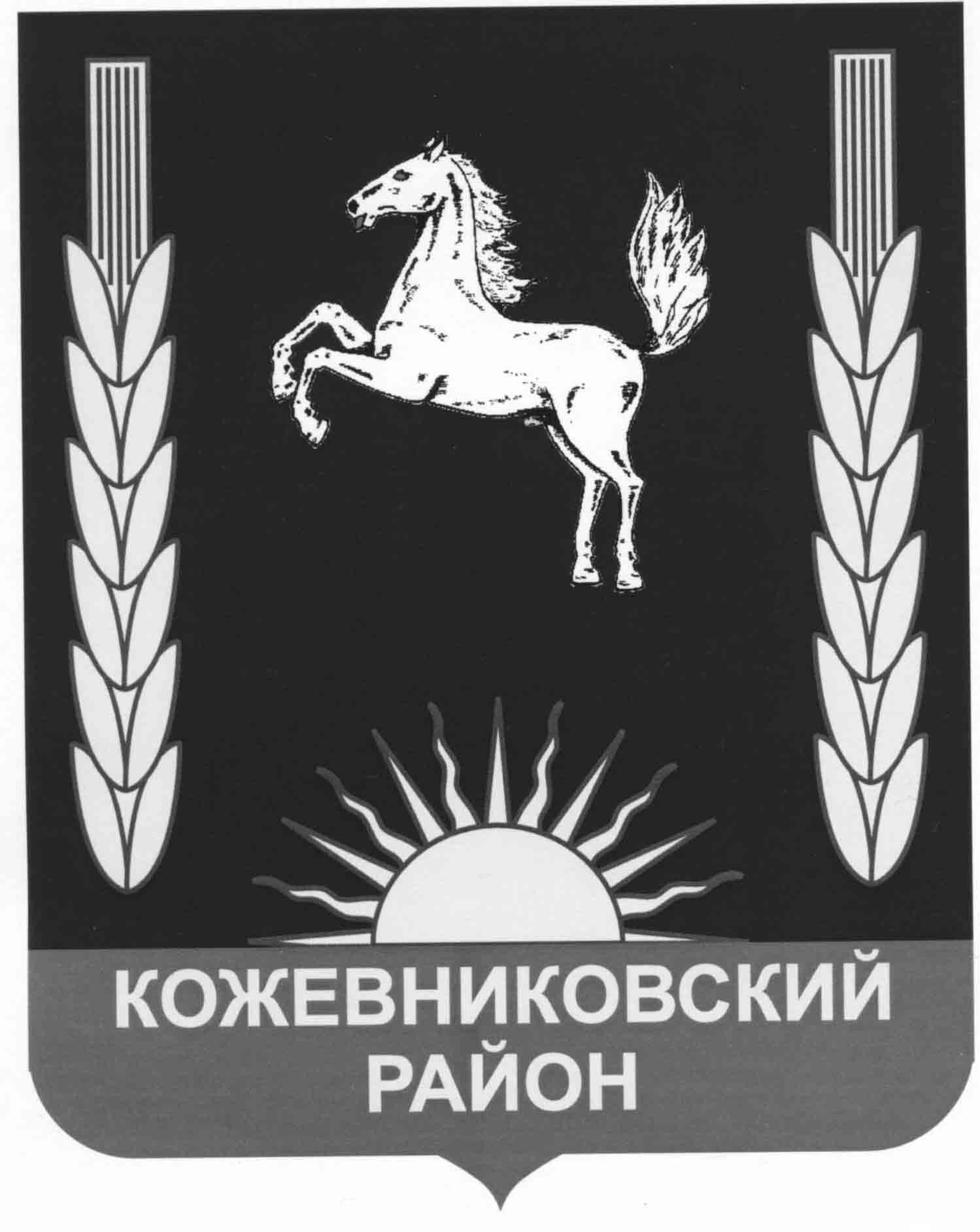 ДУМА  КОЖЕВНИКОВСКОГО  РАЙОНА Решение 30.05.2017                                                                                                                           № 135                                                                      с. Кожевниково   Кожевниковского  района  Томской областиО внесении изменений  в решение Думы Кожевниковского района от 27.12.2016 г. №105 «О бюджете Кожевниковского района на 2017 год»В соответствии с главой 5 Положения «О бюджетном процессе муниципального образования «Кожевниковский район» Дума Кожевниковского района решила:           Внести  в решение Думы Кожевниковского района от 27.12.2016 г. № 105 «О бюджете  Кожевниковского района на 2017 год» следующие изменения:     1. Пункт 1 решения изложить в новой редакции:           «1) общий объем доходов районного бюджета в сумме 707 672,097 тыс. рублей, в том числе налоговые и неналоговые доходы в сумме   91 622,082 тыс. рублей согласно приложению 1, безвозмездные поступления в сумме 616 050,015 тыс. рублей;           2) общий объем расходов районного бюджета в сумме 732 289,302 тыс. рублей;           3) дефицит районного бюджета в сумме 24 617,205 тыс. рублей».           2. В подпункте 8 пункта 4 решения слова  « в сумме 56 708,245 тыс. рублей » заменить словами   « в сумме 98 583,573 тыс. рублей ».             3. В подпункте 9 пункта 4 решения слова « в сумме 11 983,500 тыс. рублей » заменить словами « в сумме 12 103,500 тыс. рублей ».           4. В подпункте 10 пункта 4 решения слова « в сумме 37 596,541 тыс. рублей » заменить словами « в сумме 39 287,934 тыс. рублей ».           5. В пункте 11 решения слова « в сумме 58 784,300 тыс. рублей » заменить словами « в сумме 58 294,005 тыс. рублей ».           6. В пункте 18 решения абзац пятый изложить в новой редакции:«  - по подразделу 0501 «Жилищное хозяйство» раздела 0500 «Жилищно-коммунальное хозяйство» в сумме 167,900 тыс. рублей, в том числе на создание условий для управления многоквартирными домами в сумме 47,900 тыс. рублей, на проведение экспертизы по определению объема фактически выполненных работ, качеству и стоимости работ при строительстве жилого дома по адресу с.Кожевниково, ул.Гагарина,24а в сумме 120,000 тыс. рублей;».           7. Приложения 3; 5; 6; 9; 10; 11; 13; 15;17    изложить  в следующей редакции:        Перечень главных администраторов доходов районного бюджета и закрепляемые за ними виды  доходов *** Администрирование поступлений по всем видам доходов осуществляется  всеми администраторами доходов органа местного самоуправления в части доходов, зачисляемых в бюджет муниципального районаПриложение  6 к решению Думы Кожевниковского районаот «27» декабря 2016 года № 105    Источники финансированиядефицита районного бюджета на 2017 годВедомственная структура расходов районного бюджета на 2017 год(тыс. руб.)                                                                                                     Приложение  15к решению Думы Кожевниковского района		                      от «27» декабря 2016 года  № 105 Уровень и объемы  софинансирования из районного бюджета при поступлении субсидий и межбюджетных трансфертов из областного бюджета       на 2017 годъ                                                                                                     Приложение  17к решению Думы Кожевниковского района		                                      от «27» декабря 2016 года  №105   Перечень объектов капитального строительства муниципальной собственности, софинансирование которых осуществляется за счет средств федерального и областного бюджетов   на 2017 год                                                                                                                       (тыс. руб.)8. Опубликовать решение в районной газете «Знамя труда» и разместить на  официальном сайте органов местного самоуправления Кожевниковского района http://kog.tomskinvest.ru/.9.  Настоящее решение вступает в силу с даты его официального опубликования.Председатель Думы                                                                                                 В.Н. Селихов        Глава  района                                                                                                       А.М. Емельянов       Приложение 3к решению Думы  Кожевниковского районаот "27"  декабря   2016 года  № 105             Код бюджетной       
классификации Российской ФедерацииНаименование главных администраторов доходов 
районного бюджета и закрепляемые за ними виды доходовНаименование главных администраторов доходов 
районного бюджета и закрепляемые за ними виды доходовГлавные администраторы доходов районного бюджета - территориальные органы 
федеральных органов исполнительной властиГлавные администраторы доходов районного бюджета - территориальные органы 
федеральных органов исполнительной властиГлавные администраторы доходов районного бюджета - территориальные органы 
федеральных органов исполнительной властиУправление Федеральной службы по надзору в сфере природопользования по Томской областиУправление Федеральной службы по надзору в сфере природопользования по Томской областиУправление Федеральной службы по надзору в сфере природопользования по Томской области048 1 12 01010 01 0000 120Плата за выбросы загрязняющих веществ в атмосферный воздух стационарными объектамиПлата за выбросы загрязняющих веществ в атмосферный воздух стационарными объектами048 1 12 01030 01 0000 120Плата за сбросы загрязняющих веществ в водные объектыПлата за сбросы загрязняющих веществ в водные объекты048 1 12 01040 01 0000 120Плата за размещение отходов производства и потребленияПлата за размещение отходов производства и потребления048 1 16 25010 01 0000 140Денежные взыскания (штрафы) за нарушение законодательства Российской Федерации  о недрахДенежные взыскания (штрафы) за нарушение законодательства Российской Федерации  о недрахУправление Федерального агентства по рыболовствуУправление Федерального агентства по рыболовствуУправление Федерального агентства по рыболовству076 1 16 90050 05 0000 140076 1 16 90050 05 0000 140Прочие поступления от денежных взысканий  (штрафов) и иных сумм в возмещение ущерба, зачисляемые в бюджеты муниципальных районов   Управление Федеральной службы по ветеринарному и фитосанитарному надзору по Томской областиУправление Федеральной службы по ветеринарному и фитосанитарному надзору по Томской областиУправление Федеральной службы по ветеринарному и фитосанитарному надзору по Томской области081 1 16 25030 01 0000 140Денежные взыскания (штрафы) за нарушение законодательства Российской Федерации об охране и использовании животного мираДенежные взыскания (штрафы) за нарушение законодательства Российской Федерации об охране и использовании животного мира081 1 16 25060 01 0000 140Денежные взыскания (штрафы) за нарушение      
земельного законодательства                   Денежные взыскания (штрафы) за нарушение      
земельного законодательства                   081 1 16 43000 01 0000 140Денежные взыскания (штрафы) за нарушение законодательства Российской Федерации об административных правонарушениях, предусмотренные статьей 20.25 Кодекса Российской Федерации об административных правонарушенияхДенежные взыскания (штрафы) за нарушение законодательства Российской Федерации об административных правонарушениях, предусмотренные статьей 20.25 Кодекса Российской Федерации об административных правонарушениях081 1 16 90050 05 0000 140Прочие поступления от денежных взысканий (штрафов) и иных сумм в возмещение ущерба, зачисляемые в бюджеты муниципальных районовПрочие поступления от денежных взысканий (штрафов) и иных сумм в возмещение ущерба, зачисляемые в бюджеты муниципальных районовУправление Федерального казначейства по Томской областиУправление Федерального казначейства по Томской областиУправление Федерального казначейства по Томской области100 1 03 02230 01 0000 110Доходы от уплаты акцизов на дизельное топливо, подлежащие распределению между бюджетами субъектов Российской Федерации и местными бюджетами с учетом установленных дифференцированных нормативов отчислений в местные бюджетыДоходы от уплаты акцизов на дизельное топливо, подлежащие распределению между бюджетами субъектов Российской Федерации и местными бюджетами с учетом установленных дифференцированных нормативов отчислений в местные бюджеты100 1 03 02240 01 0000 110Доходы от уплаты акцизов на моторные масла для дизельных и (или) карбюраторных (инжекторных) двигателей, подлежащие распределению между бюджетами субъектов Российской Федерации и местными бюджетами с учетом установленных дифференцированных нормативов отчислений в местные бюджетыДоходы от уплаты акцизов на моторные масла для дизельных и (или) карбюраторных (инжекторных) двигателей, подлежащие распределению между бюджетами субъектов Российской Федерации и местными бюджетами с учетом установленных дифференцированных нормативов отчислений в местные бюджеты100 1 03 02250 01 0000 110Доходы от уплаты акцизов на автомобильный бензин, подлежащие распределению между бюджетами субъектов Российской Федерации и местными бюджетами с учетом установленных дифференцированных нормативов отчислений в местные бюджетыДоходы от уплаты акцизов на автомобильный бензин, подлежащие распределению между бюджетами субъектов Российской Федерации и местными бюджетами с учетом установленных дифференцированных нормативов отчислений в местные бюджеты100 1 03 02260 01 0000 110Доходы от уплаты акцизов на прямогонный бензин, подлежащие распределению между бюджетами субъектов Российской Федерации и местными бюджетами с учетом установленных дифференцированных нормативов отчислений в местные бюджетыДоходы от уплаты акцизов на прямогонный бензин, подлежащие распределению между бюджетами субъектов Российской Федерации и местными бюджетами с учетом установленных дифференцированных нормативов отчислений в местные бюджетыУправление Роспотребнадзора по Томской областиУправление Роспотребнадзора по Томской областиУправление Роспотребнадзора по Томской области141 1 16 28000 01 0000 140Денежные взыскания (штрафы) за нарушение законодательства в области обеспечения санитарно-эпидемиологического благополучия человека и законодательства в сфере защиты прав потребителейДенежные взыскания (штрафы) за нарушение законодательства в области обеспечения санитарно-эпидемиологического благополучия человека и законодательства в сфере защиты прав потребителейУправление Федеральной антимонопольной службы по Томской областиУправление Федеральной антимонопольной службы по Томской областиУправление Федеральной антимонопольной службы по Томской области161 1 16 33050 05 0000 140Денежные взыскания (штрафы) за нарушение законодательства Российской Федерации о контрактной системе в сфере закупок товаров, работ, услуг для обеспечения государственных и муниципальных нужд для нужд муниципальных районовДенежные взыскания (штрафы) за нарушение законодательства Российской Федерации о контрактной системе в сфере закупок товаров, работ, услуг для обеспечения государственных и муниципальных нужд для нужд муниципальных районовГлавное управление Министерства РФ по делам гражданской обороны, чрезвычайным ситуациям и ликвидации последствий стихийных бедствий по Томской областиГлавное управление Министерства РФ по делам гражданской обороны, чрезвычайным ситуациям и ликвидации последствий стихийных бедствий по Томской областиГлавное управление Министерства РФ по делам гражданской обороны, чрезвычайным ситуациям и ликвидации последствий стихийных бедствий по Томской области177 1 16 43000 01 0000 140Денежные взыскания (штрафы) за нарушение законодательства Российской Федерации об административных правонарушениях, предусмотренные статьей 20.25 Кодекса Российской Федерации об административных правонарушенияхДенежные взыскания (штрафы) за нарушение законодательства Российской Федерации об административных правонарушениях, предусмотренные статьей 20.25 Кодекса Российской Федерации об административных правонарушениях177 1 16 90050 05 0000 140Прочие поступления от денежных взысканий  (штрафов) и иных сумм в возмещение ущерба, зачисляемые в бюджеты муниципальных районов   Прочие поступления от денежных взысканий  (штрафов) и иных сумм в возмещение ущерба, зачисляемые в бюджеты муниципальных районов   Управление Федеральной налоговой службы по Томской областиУправление Федеральной налоговой службы по Томской областиУправление Федеральной налоговой службы по Томской области182 1 01 02000 01 0000 110Налог на доходы физических лицНалог на доходы физических лиц182 1 05 01000 00 0000 110Налог, взимаемый в связи с применением упрощенной системы налогообложенияНалог, взимаемый в связи с применением упрощенной системы налогообложения182 1 05 02010 02 0000 110Единый налог на вмененный доход для отдельных видов деятельности                            Единый налог на вмененный доход для отдельных видов деятельности                            182 1 05 03010 01 0000 110Единый сельскохозяйственный налог             Единый сельскохозяйственный налог             182 1 05 04020 02 0000 110Налог, взимаемый в связи с применением патентной системы налогообложения, зачисляемый в бюджеты муниципальных районовНалог, взимаемый в связи с применением патентной системы налогообложения, зачисляемый в бюджеты муниципальных районов182 1 08 03010 01 0000 110Государственная пошлина по делам,  рассматриваемым в судах общей юрисдикции, мировыми судьями (за исключением Верховного Суда Российской Федерации)                    Государственная пошлина по делам,  рассматриваемым в судах общей юрисдикции, мировыми судьями (за исключением Верховного Суда Российской Федерации)                    182 1 09 01030 05 0000 110Налог на прибыль организаций, зачислявшийся до
1 января 2005 года в местные бюджеты, мобилизуемый на территориях муниципальных районов                                       Налог на прибыль организаций, зачислявшийся до
1 января 2005 года в местные бюджеты, мобилизуемый на территориях муниципальных районов                                       182 1 09 03021 05 0000 110Платежи за добычу общераспространенных        
полезных ископаемых, мобилизуемые на территориях муниципальных районов             Платежи за добычу общераспространенных        
полезных ископаемых, мобилизуемые на территориях муниципальных районов             182  1 09 04053 05 0000 110Земельный налог (по обязательствам, возникшим 
до 1 января 2006 года), мобилизуемый на межселенных территориях                       Земельный налог (по обязательствам, возникшим 
до 1 января 2006 года), мобилизуемый на межселенных территориях                       182 1 09 06020 02 0000 110Сбор на нужды образовательных учреждений, взимаемый с юридических лиц                   Сбор на нужды образовательных учреждений, взимаемый с юридических лиц                   182 1 09 07000 00 0000 110Прочие налоги и сборы (по отмененным местным  
налогам и сборам)                             Прочие налоги и сборы (по отмененным местным  
налогам и сборам)                             182 1 16 03010 01 0000 140Денежные взыскания (штрафы) за нарушение законодательства о налогах и сборах, предусмотренные статьями 116, 118, статьей 119.1, пунктами 1 и 2 статьи 120, статьями 125, 126, 128, 129, 129.1, 132, 133, 134, 135, 135.1 Налогового кодекса Российской ФедерацииДенежные взыскания (штрафы) за нарушение законодательства о налогах и сборах, предусмотренные статьями 116, 118, статьей 119.1, пунктами 1 и 2 статьи 120, статьями 125, 126, 128, 129, 129.1, 132, 133, 134, 135, 135.1 Налогового кодекса Российской Федерации182 1 16 03030 01 0000 140Денежные взыскания (штрафы) за административные правонарушения в области налогов и сборов, предусмотренные Кодексом Российской Федерации об административных правонарушениях Денежные взыскания (штрафы) за административные правонарушения в области налогов и сборов, предусмотренные Кодексом Российской Федерации об административных правонарушениях 182 1 16 06000 01 0000 140Денежные взыскания (штрафы) за нарушение законодательства о применении контрольно-кассовой техники при осуществлении наличных денежных расчетов и (или) расчетов с использованием платежных картДенежные взыскания (штрафы) за нарушение законодательства о применении контрольно-кассовой техники при осуществлении наличных денежных расчетов и (или) расчетов с использованием платежных карт182 1 16 90050 05 0000 140Прочие поступления от денежных взысканий  (штрафов) и иных сумм в возмещение ущерба, зачисляемые в бюджеты муниципальных районов   Прочие поступления от денежных взысканий  (штрафов) и иных сумм в возмещение ущерба, зачисляемые в бюджеты муниципальных районов   Управление Министерства внутренних дел по Томской областиУправление Министерства внутренних дел по Томской областиУправление Министерства внутренних дел по Томской области188 1 16 08010 01 0000 140Денежные взыскания (штрафы) за административные правонарушения в области государственного регулирования производства и оборота этилового спирта, алкогольной, спиртосодержащей продукцииДенежные взыскания (штрафы) за административные правонарушения в области государственного регулирования производства и оборота этилового спирта, алкогольной, спиртосодержащей продукции188 1 16 28000 01 0000 140Денежные взыскания (штрафы) за нарушение законодательства в области обеспечения санитарно-эпидемиологического благополучия человека и законодательства в сфере защиты прав потребителейДенежные взыскания (штрафы) за нарушение законодательства в области обеспечения санитарно-эпидемиологического благополучия человека и законодательства в сфере защиты прав потребителей188 1 16 30030 01 0000 140Прочие денежные взыскания (штрафы) за правонарушения в области дорожного движения Прочие денежные взыскания (штрафы) за правонарушения в области дорожного движения 188 1 16 43000 01 0000 140Денежные взыскания (штрафы) за нарушение законодательства Российской Федерации об административных правонарушениях, предусмотренные статьей 20.25 Кодекса Российской Федерации об административных правонарушенияхДенежные взыскания (штрафы) за нарушение законодательства Российской Федерации об административных правонарушениях, предусмотренные статьей 20.25 Кодекса Российской Федерации об административных правонарушениях188 1 16 90050 05 0000 140Прочие поступления от денежных взысканий  (штрафов) и иных сумм в возмещение ущерба, зачисляемые в бюджеты муниципальных районов   Прочие поступления от денежных взысканий  (штрафов) и иных сумм в возмещение ущерба, зачисляемые в бюджеты муниципальных районов   Управление Федеральной службы государственной регистрации, кадастра и картографии по Томской областиУправление Федеральной службы государственной регистрации, кадастра и картографии по Томской областиУправление Федеральной службы государственной регистрации, кадастра и картографии по Томской области321 1 16 25060 01 0000 140Денежные взыскания (штрафы) за нарушение  земельного законодательства                   Денежные взыскания (штрафы) за нарушение  земельного законодательства                   Управление Федеральной службы судебных  приставов по Томской областиУправление Федеральной службы судебных  приставов по Томской областиУправление Федеральной службы судебных  приставов по Томской области322 1 16 21050 05 0000 140Денежные взыскания (штрафы) и иные суммы,   взыскиваемые с лиц, виновных в совершении преступлений, и в возмещение ущерба имуществу, зачисляемые в бюджеты муниципальных районов   Денежные взыскания (штрафы) и иные суммы,   взыскиваемые с лиц, виновных в совершении преступлений, и в возмещение ущерба имуществу, зачисляемые в бюджеты муниципальных районов   Главные администраторы доходов районного бюджета - органы государственной 
власти Томской области, областные государственные учрежденияГлавные администраторы доходов районного бюджета - органы государственной 
власти Томской области, областные государственные учрежденияГлавные администраторы доходов районного бюджета - органы государственной 
власти Томской области, областные государственные учрежденияДепартамент природных ресурсов и охраны окружающей среды по Томской областиДепартамент природных ресурсов и охраны окружающей среды по Томской областиДепартамент природных ресурсов и охраны окружающей среды по Томской области810 1 16 90050 05 0000 140Прочие поступления от денежных взысканий  (штрафов) и иных сумм в возмещение ущерба, зачисляемые в бюджеты муниципальных районов   Прочие поступления от денежных взысканий  (штрафов) и иных сумм в возмещение ущерба, зачисляемые в бюджеты муниципальных районов   ОГУ "Государственная инспекция по надзору за  техническим состоянием самоходных машин и других видов техники Томской области"ОГУ "Государственная инспекция по надзору за  техническим состоянием самоходных машин и других видов техники Томской области"ОГУ "Государственная инспекция по надзору за  техническим состоянием самоходных машин и других видов техники Томской области"817 1 16 90050 05 0000 140Прочие поступления от денежных взысканий  (штрафов) и иных сумм в возмещение ущерба, зачисляемые в бюджеты муниципальных районов   Прочие поступления от денежных взысканий  (штрафов) и иных сумм в возмещение ущерба, зачисляемые в бюджеты муниципальных районов   ОГУ "Томское районное ветеринарное управление"ОГУ "Томское районное ветеринарное управление"ОГУ "Томское районное ветеринарное управление"818 1 16 90050 05 0000 140Прочие поступления от денежных взысканий (штрафов) и иных сумм в возмещение ущерба, зачисляемые в бюджеты муниципальных районов   Прочие поступления от денежных взысканий (штрафов) и иных сумм в возмещение ущерба, зачисляемые в бюджеты муниципальных районов   Главная инспекция государственного строительного надзора Томской областиГлавная инспекция государственного строительного надзора Томской областиГлавная инспекция государственного строительного надзора Томской области820 1 16 90050 05 0000 140Прочие поступления от денежных взысканий  (штрафов) и иных сумм в возмещение ущерба,  зачисляемые в бюджеты муниципальных районов   Прочие поступления от денежных взысканий  (штрафов) и иных сумм в возмещение ущерба,  зачисляемые в бюджеты муниципальных районов   Инспекция государственного  технического надзора Томской областиИнспекция государственного  технического надзора Томской областиИнспекция государственного  технического надзора Томской области836 1 16 90050 05 0000 140Прочие поступления от денежных взысканий  (штрафов) и иных сумм в возмещение ущерба,  зачисляемые в бюджеты муниципальных районов   Прочие поступления от денежных взысканий  (штрафов) и иных сумм в возмещение ущерба,  зачисляемые в бюджеты муниципальных районов   Главные администраторы доходов районного бюджета - органы местного    
самоуправления, органы Администрации Кожевниковского районаГлавные администраторы доходов районного бюджета - органы местного    
самоуправления, органы Администрации Кожевниковского районаГлавные администраторы доходов районного бюджета - органы местного    
самоуправления, органы Администрации Кожевниковского районаДума Кожевниковского районаДума Кожевниковского районаДума Кожевниковского района900 1 16 31000 01 0000 140Денежные взыскания (штрафы) за нарушение порядка работы с денежной наличностью, порядка ведения кассовых операций, а также нарушение требований об использовании специальных банковских счетовДенежные взыскания (штрафы) за нарушение порядка работы с денежной наличностью, порядка ведения кассовых операций, а также нарушение требований об использовании специальных банковских счетов900 1 16 32000 05 0000 140Денежные взыскания, налагаемые в возмещение ущерба, причиненного в результате незаконного или нецелевого использования бюджетных средств (в части бюджетов муниципальных районов)Денежные взыскания, налагаемые в возмещение ущерба, причиненного в результате незаконного или нецелевого использования бюджетных средств (в части бюджетов муниципальных районов)900 1 16 42010 01 0000 140Денежные взыскания (штрафы) за нарушение условий договоров (соглашений) о предоставлении бюджетных кредитов за счет средств федерального бюджетаДенежные взыскания (штрафы) за нарушение условий договоров (соглашений) о предоставлении бюджетных кредитов за счет средств федерального бюджета900 1 16 42011 01 0000 140Денежные взыскания (штрафы) за нарушение условий договоров (соглашений) о предоставлении за счет средств федерального бюджета бюджетных кредитов на пополнение остатков средств на счетах бюджетов субъектов Российской Федерации (местных бюджетов)Денежные взыскания (штрафы) за нарушение условий договоров (соглашений) о предоставлении за счет средств федерального бюджета бюджетных кредитов на пополнение остатков средств на счетах бюджетов субъектов Российской Федерации (местных бюджетов)900 1 16 42012 01 0000 140Денежные взыскания (штрафы) за нарушение условий договоров (соглашений) о предоставлении бюджетных кредитов за счет средств федерального бюджета, за исключением бюджетных кредитов на пополнение остатков средств на счетах бюджетов субъектов Российской Федерации (местных бюджетов)Денежные взыскания (штрафы) за нарушение условий договоров (соглашений) о предоставлении бюджетных кредитов за счет средств федерального бюджета, за исключением бюджетных кредитов на пополнение остатков средств на счетах бюджетов субъектов Российской Федерации (местных бюджетов)900 1 16 42020 02 0000 140Денежные взыскания (штрафы) за нарушение условий договоров (соглашений) о предоставлении бюджетных кредитов за счет средств бюджетов субъектов Российской ФедерацииДенежные взыскания (штрафы) за нарушение условий договоров (соглашений) о предоставлении бюджетных кредитов за счет средств бюджетов субъектов Российской Федерации900 1 16 42050 05 0000 140Денежные взыскания (штрафы) за нарушение условий договоров (соглашений) о предоставлении бюджетных кредитов за счет средств бюджетов муниципальных районовДенежные взыскания (штрафы) за нарушение условий договоров (соглашений) о предоставлении бюджетных кредитов за счет средств бюджетов муниципальных районов900 1 16 49020 02 0000 140Денежные взыскания (штрафы) за нарушение условий договоров (соглашений) о предоставлении субсидии бюджетам муниципальных образований из бюджета субъекта Российской ФедерацииДенежные взыскания (штрафы) за нарушение условий договоров (соглашений) о предоставлении субсидии бюджетам муниципальных образований из бюджета субъекта Российской Федерации900 1 16 49050 05 0000 140Денежные взыскания (штрафы) за нарушение условий договоров (соглашений) о предоставлении субсидии бюджетам поселений из бюджетов муниципальных районовДенежные взыскания (штрафы) за нарушение условий договоров (соглашений) о предоставлении субсидии бюджетам поселений из бюджетов муниципальных районов900 1 16 90050 05 0000 140Прочие поступления от денежных взысканий (штрафов) и иных сумм в возмещение ущерба, зачисляемые в бюджеты муниципальных районовПрочие поступления от денежных взысканий (штрафов) и иных сумм в возмещение ущерба, зачисляемые в бюджеты муниципальных районовАдминистрация Кожевниковского районаАдминистрация Кожевниковского районаАдминистрация Кожевниковского района901 1 08 07150 01  0000 110Государственная пошлина за выдачу разрешения на установку рекламной конструкции            Государственная пошлина за выдачу разрешения на установку рекламной конструкции            901 1 11 05025 05 0000 120Доходы, получаемые в виде арендной платы, а также средства от продажи права на заключение договоров аренды за земли, находящиеся в собственности муниципальных районов (за исключением земельных участков муниципальных бюджетных и автономных учреждений)Доходы, получаемые в виде арендной платы, а также средства от продажи права на заключение договоров аренды за земли, находящиеся в собственности муниципальных районов (за исключением земельных участков муниципальных бюджетных и автономных учреждений)901 1 11 05035 05 0000 120Доходы от сдачи в аренду имущества,  находящегося в оперативном управлении органов управления муниципальных районов и созданных ими учреждений (за исключением имущества  муниципальных бюджетных и автономных  учреждений)                                   Доходы от сдачи в аренду имущества,  находящегося в оперативном управлении органов управления муниципальных районов и созданных ими учреждений (за исключением имущества  муниципальных бюджетных и автономных  учреждений)                                   901 1 11 07015 05 0000 120Доходы от перечисления части прибыли, остающейся после уплаты налогов и иных обязательных платежей муниципальных унитарных предприятий, созданных муниципальными районамиДоходы от перечисления части прибыли, остающейся после уплаты налогов и иных обязательных платежей муниципальных унитарных предприятий, созданных муниципальными районами901 1 13 02065 05 0000 130Доходы, поступающие в порядке возмещения расходов, понесенных в связи с эксплуатацией имущества муниципальных районовДоходы, поступающие в порядке возмещения расходов, понесенных в связи с эксплуатацией имущества муниципальных районов901 1 13 02995 05 0000 130Прочие доходы от компенсации затрат  бюджетов муниципальных районовПрочие доходы от компенсации затрат  бюджетов муниципальных районов901 1 14 02052 05 0000 410Доходы от реализации имущества, находящегося в оперативном управлении учреждений, находящихся в ведении органов управления муниципальных районов (за исключением имущества   муниципальных бюджетных и автономных учреждений), в части реализации основных средств по указанному имуществу               Доходы от реализации имущества, находящегося в оперативном управлении учреждений, находящихся в ведении органов управления муниципальных районов (за исключением имущества   муниципальных бюджетных и автономных учреждений), в части реализации основных средств по указанному имуществу               901 1 14 02052 05 0000 440Доходы от реализации имущества, находящегося в оперативном управлении учреждений, находящихся в ведении органов управления муниципальных районов (за исключением имущества муниципальных бюджетных и автономных  учреждений), в части реализации материальных  запасов по указанному имуществу               Доходы от реализации имущества, находящегося в оперативном управлении учреждений, находящихся в ведении органов управления муниципальных районов (за исключением имущества муниципальных бюджетных и автономных  учреждений), в части реализации материальных  запасов по указанному имуществу               901 1 14 06025 05 0000 430Доходы от продажи земельных участков, находящихся в собственности муниципальных районов (за исключением земельных участков муниципальных бюджетных и автономных учреждений)Доходы от продажи земельных участков, находящихся в собственности муниципальных районов (за исключением земельных участков муниципальных бюджетных и автономных учреждений)901 1 16 23051 05 0000 140Доходы от возмещения ущерба при возникновении страховых случаев по обязательному страхованию гражданской ответственности, когда выгодоприобретателями выступают получатели средств бюджетов муниципальных районовДоходы от возмещения ущерба при возникновении страховых случаев по обязательному страхованию гражданской ответственности, когда выгодоприобретателями выступают получатели средств бюджетов муниципальных районов901 1 16 33050 05 0000 140Денежные взыскания (штрафы) за нарушение законодательства Российской Федерации о контрактной системе в сфере закупок товаров, работ, услуг для обеспечения государственных и муниципальных нужд для нужд муниципальных районовДенежные взыскания (штрафы) за нарушение законодательства Российской Федерации о контрактной системе в сфере закупок товаров, работ, услуг для обеспечения государственных и муниципальных нужд для нужд муниципальных районов901 1 16 90050 05 0000 140Прочие поступления от денежных взысканий (штрафов) и иных сумм в возмещение ущерба, зачисляемые в бюджеты муниципальных районовПрочие поступления от денежных взысканий (штрафов) и иных сумм в возмещение ущерба, зачисляемые в бюджеты муниципальных районов901 1 17 01050 05 0000 180Невыясненные поступления, зачисляемые в  бюджеты муниципальных районов                 Невыясненные поступления, зачисляемые в  бюджеты муниципальных районов                 901 1 17 05050 05 0000 180Прочие неналоговые доходы бюджетов  муниципальных районовПрочие неналоговые доходы бюджетов  муниципальных районов901 2 02 20051 05 0000 151Субсидии бюджетам муниципальных районов на реализацию федеральных целевых программСубсидии бюджетам муниципальных районов на реализацию федеральных целевых программ910 2 02 20077 05 0000 151Субсидии бюджетам муниципальных районов на софинансирование капитальных вложений в объекты муниципальной собственностиСубсидии бюджетам муниципальных районов на софинансирование капитальных вложений в объекты муниципальной собственности901 2 02 25527 05 0000 151Субсидии бюджетам муниципальных районов на государственную поддержку малого и среднего предпринимательства, включая крестьянские (фермерские) хозяйства, а также на реализацию мероприятий по поддержке молодежного предпринимательстваСубсидии бюджетам муниципальных районов на государственную поддержку малого и среднего предпринимательства, включая крестьянские (фермерские) хозяйства, а также на реализацию мероприятий по поддержке молодежного предпринимательства901 2 02 29999 05 0000 151Прочие субсидии бюджетам муниципальных районовПрочие субсидии бюджетам муниципальных районов901 2 02 30024 05 0000 151Субвенции бюджетам муниципальных районов на выполнение передаваемых полномочий субъектов Российской ФедерацииСубвенции бюджетам муниципальных районов на выполнение передаваемых полномочий субъектов Российской Федерации901 2 02 30027 05 0000 151Субвенции бюджетам муниципальных районов на содержание ребенка в семье опекуна и приемной семье, а также вознаграждение, причитающееся приемному родителюСубвенции бюджетам муниципальных районов на содержание ребенка в семье опекуна и приемной семье, а также вознаграждение, причитающееся приемному родителю901 2 02 35082 05 0000 151Субвенции бюджетам муниципальных районов на предоставление жилых помещений детям-сиротам и  детям, оставшимся без попечения родителей, лицам из их числа по договорам найма специализированных жилых помещенийСубвенции бюджетам муниципальных районов на предоставление жилых помещений детям-сиротам и  детям, оставшимся без попечения родителей, лицам из их числа по договорам найма специализированных жилых помещений901 2 02 35260 05 0000 151Субвенции бюджетам муниципальных районов на выплату единовременного пособия при всех формах устройства детей, лишенных родительского попечения, в семьюСубвенции бюджетам муниципальных районов на выплату единовременного пособия при всех формах устройства детей, лишенных родительского попечения, в семью901 2 02 35542 05 0000 151Субвенции бюджетам муниципальных районов на повышение продуктивности в молочном скотоводствеСубвенции бюджетам муниципальных районов на повышение продуктивности в молочном скотоводстве901 2 02 35543 05 0000 151Субвенции бюджетам муниципальных районов на содействие достижению целевых показателей региональных программ развития агропромышленного комплексаСубвенции бюджетам муниципальных районов на содействие достижению целевых показателей региональных программ развития агропромышленного комплекса901 2 02 49999 05 0000 151Прочие межбюджетные трансферты, передаваемые бюджетам муниципальных районовПрочие межбюджетные трансферты, передаваемые бюджетам муниципальных районов901  2 07 05030 05 0000 180Прочие безвозмездные поступления в бюджеты муниципальных районовПрочие безвозмездные поступления в бюджеты муниципальных районов901 2 18 05010 05 0000 180Доходы бюджетов муниципальных районов от возврата  бюджетными учреждениями остатков субсидий прошлых летДоходы бюджетов муниципальных районов от возврата  бюджетными учреждениями остатков субсидий прошлых лет901 2 18 05020 05 0000 180Доходы бюджетов муниципальных районов от возврата автономными учреждениями остатков субсидий прошлых летДоходы бюджетов муниципальных районов от возврата автономными учреждениями остатков субсидий прошлых лет901 2 19 25018 05 0000 151Возврат остатков субсидий на реализацию мероприятий федеральной целевой программы "Устойчивое развитие сельских территорий на 2014 - 2017 годы и на период до 2020 года" из бюджетов муниципальных районовВозврат остатков субсидий на реализацию мероприятий федеральной целевой программы "Устойчивое развитие сельских территорий на 2014 - 2017 годы и на период до 2020 года" из бюджетов муниципальных районов901 2 19 60010 05 0000 151Возврат прочих остатков субсидий, субвенций и иных межбюджетных трансфертов, имеющих целевое назначение, прошлых лет из бюджетов муниципальных районовВозврат прочих остатков субсидий, субвенций и иных межбюджетных трансфертов, имеющих целевое назначение, прошлых лет из бюджетов муниципальных районовУправление финансов Администрации Кожевниковского  районаУправление финансов Администрации Кожевниковского  районаУправление финансов Администрации Кожевниковского  района910 1 13 02065 05 0000 130Доходы, поступающие в порядке возмещения расходов, понесенных в связи с эксплуатацией имущества муниципальных районовДоходы, поступающие в порядке возмещения расходов, понесенных в связи с эксплуатацией имущества муниципальных районов910 1 13 02995 05 0000 130Прочие доходы от компенсации затрат бюджетов  муниципальных районовПрочие доходы от компенсации затрат бюджетов  муниципальных районов910 1 17 01050 05 0000 180Невыясненные поступления, зачисляемые в бюджеты муниципальных районов                 Невыясненные поступления, зачисляемые в бюджеты муниципальных районов                 910 1 17 05050 05 0000 180Прочие неналоговые доходы бюджетов муниципальных районовПрочие неналоговые доходы бюджетов муниципальных районов910 2 02 15001 05 0000 151Дотации бюджетам муниципальных районов на выравнивание бюджетной обеспеченностиДотации бюджетам муниципальных районов на выравнивание бюджетной обеспеченности910 2 02 15002 05 0000 151Дотации бюджетам муниципальных районов на поддержку мер по обеспечению сбалансированности бюджетовДотации бюджетам муниципальных районов на поддержку мер по обеспечению сбалансированности бюджетов910 2 02 20077 05 0000 151Субсидии бюджетам муниципальных районов на софинансирование капитальных вложений в объекты муниципальной собственностиСубсидии бюджетам муниципальных районов на софинансирование капитальных вложений в объекты муниципальной собственности910 2 02 25555 05 0000 151Субсидии бюджетам муниципальных районов на поддержку государственных программ субъектов Российской Федерации и муниципальных программ формирования современной городской средыСубсидии бюджетам муниципальных районов на поддержку государственных программ субъектов Российской Федерации и муниципальных программ формирования современной городской среды910 2 02 29999 05 0000 151Прочие субсидии бюджетам муниципальных районовПрочие субсидии бюджетам муниципальных районов910 2 02 30024 05 0000 151Субвенции бюджетам муниципальных районов на выполнение передаваемых полномочий субъектов Российской ФедерацииСубвенции бюджетам муниципальных районов на выполнение передаваемых полномочий субъектов Российской Федерации910 2 02 35082 05 0000 151Субвенции бюджетам муниципальных районов на предоставление жилых помещений детям-сиротам и  детям, оставшимся без попечения родителей, лицам из их числа по договорам найма специализированных жилых помещенийСубвенции бюджетам муниципальных районов на предоставление жилых помещений детям-сиротам и  детям, оставшимся без попечения родителей, лицам из их числа по договорам найма специализированных жилых помещений910 2 02 35118 05 0000 151Субвенции бюджетам муниципальных районов на осуществление первичного воинского учета на территориях, где отсутствуют военные комиссариатыСубвенции бюджетам муниципальных районов на осуществление первичного воинского учета на территориях, где отсутствуют военные комиссариаты910 2 02 40014 05 0000 151Межбюджетные трансферты, передаваемые бюджетам муниципальных районов из бюджетов поселений на осуществление части полномочий по решению вопросов местного значения в соответствии с заключенными соглашениямиМежбюджетные трансферты, передаваемые бюджетам муниципальных районов из бюджетов поселений на осуществление части полномочий по решению вопросов местного значения в соответствии с заключенными соглашениями910 2 02 49999 05 0000 151Прочие межбюджетные трансферты, передаваемые бюджетам муниципальных районовПрочие межбюджетные трансферты, передаваемые бюджетам муниципальных районов910 2 07 05030 05 0000 180Прочие безвозмездные поступления в бюджеты муниципальных районовПрочие безвозмездные поступления в бюджеты муниципальных районов910 2 18 05010 05 0000 151Доходы бюджетов муниципальных районов от возврата остатков субсидий, субвенций и иных межбюджетных трансфертов, имеющих целевое назначение, прошлых лет из бюджетов поселенийДоходы бюджетов муниципальных районов от возврата остатков субсидий, субвенций и иных межбюджетных трансфертов, имеющих целевое назначение, прошлых лет из бюджетов поселений910 2 19 60010 05 0000 151Возврат прочих остатков субсидий, субвенций и иных межбюджетных трансфертов, имеющих целевое назначение, прошлых лет из бюджетов муниципальных районовВозврат прочих остатков субсидий, субвенций и иных межбюджетных трансфертов, имеющих целевое назначение, прошлых лет из бюджетов муниципальных районовОтдел образования Администрации Кожевниковского районаОтдел образования Администрации Кожевниковского районаОтдел образования Администрации Кожевниковского района911 1 13 01995 05 0000 130Прочие доходы от оказания платных услуг (работ) получателями средств бюджетов муниципальных районовПрочие доходы от оказания платных услуг (работ) получателями средств бюджетов муниципальных районов911 1 13 02995 05 0000 130Прочие доходы от компенсации затрат бюджетов  муниципальных районовПрочие доходы от компенсации затрат бюджетов  муниципальных районов911 1 17 01050 05 0000 180Невыясненные поступления, зачисляемые в бюджеты муниципальных районов Невыясненные поступления, зачисляемые в бюджеты муниципальных районов 911 1 17 05050 05 0000 180Прочие неналоговые доходы бюджетов муниципальных районовПрочие неналоговые доходы бюджетов муниципальных районов911 2 02 29999 05 0000 151Прочие субсидии бюджетам муниципальных районовПрочие субсидии бюджетам муниципальных районов911 2 02 30024 05 0000 151Субвенции бюджетам муниципальных районов на выполнение передаваемых полномочий субъектов Российской ФедерацииСубвенции бюджетам муниципальных районов на выполнение передаваемых полномочий субъектов Российской Федерации911 2 02 49999 05 0000 151Прочие межбюджетные трансферты, передаваемые бюджетам муниципальных районовПрочие межбюджетные трансферты, передаваемые бюджетам муниципальных районов911 2 18 05010 05 0000 180Доходы бюджетов муниципальных районов от возврата бюджетными учреждениями остатков субсидий прошлых летДоходы бюджетов муниципальных районов от возврата бюджетными учреждениями остатков субсидий прошлых лет911 2 18 05020 05 0000 180Доходы бюджетов муниципальных районов от возврата автономными учреждениями остатков субсидий прошлых летДоходы бюджетов муниципальных районов от возврата автономными учреждениями остатков субсидий прошлых лет911 2 19 60010 05 0000 151Возврат прочих остатков субсидий, субвенций и иных межбюджетных трансфертов, имеющих целевое назначение, прошлых лет из бюджетов муниципальных районовВозврат прочих остатков субсидий, субвенций и иных межбюджетных трансфертов, имеющих целевое назначение, прошлых лет из бюджетов муниципальных районовОтдел по культуре, спорту, молодежной политике и связям с общественностью Администрации Кожевниковского районаОтдел по культуре, спорту, молодежной политике и связям с общественностью Администрации Кожевниковского районаОтдел по культуре, спорту, молодежной политике и связям с общественностью Администрации Кожевниковского района915 1 13 01995 05 0000 130Прочие доходы от оказания платных услуг (работ) получателями средств бюджетов муниципальных районовПрочие доходы от оказания платных услуг (работ) получателями средств бюджетов муниципальных районов915 1 13 02995 05 0000 130Прочие доходы от компенсации затрат бюджетов  муниципальных районовПрочие доходы от компенсации затрат бюджетов  муниципальных районов915 1 17 01050 05 0000 180Невыясненные поступления, зачисляемые в бюджеты муниципальных районов Невыясненные поступления, зачисляемые в бюджеты муниципальных районов 915 1 17 05050 05 0000 180Прочие неналоговые доходы бюджетов муниципальных районовПрочие неналоговые доходы бюджетов муниципальных районов915 2 02 29999 05 0000 151Прочие субсидии бюджетам муниципальных районовПрочие субсидии бюджетам муниципальных районов915 2 02 30024 05 0000 151Субвенции бюджетам муниципальных районов на выполнение передаваемых полномочий субъектов Российской ФедерацииСубвенции бюджетам муниципальных районов на выполнение передаваемых полномочий субъектов Российской Федерации915 2 02 40014 05 0000 151Межбюджетные трансферты, передаваемые бюджетам муниципальных районов из бюджетов поселений на осуществление части полномочий по решению вопросов местного значения в соответствии с заключенными соглашениямиМежбюджетные трансферты, передаваемые бюджетам муниципальных районов из бюджетов поселений на осуществление части полномочий по решению вопросов местного значения в соответствии с заключенными соглашениями915 2 02 49999 05 0000 151Прочие межбюджетные трансферты, передаваемые бюджетам муниципальных районовПрочие межбюджетные трансферты, передаваемые бюджетам муниципальных районов915 2 18 05010 05 0000 180Доходы бюджетов муниципальных районов от возврата бюджетными учреждениями остатков субсидий прошлых летДоходы бюджетов муниципальных районов от возврата бюджетными учреждениями остатков субсидий прошлых лет915 2 18 05020 05 0000 180Доходы бюджетов муниципальных районов от возврата автономными учреждениями остатков субсидий прошлых летДоходы бюджетов муниципальных районов от возврата автономными учреждениями остатков субсидий прошлых лет915 2 19 60010 05 0000 151Возврат прочих остатков субсидий, субвенций и иных межбюджетных трансфертов, имеющих целевое назначение, прошлых лет из бюджетов муниципальных районовВозврат прочих остатков субсидий, субвенций и иных межбюджетных трансфертов, имеющих целевое назначение, прошлых лет из бюджетов муниципальных районовМуниципальное казенное учреждение «Кожевниковский центр муниципального заказа и          проектных работ»Муниципальное казенное учреждение «Кожевниковский центр муниципального заказа и          проектных работ»Муниципальное казенное учреждение «Кожевниковский центр муниципального заказа и          проектных работ»925 2 07 05030 05 0000 180Прочие безвозмездные поступления в бюджеты муниципальных районовПрочие безвозмездные поступления в бюджеты муниципальных районовКоды, закрепляемые за всеми администраторами доходов Коды, закрепляемые за всеми администраторами доходов Коды, закрепляемые за всеми администраторами доходов 000 1 16 90050 05 0000 140Прочие поступления от денежных взысканий  (штрафов) и иных сумм в возмещение ущерба, зачисляемые в бюджеты муниципальных районов   Прочие поступления от денежных взысканий  (штрафов) и иных сумм в возмещение ущерба, зачисляемые в бюджеты муниципальных районов   000 2 00 00000 05 0000 000Безвозмездные поступления в бюджет муниципального района***Безвозмездные поступления в бюджет муниципального района***Приложение 5к решению Думы Кожевниковскогорайонаот "27" декабря 2016 года №105Приложение 5к решению Думы Кожевниковскогорайонаот "27" декабря 2016 года №105Приложение 5к решению Думы Кожевниковскогорайонаот "27" декабря 2016 года №105Приложение 5к решению Думы Кожевниковскогорайонаот "27" декабря 2016 года №105Приложение 5к решению Думы Кожевниковскогорайонаот "27" декабря 2016 года №105Приложение 5к решению Думы Кожевниковскогорайонаот "27" декабря 2016 года №105Приложение 5к решению Думы Кожевниковскогорайонаот "27" декабря 2016 года №105Приложение 5к решению Думы Кожевниковскогорайонаот "27" декабря 2016 года №105Приложение 5к решению Думы Кожевниковскогорайонаот "27" декабря 2016 года №105Приложение 5к решению Думы Кожевниковскогорайонаот "27" декабря 2016 года №105Приложение 5к решению Думы Кожевниковскогорайонаот "27" декабря 2016 года №105Приложение 5к решению Думы Кожевниковскогорайонаот "27" декабря 2016 года №105Приложение 5к решению Думы Кожевниковскогорайонаот "27" декабря 2016 года №105Приложение 5к решению Думы Кожевниковскогорайонаот "27" декабря 2016 года №105Приложение 5к решению Думы Кожевниковскогорайонаот "27" декабря 2016 года №105Приложение 5к решению Думы Кожевниковскогорайонаот "27" декабря 2016 года №105Приложение 5к решению Думы Кожевниковскогорайонаот "27" декабря 2016 года №105Приложение 5к решению Думы Кожевниковскогорайонаот "27" декабря 2016 года №105Приложение 5к решению Думы Кожевниковскогорайонаот "27" декабря 2016 года №105Приложение 5к решению Думы Кожевниковскогорайонаот "27" декабря 2016 года №105Объем безвозмездных поступлений в бюджет Кожевниковского района из областного бюджета и бюджетов поселений в части передаваемых полномочий по решению вопросов местного значения в соответствии с заключенными соглашениями на 2017 год Объем безвозмездных поступлений в бюджет Кожевниковского района из областного бюджета и бюджетов поселений в части передаваемых полномочий по решению вопросов местного значения в соответствии с заключенными соглашениями на 2017 год Объем безвозмездных поступлений в бюджет Кожевниковского района из областного бюджета и бюджетов поселений в части передаваемых полномочий по решению вопросов местного значения в соответствии с заключенными соглашениями на 2017 год Объем безвозмездных поступлений в бюджет Кожевниковского района из областного бюджета и бюджетов поселений в части передаваемых полномочий по решению вопросов местного значения в соответствии с заключенными соглашениями на 2017 год Объем безвозмездных поступлений в бюджет Кожевниковского района из областного бюджета и бюджетов поселений в части передаваемых полномочий по решению вопросов местного значения в соответствии с заключенными соглашениями на 2017 год Объем безвозмездных поступлений в бюджет Кожевниковского района из областного бюджета и бюджетов поселений в части передаваемых полномочий по решению вопросов местного значения в соответствии с заключенными соглашениями на 2017 год Объем безвозмездных поступлений в бюджет Кожевниковского района из областного бюджета и бюджетов поселений в части передаваемых полномочий по решению вопросов местного значения в соответствии с заключенными соглашениями на 2017 год Объем безвозмездных поступлений в бюджет Кожевниковского района из областного бюджета и бюджетов поселений в части передаваемых полномочий по решению вопросов местного значения в соответствии с заключенными соглашениями на 2017 год ( тыс. руб. )код главного администратораКод бюджетной классификацииКод бюджетной классификацииКод бюджетной классификацииНаименование показателейКод целиКод целиБюджет  
на 2017 годБезвозмездные поступления от других бюджетов бюджетной системы Российской Федерации621 324,359Дотации бюджетам муниципальных районов на выравнивание уровня бюджетной обеспеченности113 373,1009102 02 15001 05 0000 1512 02 15001 05 0000 1512 02 15001 05 0000 151Дотация на выравнивание бюджетной обеспеченности муниципальных районов (городских округов) из областного фонда финансовой поддержки муниципальных районов (городских округов) 100 598,0009102 02 15002 05 0000 1512 02 15002 05 0000 1512 02 15002 05 0000 151Дотация из областного бюджета на поддержку мер по обеспечению сбалансированности местных бюджетов12 775,100Субвенции бюджету муниципального района312 903,9009102 02 30024 05 0000 1512 02 30024 05 0000 1512 02 30024 05 0000 151Субвенция на осуществление отдельных государственных полномочий по расчету и предоставлению дотаций бюджетам городских, сельских поселений Томской области за счет средств областного бюджета00700723 551,8009012 02 30024 05 0000 1512 02 30024 05 0000 1512 02 30024 05 0000 151Субвенция на осуществление отдельных государственных полномочий по  созданию и обеспечению деятельности комиссий по делам  несовершеннолетних и защите их прав 122122483,0009012 02 30024 05 0000 1512 02 30024 05 0000 1512 02 30024 05 0000 151Субвенция на осуществление отдельных государственных полномочий по регулированию тарифов на перевозки пассажиров и багажа всеми видами общественного транспорта в городском, пригородном и междугородном сообщении (кроме железнодорожного транспорта) по городским, пригородным и междугородным муниципальным маршрутам 12812816,0009012 02 30024 05 0000 1512 02 30024 05 0000 1512 02 30024 05 0000 151Субвенция на осуществление отдельных государственных полномочий по хранению, комплектованию, учету и использованию архивных документов, относящихся к собственности Томской области13013042,0009012 02 30024 05 0000 1512 02 30024 05 0000 1512 02 30024 05 0000 151Субвенция на осуществление отдельных государственных полномочий по организации и осуществлению деятельности по опеке и попечительству в Томской области 1311312 795,000в отношении совершеннолетних граждан59,000в отношении несовершеннолетних граждан2 736,0009012 02 30024 05 0000 1512 02 30024 05 0000 1512 02 30024 05 0000 151Субвенция на осуществление отдельных государственных полномочий по предоставлению,  переоформлению и изъятию горных отводов для разработки месторождений и проявлений общераспространенных полезных ископаемых 1391390,8009012 02 30024 05 0000 1512 02 30024 05 0000 1512 02 30024 05 0000 151Субвенция на осуществление отдельных государственных полномочий по созданию и обеспечению деятельности административных комиссий в Томской области144144432,0009012 02 30024 05 0000 1512 02 30024 05 0000 1512 02 30024 05 0000 151Субвенция на осуществление государственных полномочий по регистрации и учету граждан, имеющих право на получение социальных выплат для приобретения жилья в связи с переселением из районов Крайнего Севера и приравненных к ним местностей 0260260,5009012 02 30027 05 0000 1512 02 30027 05 0000 1512 02 30027 05 0000 151Субвенция на ежемесячную выплату денежных средств опекунам (попечителям) на содержание детей и обеспечение денежными средствами лиц из числа детей-сирот и детей, оставшихся без попечения родителей, находившихся под опекой (попечительством), в приемной семье и продолжающих обучение в муниципальных общеобразовательных организациях1201201 915,2009012 02 30027 05 0000 1512 02 30027 05 0000 1512 02 30027 05 0000 151Субвенция на содержание приемных семей, включающее в себя денежные средства приемным семьям на содержание детей и ежемесячную выплату вознаграждения, причитающегося приемным родителям12112118 950,400Субвенции на осуществление отдельных государственных полномочий по  поддержке сельскохозяйственного производства, в том числе:61 990,300901Поддержка малых форм хозяйствования, в том числе:10 723,9002 02 30024 05 0000 1512 02 30024 05 0000 1512 02 30024 05 0000 151возмещение части процентной ставки по долгосрочным, среднесрочным и краткосрочным кредитам, взятым малыми формами хозяйствования (областной бюджет)127127406,3212 02 30024 05 0000 1512 02 30024 05 0000 1512 02 30024 05 0000 151Содействие созданию показателей региональных программ развития АПК15715754,5792 02 35543 05 0000 151 2 02 35543 05 0000 151 2 02 35543 05 0000 151 оказание содействия достижению целевых показателей реализации региональных программ развития агропромышленного комплекса поддержки малых форм хозяйствования (федеральный бюджет)1471471 037,0002 02 30024 05 0000 1512 02 30024 05 0000 1512 02 30024 05 0000 151 поддержка малых форм хозяйствования1261265 572,0002 02 30024 05 0000 1512 02 30024 05 0000 1512 02 30024 05 0000 151на осуществление управленческих функций органами местного самоуправления1251253 654,000901Повышение продуктивности в молочном скотоводстве, в том числе:51 266,4002 02 30024 05 0000 1512 02 30024 05 0000 1512 02 30024 05 0000 151областной бюджет11211242 321,0002 02 35542 05 0000 1512 02 35542 05 0000 1512 02 35542 05 0000 151федеральный бюджет1111118 945,4002 02 35082 05 0000 151 2 02 35082 05 0000 151 2 02 35082 05 0000 151 Субвенция на осуществление государственных полномочий по предоставлению жилых помещений детям-сиротам и детям, оставшимся без попечения родителей, лицам из их числа по договорам найма специализированных жилых помещений12 315,500901на содержание работников органов местного самоуправления12912915,500910на обеспечение жилыми помещениями , в том числе:12 300,000областной бюджет12912910 936,200федеральный бюджет1171171 363,800911, 9152 02 30024 05 0000 1512 02 30024 05 0000 1512 02 30024 05 0000 151Субвенция на осуществление отдельных государственных полномочий по выплате надбавок к должностному окладу педагогическим работникам муниципальных образовательных организаций  004004204,0009112 02 30024 05 0000 1512 02 30024 05 0000 1512 02 30024 05 0000 151Субвенция на обеспечение государственных гарантий реализации прав на получение общедоступного и бесплатного дошкольного, начального общего, основного общего, среднего общего образования в муниципальных общеобразовательных организациях в Томской области, обеспечение дополнительного образования детей в муниципальных общеобразовательных организациях в Томской области 400400156 154,6009112 02 30024 05 0000 1512 02 30024 05 0000 1512 02 30024 05 0000 151Субвенция на обеспечение одеждой, обувью, мягким инвентарем, оборудованием и единовременным денежным пособием детей-сирот и детей, оставшихся без попечения родителей, а также лиц из числа детей-сирот и детей, оставшихся без попечения родителей, - выпускников муниципальных образовательных организаций, находящихся (находившихся) под опекой (попечительством) или в приемных семьях, и выпускников частных общеобразовательных организаций, находящихся (находившихся) под опекой (попечительством), в приемных семьях406406701,6009012 02 30024 05 0000 1512 02 30024 05 0000 1512 02 30024 05 0000 151Осуществление отдельных государственных полномочий по регистрации коллективных договоров11511586,3009112 02 30024 05 0000 1512 02 30024 05 0000 1512 02 30024 05 0000 151Субвенция на осуществление отдельных государственных полномочий по обеспечению обучающихся с ограниченными возможностями здоровья, проживающих в муниципальных (частных) образовательных организациях, осуществляющих образовательную деятельность по основным общеобразовательным программам, питанием, одеждой, обувью, мягким и жестким инвентарем и обеспечению обучающихся с ограниченными возможностями здоровья, не проживающих в муниципальных (частных) образовательных организациях, осуществляющих образовательную деятельность по основным общеобразовательным программам, бесплатным двухразовым питанием 4134137 033,2009112 02 30024 05 0000 1512 02 30024 05 0000 1512 02 30024 05 0000 151Субвенция на осуществление отдельных государственных полномочий по обеспечению предоставления  бесплатной методической, психолого-педагогической, диагностической и консультативной помощи, в том числе в дошкольных  образовательных организациях и общеобразовательных организациях, если в них созданы соответствующие консультационные центры, родителям (законным представителям) несовершеннолетних обучающихся, обеспечивающих получение детьми дошкольного образования в форме семейного образования 425425237,9009112 02 30024 05 0000 1512 02 30024 05 0000 1512 02 30024 05 0000 151Субвенция на обеспечение государственных гарантий реализации прав на получение общедоступного и бесплатного дошкольного образования в муниципальных дошкольных образовательных организациях в Томской области 40140124 401,1009012 02 35260 05 0000 1512 02 35260 05 0000 1512 02 35260 05 0000 151Субвенция местным бюджетам на выплату единовременного пособия при всех формах устройства детей, лишенных родительского попечения, в семью156156403,3009102 02 35118 05 0000 1512 02 35118 05 0000 1512 02 35118 05 0000 151Субвенция местным бюджетам на осуществление первичного воинского учета на территориях, где отсутствуют военные комиссариаты1501501 189,400Субсидии бюджету муниципального района128 323,9109102 02 29999 05 0000 1512 02 29999 05 0000 1512 02 29999 05 0000 151Субсидия местным бюджетам на создание условий для управления многоквартирными домами50350347,9009112 02 29999 05 0000 1512 02 29999 05 0000 1512 02 29999 05 0000 151Субсидия на организацию отдыха детей в каникулярное время в рамках государственной программы "Детство под защитой"1361361 887,3009112 02 29999 05 0000 1512 02 29999 05 0000 1512 02 29999 05 0000 151Субсидия на стимулирующие выплаты в муниципальных организациях дополнительного образования Томской области 430430452,9009112 02 29999 05 0000 1512 02 29999 05 0000 1512 02 29999 05 0000 151Субсидия на достижение целевых показателей по плану мероприятий ("дорожной карте") "Изменения в сфере образования в Томской области" в части повышения заработной платы педагогических работников муниципальных организаций дополнительного образования 4224226 302,9009112 02 29999 05 0000 1512 02 29999 05 0000 1512 02 29999 05 0000 151Субсидия на приобретение автотранспортных средств в муниципальные общеобразовательные организации4114111 621,7009012 02 20077 05 0000 1512 02 20077 05 0000 1512 02 20077 05 0000 151Субсидия на создание дополнительных мест во вновь построенных образовательных организациях с использованием механизма государственно-частного партнерства в рамках государственной программы "Развитие образования в Томской области" - приобретение здания для размещения дошкольного образовательного учреждения на 145 мест по адресу: Томская область, Кожевниковский район, с.Кожевниково, ул.Октябрьская, 54 (строительный адрес)14014029 559,0009152 02 29999 05 0000 1512 02 29999 05 0000 1512 02 29999 05 0000 151Субсидиям на оплату труда руководителям и специалистам муниципальных учреждений культуры и искусства, в части выплат надбавок к тарифной ставке (должностному окладу)                      801801670,7009152 02 29999 05 0000 1512 02 29999 05 0000 1512 02 29999 05 0000 151Субсидия на достижение целевых показателей по плану мероприятий ("дорожной карте") "Изменения в сфере культуры, направленные на повышение её эффективности" в части повышения заработной платы работников культуры муниципальных учреждений культуры80780715 464,6009152 02 29999 05 0000 1512 02 29999 05 0000 1512 02 29999 05 0000 151Субсидия на достижение целевых показателей по плану мероприятий ("дорожная карта") "Изменения в сфере образования в Томской области" в части повышения заработной платы работников муниципальных организаций дополнительного образования Томской области в рамках государственной программы "Развитие культуры и туризма в Томской области"4224223 256,5009152 02 29999 05 0000 1512 02 29999 05 0000 1512 02 29999 05 0000 151Субсидия на обеспечение условий для развития физической культуры и массового спорта 8038031 481,1009152 02 29999 05 0000 1512 02 29999 05 0000 1512 02 29999 05 0000 151Субсидия на обеспечение участия спортивных сборных команд муниципальных районов и городских округов Томской области в официальных региональных спортивных, физкультурных мероприятиях, проводимых на территории Томской области, за исключением спортивных сборных команд муниципального образования  "Город Томск", муниципального образования "Городской округ - закрытое административно-территориальное образование Северск Томской области", муниципального образования "Томский район" 805805105,8009152 02 29999 05 0000 1512 02 29999 05 0000 1512 02 29999 05 0000 151Субсидия на  софинансирование реализации проектов, отобранных по итогам проведения конкурса проектов в рамках реализации государственной программы "Развитие культуры и туризма в Томской области"80980949,200901 Государственная программа "Обеспечение доступности жилья и улучшения качества жилищных условий населения Томской области", в том числе:958,0412 02 20051 05 0000 1512 02 20051 05 0000 1512 02 20051 05 0000 151подпрограмма "Обеспечение жильем молодых семей в Томской области" (федеральный бюджет)162162537,6532 02 29999 05 0000 1512 02 29999 05 0000 1512 02 29999 05 0000 151основное мероприятие "Улучшение жилищных условий молодых семей Томской области" (областной бюджет)163163420,388Государственная программа "Развитие сельского хозяйства и регулируемых рынков в Томской области", в т.ч.:21 652,897областной бюджет1331339 557,206*на софинансирование капитальных вложений в объекты муниципальной собственности, в т.ч.:5 863,8009102 02 20077 05 0000 1512 02 20077 05 0000 1512 02 20077 05 0000 151Газоснабжение с. Новопокровка Кожевниковского района Томской области5 863,8009012 02 20051 05 0000 1512 02 20051 05 0000 1512 02 20051 05 0000 151* субсидии на улучшение жилищных условий граждан, проживающих в сельской местности, в том числе молодых семей и молодых специалистов 3 693,406федеральный бюджет13213212 095,691*на софинансирование капитальных вложений в объекты муниципальной собственности, в т.ч.:8 920,2009102 02 20077 05 0000 1512 02 20077 05 0000 1512 02 20077 05 0000 151Газоснабжение с. Новопокровка Кожевниковского района Томской области8 920,2009012 02 20051 05 0000 1512 02 20051 05 0000 1512 02 20051 05 0000 151* субсидии на улучшение жилищных условий граждан, проживающих в сельской местности, в том числе молодых семей и молодых специалистов 3 175,4919102 02 29999 05 0000 1512 02 29999 05 0000 1512 02 29999 05 0000 151Субсидии местным бюджетам Томской области на капитальный ремонт и (или) ремонт автомобильных дорог общего пользования местного значения в рамках государственной программы "Развитие транспортной системы в Томской области", в т.ч.:29 551,800Капитальный ремонт и (или) ремонт автомобильных дорог общего пользования местного значения в границах муниципальных районов50250229 551,8009102 02 29999 05 0000 1512 02 29999 05 0000 1512 02 29999 05 0000 151Субсидия на реализацию мероприятий по обеспечению по обеспечению населения Томской области чистой питьевой водой03103110 428,2009102 02 25555 05 0000 1512 02 25555 05 0000 1512 02 25555 05 0000 151Субсидия на реализацию ГП "Обеспечение доступности жилья и улучшение качества жилищных условий населения Томской области", основное мероприятие "Формирование комфортной городской среды в Томской области", в том числе:2 268,116областной бюджет173173589,710федеральный бюджет1721721 678,4069012 02 25527 05 0000 1512 02 25527 05 0000 1512 02 25527 05 0000 151Субсидия на софинансирование расходов на создание, развитие и обеспечение деятельности муниципальных бизнес-инкубаторов, предусмотренных в муниципальных программах (подпрограммах) , содержащих мероприятия, направленные на развитие малого и среднего предпринимательства в рамках гос. программы "Развитие предпринимательства в Томской области"134134824,2569012 02 25527 05 0000 1512 02 25527 05 0000 1512 02 25527 05 0000 151Субсидия на софинансирование расходов на реализацию мероприятий муниципальных программ (подпрограмм), направленных на развитие малого и среднего предпринимательства13513577,1009012 02 29999 05 0000 1512 02 29999 05 0000 1512 02 29999 05 0000 151Субсидия на проведение капитального ремонта объектов коммунальной инфраструктуры в целях подготовки хозяйственного комплекса Томской области к безаварийному прохождению отопительного сезона1411411 663,900Межбюджетные трансферты бюджету муниципального района из областного бюджета48 568,3979102 02 04999 05 0000 1512 02 04999 05 0000 1512 02 04999 05 0000 151Резервные фонды Администрации Томской области, в том числе:201201    626,983Отдел образования Администрации Кожевниковского района, в т.ч.   452,710а) на укрепление материально-технической базы образовательных учреждений   400,350б) на приобретение спортивной экипировки для МБОУ ДО "Дом детского творчества"  52,360Отдел по культуре, спорту, молодежной политике и связям с общественностью Администрации Кожевниковского района, в т.ч.  174,273а) на укрепление материально-технической базы учреждений культуры и спорта, ДШИ  93,849б) МАУ СОЦ "Колос" на аренду катка для подготовки хоккейной команды  32,000в) МБУК "Кожевниковская МЦКС" на приобретение ткани и фурнитуры  40,424г) МАУ "СОЦ"Колос" на организацию участия в 5 сессии Гроссмейстерского Центра в Сибирском Федеральном округе 8,0009102 02 49999 05 0000 1512 02 49999 05 0000 1512 02 49999 05 0000 151Прочие межбюджетные трансферты на оказание помощи в ремонте и (или) переустройстве жилых помещений граждан, не стоящих на учете в качестве нуждающихся в улучшении жилищных условий и не реализовавших свое право на улучшение жилищных условий за счет средств федерального и областного бюджетов в 2009 и последующих годах, из числа: участников и инвалидов Великой Отечественной войны 1941 - 1945 годов; тружеников тыла военных лет; лиц, награжденных знаком "Жителю блокадного Ленинграда"; бывших несовершеннолетних узников концлагерей; вдов погибших (умерших)  участников Великой Отечественной войны 1941 - 1945 годов, не вступивших в повторный брак513513200,0009102 02 49999 05 0000 1512 02 49999 05 0000 1512 02 49999 05 0000 151Прочие межбюджетные трансферты на исполнение судебных актов по обращению взыскания на средства областного бюджета1191196 906,3149112 02 49999 05 0000 1512 02 49999 05 0000 1512 02 49999 05 0000 151Прочие межбюджетные трансферты на частичную оплату стоимости питания отдельных категорий обучающихся в муниципальных общеобразовательных организациях Томской области, за исключением обучающихся с ограниченными возможностями здоровья  4054051 747,9009112 02 49999 05 0000 1512 02 49999 05 0000 1512 02 49999 05 0000 151Прочие межбюджетные трансферты на выплату ежемесячной стипендии Губернатора Томской области молодым учителям областных государственных и муниципальных образовательных организаций Томской области 417417375,0009112 02 49999 05 0000 1512 02 49999 05 0000 1512 02 49999 05 0000 151Прочие межбюджетные трансферты на выплату ежемесячной стипендии Губернатора Томской области обучающимся областных муниципальных  образовательных организаций Томской области, реализующих общеобразовательные программы среднего общего образования 41841840,0009112 02 49999 05 0000 1512 02 49999 05 0000 1512 02 49999 05 0000 151Прочие межбюджетные трансферты на достижение целевых показателей по плану мероприятий ("дорожной карте") "Изменения в сфере образования в Томской области" в части повышения заработной платы педагогических работников муниципальных общеобразовательных организаций 42042025 308,7009112 02 49999 05 0000 1512 02 49999 05 0000 1512 02 49999 05 0000 151Прочие межбюджетные трансферты на достижение целевых показателей по плану мероприятий ("дорожной карте") "Изменения в сфере образования в Томской области" в части повышения заработной платы педагогических работников муниципальных дошкольных образовательных  организаций 4214214 994,1009112 02 49999 05 0000 1512 02 49999 05 0000 1512 02 49999 05 0000 151Прочие межбюджетные трансферты на выплату стипендии Губернатора Томской области лучшим учителям  муниципальных образовательных организаций Томской области 407407938,0009112 02 49999 05 0000 1512 02 49999 05 0000 1512 02 49999 05 0000 151Иные межбюджетные трансферты на стимулирующие выплаты за высокие результаты и качество выполняемых работ в муниципальных общеобразовательных организациях Томской области4044045 647,3009112 02 49999 05 0000 1512 02 49999 05 0000 1512 02 49999 05 0000 151Прочие межбюджетные трансферты на создание в 2017 году условий для поэтапного введения федеральных государственных образовательных стандартов409409643,0009112 02 49999 05 0000 1512 02 49999 05 0000 1512 02 49999 05 0000 151Иные межбюджетные трансферты местным бюджетам на организацию системы выявления, сопровождения одаренных детей426426891,100  901,      9102 02 04999 05 0000 1512 02 04999 05 0000 1512 02 04999 05 0000 151Прочие межбюджетные трансферты на премирование победителей областного конкурса в агропромышленном комплексе Томской области806806250,000Межбюджетные трансферты бюджету муниципального района из бюджетов поселений18 155,052 910,    9152 02 40014 05 0000 1512 02 40014 05 0000 1512 02 40014 05 0000 151Межбюджетные трансферты на осуществление части полномочий по решению вопросов местного значения в соответствии с заключенными соглашениями18 155,052НаименованиеСумма (тыс. руб.)Разница между средствами, полученными от возврата предоставленных из районного бюджета другим бюджетам бюджетной системы Российской Федерации бюджетных кредитов, и суммой предоставленных из районного бюджета другим бюджетам бюджетной системы Российской     Федерации бюджетных кредитов в валюте Российской Федерации0,000Изменение остатков средств на счетах по учету средств районного  бюджета в течение  соответствующего  финансового года 24 617,205Разница      между      полученными      и      погашенными      МО «Кожевниковский   район»   в   валюте   Российской   Федерации бюджетными      кредитами,    предоставленными      районному бюджету другими бюджетами бюджетной системы Российской Федерации0,000                                                                                                     Итого:24 617,205Приложение 9к решению Думы Кожевниковского районаот  " 27 "   декабря 2016 года  №105Приложение 9к решению Думы Кожевниковского районаот  " 27 "   декабря 2016 года  №105Приложение 9к решению Думы Кожевниковского районаот  " 27 "   декабря 2016 года  №105Приложение 9к решению Думы Кожевниковского районаот  " 27 "   декабря 2016 года  №105Приложение 9к решению Думы Кожевниковского районаот  " 27 "   декабря 2016 года  №105Приложение 9к решению Думы Кожевниковского районаот  " 27 "   декабря 2016 года  №105Приложение 9к решению Думы Кожевниковского районаот  " 27 "   декабря 2016 года  №105Приложение 9к решению Думы Кожевниковского районаот  " 27 "   декабря 2016 года  №105Приложение 9к решению Думы Кожевниковского районаот  " 27 "   декабря 2016 года  №105Приложение 9к решению Думы Кожевниковского районаот  " 27 "   декабря 2016 года  №105Приложение 9к решению Думы Кожевниковского районаот  " 27 "   декабря 2016 года  №105Приложение 9к решению Думы Кожевниковского районаот  " 27 "   декабря 2016 года  №105Приложение 9к решению Думы Кожевниковского районаот  " 27 "   декабря 2016 года  №105Приложение 9к решению Думы Кожевниковского районаот  " 27 "   декабря 2016 года  №105Приложение 9к решению Думы Кожевниковского районаот  " 27 "   декабря 2016 года  №105Приложение 9к решению Думы Кожевниковского районаот  " 27 "   декабря 2016 года  №105Приложение 9к решению Думы Кожевниковского районаот  " 27 "   декабря 2016 года  №105Приложение 9к решению Думы Кожевниковского районаот  " 27 "   декабря 2016 года  №105Приложение 9к решению Думы Кожевниковского районаот  " 27 "   декабря 2016 года  №105Приложение 9к решению Думы Кожевниковского районаот  " 27 "   декабря 2016 года  №105Объем и распределение межбюджетных трансфертов бюджетам сельских поселений                                               из районного бюджета на 2017 годОбъем и распределение межбюджетных трансфертов бюджетам сельских поселений                                               из районного бюджета на 2017 годОбъем и распределение межбюджетных трансфертов бюджетам сельских поселений                                               из районного бюджета на 2017 годОбъем и распределение межбюджетных трансфертов бюджетам сельских поселений                                               из районного бюджета на 2017 годОбъем и распределение межбюджетных трансфертов бюджетам сельских поселений                                               из районного бюджета на 2017 годОбъем и распределение межбюджетных трансфертов бюджетам сельских поселений                                               из районного бюджета на 2017 годОбъем и распределение межбюджетных трансфертов бюджетам сельских поселений                                               из районного бюджета на 2017 годОбъем и распределение межбюджетных трансфертов бюджетам сельских поселений                                               из районного бюджета на 2017 годОбъем и распределение межбюджетных трансфертов бюджетам сельских поселений                                               из районного бюджета на 2017 годОбъем и распределение межбюджетных трансфертов бюджетам сельских поселений                                               из районного бюджета на 2017 годОбъем и распределение межбюджетных трансфертов бюджетам сельских поселений                                               из районного бюджета на 2017 годОбъем и распределение межбюджетных трансфертов бюджетам сельских поселений                                               из районного бюджета на 2017 годОбъем и распределение межбюджетных трансфертов бюджетам сельских поселений                                               из районного бюджета на 2017 годОбъем и распределение межбюджетных трансфертов бюджетам сельских поселений                                               из районного бюджета на 2017 годОбъем и распределение межбюджетных трансфертов бюджетам сельских поселений                                               из районного бюджета на 2017 годОбъем и распределение межбюджетных трансфертов бюджетам сельских поселений                                               из районного бюджета на 2017 годОбъем и распределение межбюджетных трансфертов бюджетам сельских поселений                                               из районного бюджета на 2017 годОбъем и распределение межбюджетных трансфертов бюджетам сельских поселений                                               из районного бюджета на 2017 годОбъем и распределение межбюджетных трансфертов бюджетам сельских поселений                                               из районного бюджета на 2017 годОбъем и распределение межбюджетных трансфертов бюджетам сельских поселений                                               из районного бюджета на 2017 годОбъем и распределение межбюджетных трансфертов бюджетам сельских поселений                                               из районного бюджета на 2017 годОбъем и распределение межбюджетных трансфертов бюджетам сельских поселений                                               из районного бюджета на 2017 годОбъем и распределение межбюджетных трансфертов бюджетам сельских поселений                                               из районного бюджета на 2017 годОбъем и распределение межбюджетных трансфертов бюджетам сельских поселений                                               из районного бюджета на 2017 годОбъем и распределение межбюджетных трансфертов бюджетам сельских поселений                                               из районного бюджета на 2017 годОбъем и распределение межбюджетных трансфертов бюджетам сельских поселений                                               из районного бюджета на 2017 годОбъем и распределение межбюджетных трансфертов бюджетам сельских поселений                                               из районного бюджета на 2017 годОбъем и распределение межбюджетных трансфертов бюджетам сельских поселений                                               из районного бюджета на 2017 годОбъем и распределение межбюджетных трансфертов бюджетам сельских поселений                                               из районного бюджета на 2017 годОбъем и распределение межбюджетных трансфертов бюджетам сельских поселений                                               из районного бюджета на 2017 годОбъем и распределение межбюджетных трансфертов бюджетам сельских поселений                                               из районного бюджета на 2017 годОбъем и распределение межбюджетных трансфертов бюджетам сельских поселений                                               из районного бюджета на 2017 годОбъем и распределение межбюджетных трансфертов бюджетам сельских поселений                                               из районного бюджета на 2017 годОбъем и распределение межбюджетных трансфертов бюджетам сельских поселений                                               из районного бюджета на 2017 годОбъем и распределение межбюджетных трансфертов бюджетам сельских поселений                                               из районного бюджета на 2017 годОбъем и распределение межбюджетных трансфертов бюджетам сельских поселений                                               из районного бюджета на 2017 годОбъем и распределение межбюджетных трансфертов бюджетам сельских поселений                                               из районного бюджета на 2017 годОбъем и распределение межбюджетных трансфертов бюджетам сельских поселений                                               из районного бюджета на 2017 год(тыс.руб.)                       Наименование СП                                                                          Наименование 
межбюджетных  
трансфертов                           Наименование СП                                                                          Наименование 
межбюджетных  
трансфертов                           Наименование СП                                                                          Наименование 
межбюджетных  
трансфертов                           Наименование СП                                                                          Наименование 
межбюджетных  
трансфертов    ВороновскоеКожевниковскоеМалиновскоеМалиновскоеНовопокровскоеПесочнодубровскоеПесочнодубровскоеПесочнодубровскоеСтароювалинскоеСтароювалинскоеУртамскоеУртамскоеЧилинскоеЧилинскоеЧилинскоеВсего:Иные межбюджетные трансферты  на дорожную деятельность в отношении автомобильных дорог  местного значения, а также осуществление иных полномочий в области использования автомобильных дорог и осуществления дорожной деятельности в соответствии с законодательством РФ Иные межбюджетные трансферты  на дорожную деятельность в отношении автомобильных дорог  местного значения, а также осуществление иных полномочий в области использования автомобильных дорог и осуществления дорожной деятельности в соответствии с законодательством РФ Иные межбюджетные трансферты  на дорожную деятельность в отношении автомобильных дорог  местного значения, а также осуществление иных полномочий в области использования автомобильных дорог и осуществления дорожной деятельности в соответствии с законодательством РФ Иные межбюджетные трансферты  на дорожную деятельность в отношении автомобильных дорог  местного значения, а также осуществление иных полномочий в области использования автомобильных дорог и осуществления дорожной деятельности в соответствии с законодательством РФ 695,4453 337,594395,920395,920331,879308,530308,530308,530577,036577,036520,333520,333582,039582,039582,0396 748,776Иные межбюджетные трансферты, передаваемые бюджетам поселений из бюджетов муниципальных районов на осуществление части полномочий по решению вопросов местного значения  в соответствии с заключенными соглашениями ( на дорожную деятельность в отношении автомобильных дорог местного значения вне границ населенных пунктов)Иные межбюджетные трансферты, передаваемые бюджетам поселений из бюджетов муниципальных районов на осуществление части полномочий по решению вопросов местного значения  в соответствии с заключенными соглашениями ( на дорожную деятельность в отношении автомобильных дорог местного значения вне границ населенных пунктов)Иные межбюджетные трансферты, передаваемые бюджетам поселений из бюджетов муниципальных районов на осуществление части полномочий по решению вопросов местного значения  в соответствии с заключенными соглашениями ( на дорожную деятельность в отношении автомобильных дорог местного значения вне границ населенных пунктов)Иные межбюджетные трансферты, передаваемые бюджетам поселений из бюджетов муниципальных районов на осуществление части полномочий по решению вопросов местного значения  в соответствии с заключенными соглашениями ( на дорожную деятельность в отношении автомобильных дорог местного значения вне границ населенных пунктов)371,050144,999122,860122,860252,398184,336184,336184,336166,771166,7710,0000,00093,58693,58693,5861 336,000 Иные межбюджетные трансферты на ремонт автомобильных дорог общего пользования местного значения в рамках государственной программы  "Развитие транспортной системы в Томской области"   Иные межбюджетные трансферты на ремонт автомобильных дорог общего пользования местного значения в рамках государственной программы  "Развитие транспортной системы в Томской области"   Иные межбюджетные трансферты на ремонт автомобильных дорог общего пользования местного значения в рамках государственной программы  "Развитие транспортной системы в Томской области"   Иные межбюджетные трансферты на ремонт автомобильных дорог общего пользования местного значения в рамках государственной программы  "Развитие транспортной системы в Томской области"  4 399,7009 270,8782 255,5072 255,5071 579,8072 504,5882 504,5882 504,5883 283,3343 283,3343 421,9473 421,9472 836,0392 836,0392 836,03929 551,800Иные межбюджетные трансферты на софинансирование на ремонт автомобильных дорог общего пользования местного значения в рамках государственной программы  "Развитие транспортной системы в Томской области"Иные межбюджетные трансферты на софинансирование на ремонт автомобильных дорог общего пользования местного значения в рамках государственной программы  "Развитие транспортной системы в Томской области"Иные межбюджетные трансферты на софинансирование на ремонт автомобильных дорог общего пользования местного значения в рамках государственной программы  "Развитие транспортной системы в Томской области"Иные межбюджетные трансферты на софинансирование на ремонт автомобильных дорог общего пользования местного значения в рамках государственной программы  "Развитие транспортной системы в Томской области"206,367487,941118,711118,71183,148180,842180,842180,842172,806172,806156,278156,278149,265149,265149,2651 555,358Иные межбюджетные трансферты на капитальные вложения в объекты муниципальной собственности (в рамках подпрограммы "Устойчивое развитие сельских территорий Томской области до 2020 года" государственной программы "Развитие сельского хозяйства и регулируемых рынков в Томской области") Иные межбюджетные трансферты на капитальные вложения в объекты муниципальной собственности (в рамках подпрограммы "Устойчивое развитие сельских территорий Томской области до 2020 года" государственной программы "Развитие сельского хозяйства и регулируемых рынков в Томской области") Иные межбюджетные трансферты на капитальные вложения в объекты муниципальной собственности (в рамках подпрограммы "Устойчивое развитие сельских территорий Томской области до 2020 года" государственной программы "Развитие сельского хозяйства и регулируемых рынков в Томской области") Иные межбюджетные трансферты на капитальные вложения в объекты муниципальной собственности (в рамках подпрограммы "Устойчивое развитие сельских территорий Томской области до 2020 года" государственной программы "Развитие сельского хозяйства и регулируемых рынков в Томской области") 14 784,00014 784,000Иные межбюджетные трансферты на софинансирование капитальных вложений в объекты муниципальной собственности (в рамках подпрограммы "Устойчивое развитие сельских территорий Томской области до 2020 года" государственной программы "Развитие сельского хозяйства и регулируемых рынков в Томской области") (Газоснабжение с.Новопокровка Кожевниковского района Томской области)Иные межбюджетные трансферты на софинансирование капитальных вложений в объекты муниципальной собственности (в рамках подпрограммы "Устойчивое развитие сельских территорий Томской области до 2020 года" государственной программы "Развитие сельского хозяйства и регулируемых рынков в Томской области") (Газоснабжение с.Новопокровка Кожевниковского района Томской области)Иные межбюджетные трансферты на софинансирование капитальных вложений в объекты муниципальной собственности (в рамках подпрограммы "Устойчивое развитие сельских территорий Томской области до 2020 года" государственной программы "Развитие сельского хозяйства и регулируемых рынков в Томской области") (Газоснабжение с.Новопокровка Кожевниковского района Томской области)Иные межбюджетные трансферты на софинансирование капитальных вложений в объекты муниципальной собственности (в рамках подпрограммы "Устойчивое развитие сельских территорий Томской области до 2020 года" государственной программы "Развитие сельского хозяйства и регулируемых рынков в Томской области") (Газоснабжение с.Новопокровка Кожевниковского района Томской области)3 540,2803 540,280Иные межбюджетные трансферты на оказание помощи в ремонте и (или) переустройстве жилых помещений граждан, не стоящих на учете в качестве нуждающихся в улучшении жилищных условий и не реализовавших свое право на улучшение жилищных условий за счет средств федерального и областного бюджетов в 2009 и последующих годах, из числа: участников и инвалидов Великой Отечественной войны 1941 - 1945 годов; тружеников тыла военных лет; лиц, награжденных знаком "Жителю блокадного Ленинграда"; бывших несовершеннолетних узников концлагерей; вдов погибших (умерших)  участников Великой Отечественной войны 1941 - 1945 годов, не вступивших в повторный бракИные межбюджетные трансферты на оказание помощи в ремонте и (или) переустройстве жилых помещений граждан, не стоящих на учете в качестве нуждающихся в улучшении жилищных условий и не реализовавших свое право на улучшение жилищных условий за счет средств федерального и областного бюджетов в 2009 и последующих годах, из числа: участников и инвалидов Великой Отечественной войны 1941 - 1945 годов; тружеников тыла военных лет; лиц, награжденных знаком "Жителю блокадного Ленинграда"; бывших несовершеннолетних узников концлагерей; вдов погибших (умерших)  участников Великой Отечественной войны 1941 - 1945 годов, не вступивших в повторный бракИные межбюджетные трансферты на оказание помощи в ремонте и (или) переустройстве жилых помещений граждан, не стоящих на учете в качестве нуждающихся в улучшении жилищных условий и не реализовавших свое право на улучшение жилищных условий за счет средств федерального и областного бюджетов в 2009 и последующих годах, из числа: участников и инвалидов Великой Отечественной войны 1941 - 1945 годов; тружеников тыла военных лет; лиц, награжденных знаком "Жителю блокадного Ленинграда"; бывших несовершеннолетних узников концлагерей; вдов погибших (умерших)  участников Великой Отечественной войны 1941 - 1945 годов, не вступивших в повторный бракИные межбюджетные трансферты на оказание помощи в ремонте и (или) переустройстве жилых помещений граждан, не стоящих на учете в качестве нуждающихся в улучшении жилищных условий и не реализовавших свое право на улучшение жилищных условий за счет средств федерального и областного бюджетов в 2009 и последующих годах, из числа: участников и инвалидов Великой Отечественной войны 1941 - 1945 годов; тружеников тыла военных лет; лиц, награжденных знаком "Жителю блокадного Ленинграда"; бывших несовершеннолетних узников концлагерей; вдов погибших (умерших)  участников Великой Отечественной войны 1941 - 1945 годов, не вступивших в повторный брак30,00070,00025,00025,00020,0000,0000,0000,00015,00015,00015,00015,00025,00025,00025,000200,000Иные межбюджетные трансферты на софинансирование расходов на  оказание помощи в ремонте и (или) переустройстве жилых помещений граждан, не стоящих на учете в качестве нуждающихся в улучшении жилищных условий и не реализовавших свое право на улучшение жилищных условий за счет средств федерального и областного бюджетов в 2009 и последующих годах, из числа: участников и инвалидов Великой Отечественной войны 1941 - 1945 годов; тружеников тыла военных лет; лиц, награжденных знаком "Жителю блокадного Ленинграда"; бывших несовершеннолетних узников концлагерей; вдов погибших (умерших)  участников Великой Отечественной войны 1941 - 1945 годов, не вступивших в повторный бракИные межбюджетные трансферты на софинансирование расходов на  оказание помощи в ремонте и (или) переустройстве жилых помещений граждан, не стоящих на учете в качестве нуждающихся в улучшении жилищных условий и не реализовавших свое право на улучшение жилищных условий за счет средств федерального и областного бюджетов в 2009 и последующих годах, из числа: участников и инвалидов Великой Отечественной войны 1941 - 1945 годов; тружеников тыла военных лет; лиц, награжденных знаком "Жителю блокадного Ленинграда"; бывших несовершеннолетних узников концлагерей; вдов погибших (умерших)  участников Великой Отечественной войны 1941 - 1945 годов, не вступивших в повторный бракИные межбюджетные трансферты на софинансирование расходов на  оказание помощи в ремонте и (или) переустройстве жилых помещений граждан, не стоящих на учете в качестве нуждающихся в улучшении жилищных условий и не реализовавших свое право на улучшение жилищных условий за счет средств федерального и областного бюджетов в 2009 и последующих годах, из числа: участников и инвалидов Великой Отечественной войны 1941 - 1945 годов; тружеников тыла военных лет; лиц, награжденных знаком "Жителю блокадного Ленинграда"; бывших несовершеннолетних узников концлагерей; вдов погибших (умерших)  участников Великой Отечественной войны 1941 - 1945 годов, не вступивших в повторный бракИные межбюджетные трансферты на софинансирование расходов на  оказание помощи в ремонте и (или) переустройстве жилых помещений граждан, не стоящих на учете в качестве нуждающихся в улучшении жилищных условий и не реализовавших свое право на улучшение жилищных условий за счет средств федерального и областного бюджетов в 2009 и последующих годах, из числа: участников и инвалидов Великой Отечественной войны 1941 - 1945 годов; тружеников тыла военных лет; лиц, награжденных знаком "Жителю блокадного Ленинграда"; бывших несовершеннолетних узников концлагерей; вдов погибших (умерших)  участников Великой Отечественной войны 1941 - 1945 годов, не вступивших в повторный брак30,00070,00025,00025,00020,0000,0000,0000,00015,00015,00015,00015,00025,00025,00025,000200,000Иные межбюджетные трансферты на софинансирование  капитальных вложений в объекты муниципальной собственности в рамках Государственной программы «Развитие коммунальной и коммуникационной инфраструктуры в Томской области»Иные межбюджетные трансферты на софинансирование  капитальных вложений в объекты муниципальной собственности в рамках Государственной программы «Развитие коммунальной и коммуникационной инфраструктуры в Томской области»Иные межбюджетные трансферты на софинансирование  капитальных вложений в объекты муниципальной собственности в рамках Государственной программы «Развитие коммунальной и коммуникационной инфраструктуры в Томской области»Иные межбюджетные трансферты на софинансирование  капитальных вложений в объекты муниципальной собственности в рамках Государственной программы «Развитие коммунальной и коммуникационной инфраструктуры в Томской области»945,598945,598Иные межбюджетные трансферты на софинасирование мероприятий для подготовки документации по планировке и межеванию территорий  населённых пунктов Томской области Иные межбюджетные трансферты на софинасирование мероприятий для подготовки документации по планировке и межеванию территорий  населённых пунктов Томской области Иные межбюджетные трансферты на софинасирование мероприятий для подготовки документации по планировке и межеванию территорий  населённых пунктов Томской области Иные межбюджетные трансферты на софинасирование мероприятий для подготовки документации по планировке и межеванию территорий  населённых пунктов Томской области 56,32556,325Иные межбюджетные трансферты на разработку ПСД объектов кап.строительства муниципальной собственности Иные межбюджетные трансферты на разработку ПСД объектов кап.строительства муниципальной собственности Иные межбюджетные трансферты на разработку ПСД объектов кап.строительства муниципальной собственности Иные межбюджетные трансферты на разработку ПСД объектов кап.строительства муниципальной собственности 1 080,0001 080,000Субвенция на осуществление  полномочий по первичному воинскому учету на территориях, где отсутствуют военные комиссариатыСубвенция на осуществление  полномочий по первичному воинскому учету на территориях, где отсутствуют военные комиссариатыСубвенция на осуществление  полномочий по первичному воинскому учету на территориях, где отсутствуют военные комиссариатыСубвенция на осуществление  полномочий по первичному воинскому учету на территориях, где отсутствуют военные комиссариаты194,300264,30085,50085,50086,00086,20086,20086,200199,300199,30080,50080,500193,300193,300193,3001 189,400Иные  межбюджетные трансферты  на выполнение работ по развитию сетей сотовой связи стандарта GSMИные  межбюджетные трансферты  на выполнение работ по развитию сетей сотовой связи стандарта GSMИные  межбюджетные трансферты  на выполнение работ по развитию сетей сотовой связи стандарта GSMИные  межбюджетные трансферты  на выполнение работ по развитию сетей сотовой связи стандарта GSM1 700,000900,000900,000850,000850,000850,0003 450,000Иные МБТ на подготовку документации по планировке и межеванию территорий  населённых пунктов Томской областиИные МБТ на подготовку документации по планировке и межеванию территорий  населённых пунктов Томской областиИные МБТ на подготовку документации по планировке и межеванию территорий  населённых пунктов Томской областиИные МБТ на подготовку документации по планировке и межеванию территорий  населённых пунктов Томской области1 070,1751 070,175Субвенция на предоставление жилых помещений детям-сиротам и детям, оставшимся без попечения родителей, лицам из их числа по договорам найма специализированных жилых помещенийСубвенция на предоставление жилых помещений детям-сиротам и детям, оставшимся без попечения родителей, лицам из их числа по договорам найма специализированных жилых помещенийСубвенция на предоставление жилых помещений детям-сиротам и детям, оставшимся без попечения родителей, лицам из их числа по договорам найма специализированных жилых помещенийСубвенция на предоставление жилых помещений детям-сиротам и детям, оставшимся без попечения родителей, лицам из их числа по договорам найма специализированных жилых помещений3 141,8293 141,829Иные межбюджетные трансферты на исполнение судебных актов по обращению взыскания на средства областного бюджетаИные межбюджетные трансферты на исполнение судебных актов по обращению взыскания на средства областного бюджетаИные межбюджетные трансферты на исполнение судебных актов по обращению взыскания на средства областного бюджетаИные межбюджетные трансферты на исполнение судебных актов по обращению взыскания на средства областного бюджета8 988,0351 136,8501 136,85010 124,885Иные  межбюджетные трансферты на проведение  мероприятий по обеспечению населения Томской области чистой питьевой водойИные  межбюджетные трансферты на проведение  мероприятий по обеспечению населения Томской области чистой питьевой водойИные  межбюджетные трансферты на проведение  мероприятий по обеспечению населения Томской области чистой питьевой водойИные  межбюджетные трансферты на проведение  мероприятий по обеспечению населения Томской области чистой питьевой водой2 287,6531 169,8931 169,8931 160,7931 165,4931 165,4931 165,4931 168,8271 168,8271 123,9271 123,9272 351,5872 351,5872 351,58710 428,173Иные МБТ на премирование победителей  областного конкурса  в АПК ТОИные МБТ на премирование победителей  областного конкурса  в АПК ТОИные МБТ на премирование победителей  областного конкурса  в АПК ТОИные МБТ на премирование победителей  областного конкурса  в АПК ТО100,000100,000100,000Иные МБТ на поддержку государственных программ субъектов Российской Федерации и муниципальных программ формирования современной городской средыИные МБТ на поддержку государственных программ субъектов Российской Федерации и муниципальных программ формирования современной городской средыИные МБТ на поддержку государственных программ субъектов Российской Федерации и муниципальных программ формирования современной городской средыИные МБТ на поддержку государственных программ субъектов Российской Федерации и муниципальных программ формирования современной городской среды2 268,1162 268,116Иные межбюджетные трансферты на предоставление поддержки на решение вопросов местного значения по организации благоустройства территорий, расположенных в границах населенных пунктов поселений и городских округов, организации водоснабжения и водоотведения поселений и городских округов, осуществляемых с участием средств самообложения гражданИные межбюджетные трансферты на предоставление поддержки на решение вопросов местного значения по организации благоустройства территорий, расположенных в границах населенных пунктов поселений и городских округов, организации водоснабжения и водоотведения поселений и городских округов, осуществляемых с участием средств самообложения гражданИные межбюджетные трансферты на предоставление поддержки на решение вопросов местного значения по организации благоустройства территорий, расположенных в границах населенных пунктов поселений и городских округов, организации водоснабжения и водоотведения поселений и городских округов, осуществляемых с участием средств самообложения гражданИные межбюджетные трансферты на предоставление поддержки на решение вопросов местного значения по организации благоустройства территорий, расположенных в границах населенных пунктов поселений и городских округов, организации водоснабжения и водоотведения поселений и городских округов, осуществляемых с участием средств самообложения граждан245,774245,774245,774245,774Иные межбюджетные трансферты в  форме дотаций на поддержку мер по обеспечению сбалансированности бюджетов сельских поселенийИные межбюджетные трансферты в  форме дотаций на поддержку мер по обеспечению сбалансированности бюджетов сельских поселенийИные межбюджетные трансферты в  форме дотаций на поддержку мер по обеспечению сбалансированности бюджетов сельских поселенийИные межбюджетные трансферты в  форме дотаций на поддержку мер по обеспечению сбалансированности бюджетов сельских поселений585,094104,09254,85154,85154,85163,06063,06022,21022,21030,03030,03030,030859,337Иные межбюджетные трансферты, имеющие целевое назначение, в том числе:Иные межбюджетные трансферты, имеющие целевое назначение, в том числе:Иные межбюджетные трансферты, имеющие целевое назначение, в том числе:Иные межбюджетные трансферты, имеющие целевое назначение, в том числе:496,9002 251,007280,000280,000299,500878,939878,939878,939508,201508,201617,500617,500375,700375,700375,7005 707,747* на обустройство подъездного пути  к очистным сооружениям, расположенным за территорией Кожевниковской ЦРБ* на обустройство подъездного пути  к очистным сооружениям, расположенным за территорией Кожевниковской ЦРБ* на обустройство подъездного пути  к очистным сооружениям, расположенным за территорией Кожевниковской ЦРБ* на обустройство подъездного пути  к очистным сооружениям, расположенным за территорией Кожевниковской ЦРБ100,000100,000* на оформление межевых и технических планов земельных участков* на оформление межевых и технических планов земельных участков* на оформление межевых и технических планов земельных участков* на оформление межевых и технических планов земельных участков11,60096,0005,8005,8005,8005,8005,800119,200* на проведение работ по устройству инженерных коммуникаций для локальных станций по очистке воды* на проведение работ по устройству инженерных коммуникаций для локальных станций по очистке воды* на проведение работ по устройству инженерных коммуникаций для локальных станций по очистке воды* на проведение работ по устройству инженерных коммуникаций для локальных станций по очистке воды91,80044,00044,00046,60046,60046,60044,00044,00042,00042,00095,90095,90095,900364,300*на проведение работ по промывке скважины в с.Осиновка, ул.Набережная*на проведение работ по промывке скважины в с.Осиновка, ул.Набережная*на проведение работ по промывке скважины в с.Осиновка, ул.Набережная*на проведение работ по промывке скважины в с.Осиновка, ул.Набережная35,00035,000* на межевание границ населенных пунктов* на межевание границ населенных пунктов* на межевание границ населенных пунктов* на межевание границ населенных пунктов270,000210,000210,000185,000235,000235,000235,000345,000345,000100,000100,000220,000220,000220,0001 565,000* на оплату осужденному по отбыванию исправительных работ* на оплату осужденному по отбыванию исправительных работ* на оплату осужденному по отбыванию исправительных работ* на оплату осужденному по отбыванию исправительных работ113,401113,401113,401* на разработку ПСД водоснабжения, газоснабжения и электроснабжения  улицы в жилой застройке микрорайона малоэтажной застройки «Коммунальный» в с. Кожевниково, Кожевниковского района, Томской области» * на разработку ПСД водоснабжения, газоснабжения и электроснабжения  улицы в жилой застройке микрорайона малоэтажной застройки «Коммунальный» в с. Кожевниково, Кожевниковского района, Томской области» * на разработку ПСД водоснабжения, газоснабжения и электроснабжения  улицы в жилой застройке микрорайона малоэтажной застройки «Коммунальный» в с. Кожевниково, Кожевниковского района, Томской области» * на разработку ПСД водоснабжения, газоснабжения и электроснабжения  улицы в жилой застройке микрорайона малоэтажной застройки «Коммунальный» в с. Кожевниково, Кожевниковского района, Томской области» 1 408,1471 408,147* на разработку ПСД для реконструкции водопроводных сетей  по ул.Покрышкина с.Кожевниково* на разработку ПСД для реконструкции водопроводных сетей  по ул.Покрышкина с.Кожевниково* на разработку ПСД для реконструкции водопроводных сетей  по ул.Покрышкина с.Кожевниково* на разработку ПСД для реконструкции водопроводных сетей  по ул.Покрышкина с.Кожевниково92,30092,300* на разработку ПСД для реконструкции водопроводных сетей  по ул.Садовая с.Кожевниково* на разработку ПСД для реконструкции водопроводных сетей  по ул.Садовая с.Кожевниково* на разработку ПСД для реконструкции водопроводных сетей  по ул.Садовая с.Кожевниково* на разработку ПСД для реконструкции водопроводных сетей  по ул.Садовая с.Кожевниково118,700118,700* на монтаж охранно-пожарной сигнализации здания Администрации поселения, расположенного по адресу с.Кожевниково, ул.Гагарина,24* на монтаж охранно-пожарной сигнализации здания Администрации поселения, расположенного по адресу с.Кожевниково, ул.Гагарина,24* на монтаж охранно-пожарной сигнализации здания Администрации поселения, расположенного по адресу с.Кожевниково, ул.Гагарина,24* на монтаж охранно-пожарной сигнализации здания Администрации поселения, расположенного по адресу с.Кожевниково, ул.Гагарина,24140,000140,000* на оплату услуг по теплоснабжению здания Администрации Кожевниковского сельского поселения* на оплату услуг по теплоснабжению здания Администрации Кожевниковского сельского поселения* на оплату услуг по теплоснабжению здания Администрации Кожевниковского сельского поселения* на оплату услуг по теплоснабжению здания Администрации Кожевниковского сельского поселения343,860343,860* на изготовление ПСД для обустройства пешеходного тротуара в асфальтном исполнении с проведением инженерных изысканий * на изготовление ПСД для обустройства пешеходного тротуара в асфальтном исполнении с проведением инженерных изысканий * на изготовление ПСД для обустройства пешеходного тротуара в асфальтном исполнении с проведением инженерных изысканий * на изготовление ПСД для обустройства пешеходного тротуара в асфальтном исполнении с проведением инженерных изысканий 125,000125,000125,000*на разработку ПСД и инженерные изыскания на объекте "Реконструкция сетей водопровода по улицам Тельмана, Фрунзе, 1-е Мая, Ленина, Пушкина , Дзержинского в с. Уртам Кожевниковского района" (Уртамское СП)*на разработку ПСД и инженерные изыскания на объекте "Реконструкция сетей водопровода по улицам Тельмана, Фрунзе, 1-е Мая, Ленина, Пушкина , Дзержинского в с. Уртам Кожевниковского района" (Уртамское СП)*на разработку ПСД и инженерные изыскания на объекте "Реконструкция сетей водопровода по улицам Тельмана, Фрунзе, 1-е Мая, Ленина, Пушкина , Дзержинского в с. Уртам Кожевниковского района" (Уртамское СП)*на разработку ПСД и инженерные изыскания на объекте "Реконструкция сетей водопровода по улицам Тельмана, Фрунзе, 1-е Мая, Ленина, Пушкина , Дзержинского в с. Уртам Кожевниковского района" (Уртамское СП)298,500298,500298,500*на проведение  ремонта объекта жилищного фонда Администрации сельского поселения (жилье для детей-сирот по адресу ул.Советская,115-3)*на проведение  ремонта объекта жилищного фонда Администрации сельского поселения (жилье для детей-сирот по адресу ул.Советская,115-3)*на проведение  ремонта объекта жилищного фонда Администрации сельского поселения (жилье для детей-сирот по адресу ул.Советская,115-3)*на проведение  ремонта объекта жилищного фонда Администрации сельского поселения (жилье для детей-сирот по адресу ул.Советская,115-3)14,33914,33914,33914,339* на приобретение спортивных тренажёров и спортивного инвентаря* на приобретение спортивных тренажёров и спортивного инвентаря* на приобретение спортивных тренажёров и спортивного инвентаря* на приобретение спортивных тренажёров и спортивного инвентаря500,000500,000500,000500,000*на проведение  ярмарок  сельских поселений на творческих отчетах*на проведение  ярмарок  сельских поселений на творческих отчетах*на проведение  ярмарок  сельских поселений на творческих отчетах*на проведение  ярмарок  сельских поселений на творческих отчетах20,00015,00015,00015,00025,00025,00025,00060,000*на проведение творческих отчетов сельских поселений *на проведение творческих отчетов сельских поселений *на проведение творческих отчетов сельских поселений *на проведение творческих отчетов сельских поселений 68,5008,00026,00026,00018,50068,00068,00068,00052,00052,00029,00029,00029,000270,000* на проведение текущего ремонта нежилого здания, расположенного по адресу с.Кожевниково, ул.Гагарина,24 стр.2* на проведение текущего ремонта нежилого здания, расположенного по адресу с.Кожевниково, ул.Гагарина,24 стр.2* на проведение текущего ремонта нежилого здания, расположенного по адресу с.Кожевниково, ул.Гагарина,24 стр.2* на проведение текущего ремонта нежилого здания, расположенного по адресу с.Кожевниково, ул.Гагарина,24 стр.240,00040,000ИтогоИтогоИтогоИтого10 996,50933 550,8894 478,3914 478,39122 157,8055 609,5535 609,5535 609,5537 069,3357 069,3357 209,5457 209,5457 511,5467 511,5467 511,54698 583,573Приложение 10Приложение 10Приложение 10Приложение 10Приложение 10Приложение 10Приложение 10                                      к решению Думы Кожевниковского района                                      к решению Думы Кожевниковского района                                      к решению Думы Кожевниковского района                                      к решению Думы Кожевниковского района                                      к решению Думы Кожевниковского района                                      к решению Думы Кожевниковского района                                      к решению Думы Кожевниковского района                                      к решению Думы Кожевниковского района                                      к решению Думы Кожевниковского района                                                        от «27» декабря 2016 года № 105                                                          от «27» декабря 2016 года № 105                                                          от «27» декабря 2016 года № 105                                                          от «27» декабря 2016 года № 105                                                          от «27» декабря 2016 года № 105                                                          от «27» декабря 2016 года № 105                                                          от «27» декабря 2016 года № 105                                                          от «27» декабря 2016 года № 105                                                          от «27» декабря 2016 года № 105  Общий объем бюджетных ассигнований, направляемых на исполнение публичных нормативных обязательств                                                                 на 2017 год Общий объем бюджетных ассигнований, направляемых на исполнение публичных нормативных обязательств                                                                 на 2017 год Общий объем бюджетных ассигнований, направляемых на исполнение публичных нормативных обязательств                                                                 на 2017 год Общий объем бюджетных ассигнований, направляемых на исполнение публичных нормативных обязательств                                                                 на 2017 год Общий объем бюджетных ассигнований, направляемых на исполнение публичных нормативных обязательств                                                                 на 2017 год Общий объем бюджетных ассигнований, направляемых на исполнение публичных нормативных обязательств                                                                 на 2017 год Общий объем бюджетных ассигнований, направляемых на исполнение публичных нормативных обязательств                                                                 на 2017 год Общий объем бюджетных ассигнований, направляемых на исполнение публичных нормативных обязательств                                                                 на 2017 год Общий объем бюджетных ассигнований, направляемых на исполнение публичных нормативных обязательств                                                                 на 2017 год Общий объем бюджетных ассигнований, направляемых на исполнение публичных нормативных обязательств                                                                 на 2017 год Общий объем бюджетных ассигнований, направляемых на исполнение публичных нормативных обязательств                                                                 на 2017 год Общий объем бюджетных ассигнований, направляемых на исполнение публичных нормативных обязательств                                                                 на 2017 год Общий объем бюджетных ассигнований, направляемых на исполнение публичных нормативных обязательств                                                                 на 2017 год Общий объем бюджетных ассигнований, направляемых на исполнение публичных нормативных обязательств                                                                 на 2017 год Общий объем бюджетных ассигнований, направляемых на исполнение публичных нормативных обязательств                                                                 на 2017 год Общий объем бюджетных ассигнований, направляемых на исполнение публичных нормативных обязательств                                                                 на 2017 год Общий объем бюджетных ассигнований, направляемых на исполнение публичных нормативных обязательств                                                                 на 2017 год (тыс. руб.)(тыс. руб.)Наименование публичного нормативного обязательстваРеквизиты нормативного правового актаРеквизиты нормативного правового актаРеквизиты нормативного правового актаРеквизиты нормативного правового актаРеквизиты нормативного правового актаРеквизиты нормативного правового актаРеквизиты нормативного правового актаРеквизиты нормативного правового актаКод расходов по БК РФКод расходов по БК РФКод расходов по БК РФКод расходов по БК РФКод расходов по БК РФКод расходов по БК РФКод расходов по БК РФСуммаНаименование публичного нормативного обязательствавидвиддатадатаномерномернаименованиенаименованиеКФСРКФСРКЦСРКЦСРКВРКВРКВР2017 год1. Перечень публичных нормативных обязательств, исполняемых за счет средств областного бюджета1. Перечень публичных нормативных обязательств, исполняемых за счет средств областного бюджета1. Перечень публичных нормативных обязательств, исполняемых за счет средств областного бюджета1. Перечень публичных нормативных обязательств, исполняемых за счет средств областного бюджета1. Перечень публичных нормативных обязательств, исполняемых за счет средств областного бюджета1. Перечень публичных нормативных обязательств, исполняемых за счет средств областного бюджета1. Перечень публичных нормативных обязательств, исполняемых за счет средств областного бюджета1. Перечень публичных нормативных обязательств, исполняемых за счет средств областного бюджета1. Перечень публичных нормативных обязательств, исполняемых за счет средств областного бюджета1. Перечень публичных нормативных обязательств, исполняемых за счет средств областного бюджета1. Перечень публичных нормативных обязательств, исполняемых за счет средств областного бюджета1. Перечень публичных нормативных обязательств, исполняемых за счет средств областного бюджета1. Перечень публичных нормативных обязательств, исполняемых за счет средств областного бюджета1. Перечень публичных нормативных обязательств, исполняемых за счет средств областного бюджета1. Перечень публичных нормативных обязательств, исполняемых за счет средств областного бюджета1. Перечень публичных нормативных обязательств, исполняемых за счет средств областного бюджета1. Перечень публичных нормативных обязательств, исполняемых за счет средств областного бюджета                                                                   Администрация Кожевниковского района (ведомство 901)                                                                   Администрация Кожевниковского района (ведомство 901)                                                                   Администрация Кожевниковского района (ведомство 901)                                                                   Администрация Кожевниковского района (ведомство 901)                                                                   Администрация Кожевниковского района (ведомство 901)                                                                   Администрация Кожевниковского района (ведомство 901)                                                                   Администрация Кожевниковского района (ведомство 901)                                                                   Администрация Кожевниковского района (ведомство 901)                                                                   Администрация Кожевниковского района (ведомство 901)                                                                   Администрация Кожевниковского района (ведомство 901)                                                                   Администрация Кожевниковского района (ведомство 901)                                                                   Администрация Кожевниковского района (ведомство 901)                                                                   Администрация Кожевниковского района (ведомство 901)                                                                   Администрация Кожевниковского района (ведомство 901)                                                                   Администрация Кожевниковского района (ведомство 901)                                                                   Администрация Кожевниковского района (ведомство 901)                                                                   Администрация Кожевниковского района (ведомство 901)Ежемесячная выплата денежных средств опекунам (попечителям) на содержание детей и обеспечение денежными средствами лиц из числа детей-сирот и детей, оставшихся без попечения родителей, находившихся под опекой (попечительством), в приемной семье и продолжающих обучение в муниципальных общеобразовательных организацияхЗакон Томской областиЗакон Томской области15.12.2004 г          15.12.2004 г          246-ОЗ246-ОЗ"О наделении органов местного самоуправления отдельными государственными полномочиями в области социальной поддержки в отношении детей-сирот и детей, оставшихся без попечения родителей, а также лиц из числа детей-сирот и детей, оставшихся без попечения родителей""О наделении органов местного самоуправления отдельными государственными полномочиями в области социальной поддержки в отношении детей-сирот и детей, оставшихся без попечения родителей, а также лиц из числа детей-сирот и детей, оставшихся без попечения родителей"100410041226240760122624076012262407603133131 915,2Содержание приемных семей, включающее в себя денежные средства приемным семьям на содержание детейЗакон Томской областиЗакон Томской области15.12.2004 г15.12.2004 г246-ОЗ246-ОЗ"О наделении органов местного самоуправления отдельными государственными полномочиями в области социальной поддержки в отношении детей-сирот и детей,оставшихся без попечения родителей, а также лиц из числа детей-сирот и детей, оставшихся без попечения родителей""О наделении органов местного самоуправления отдельными государственными полномочиями в области социальной поддержки в отношении детей-сирот и детей,оставшихся без попечения родителей, а также лиц из числа детей-сирот и детей, оставшихся без попечения родителей"100410041226240770122624077012262407703133139 785,0Выплаты единовременного пособия при всех формах устройства детей, лишенных родительского попечения, в семьюЗакон Томской областиЗакон Томской области15.12.2004 г.15.12.2004 г.246-ОЗ246-ОЗ"О наделении органов местного самоуправления отдельными государственными полномочиями в области социальной поддержки в отношении детей-сирот и детей,оставшихся без попечения родителей, а также лиц из числа детей-сирот и детей, оставшихся без попечения родителей""О наделении органов местного самоуправления отдельными государственными полномочиями в области социальной поддержки в отношении детей-сирот и детей,оставшихся без попечения родителей, а также лиц из числа детей-сирот и детей, оставшихся без попечения родителей"10041004122835260012283526001228352600313313403,3Итого:                                                                                                                                                                                                                                     12 103,5Итого:                                                                                                                                                                                                                                     12 103,5Итого:                                                                                                                                                                                                                                     12 103,5Итого:                                                                                                                                                                                                                                     12 103,5Итого:                                                                                                                                                                                                                                     12 103,5Итого:                                                                                                                                                                                                                                     12 103,5Итого:                                                                                                                                                                                                                                     12 103,5Итого:                                                                                                                                                                                                                                     12 103,5Итого:                                                                                                                                                                                                                                     12 103,5Итого:                                                                                                                                                                                                                                     12 103,5Итого:                                                                                                                                                                                                                                     12 103,5Итого:                                                                                                                                                                                                                                     12 103,5Итого:                                                                                                                                                                                                                                     12 103,5Итого:                                                                                                                                                                                                                                     12 103,5Итого:                                                                                                                                                                                                                                     12 103,5Итого:                                                                                                                                                                                                                                     12 103,5Итого:                                                                                                                                                                                                                                     12 103,5Приложение 11к решению Думы Кожевниковского районаот "27"  декабря  2016 года № 105Наименование показателейКВСРРзПрКЦСРКВРАссигнования 2017 годАссигнования 2017 годИтого732 289,302Дума Кожевниковского района9001 739,648ОБЩЕГОСУДАРСТВЕННЫЕ ВОПРОСЫ90001001 739,648Функционирование законодательных (представительных) органов государственной власти и представительных органов муниципальных образований90001031 739,648Руководство и управление в сфере установленных функций органов местного самоуправления900010300200000001 739,648Центральный аппарат900010300204000001 739,648Расходы на выплаты персоналу в целях обеспечения выполнения функций государственными (муниципальными) органами, казенными учреждениями, органами управления государственными внебюджетными фондами900010300204000001001001 548,467Расходы на выплаты персоналу государственных (муниципальных) органов900010300204000001201201 548,467Закупка товаров, работ и услуг для обеспечения государственных (муниципальных) нужд9000103002040000020020050,349Иные закупки товаров, работ и услуг для обеспечения государственных (муниципальных) нужд9000103002040000024024050,349Социальное обеспечение и иные выплаты населению90001030020400000300300140,832Премии и гранты90001030020400000350350140,832Администрация Кожевниковского района901171 760,095ОБЩЕГОСУДАРСТВЕННЫЕ ВОПРОСЫ901010038 229,198Функционирование высшего должностного лица субъекта Российской Федерации и муниципального образования90101021 432,262Руководство и управление в сфере установленных функций органов местного самоуправления901010200200000001 432,262Глава муниципального образования901010200203000001 432,262Расходы на выплаты персоналу в целях обеспечения выполнения функций государственными (муниципальными) органами, казенными учреждениями, органами управления государственными внебюджетными фондами901010200203000001001001 432,262Расходы на выплаты персоналу государственных (муниципальных) органов901010200203000001201201 432,262Функционирование Правительства Российской Федерации, высших исполнительных органов государственной власти субъектов Российской Федерации, местных администраций901010427 068,098Руководство и управление в сфере установленных функций органов местного самоуправления9010104002000000023 204,048Центральный аппарат9010104002040000023 204,048Расходы на выплаты персоналу в целях обеспечения выполнения функций государственными (муниципальными) органами, казенными учреждениями, органами управления государственными внебюджетными фондами9010104002040000010010018 604,403Расходы на выплаты персоналу государственных (муниципальных) органов9010104002040000012012018 604,403Закупка товаров, работ и услуг для обеспечения государственных (муниципальных) нужд901010400204000002002004 537,168Иные закупки товаров, работ и услуг для обеспечения государственных (муниципальных) нужд901010400204000002402404 537,168Иные бюджетные ассигнования9010104002040000080080062,477Уплата налогов, сборов и иных платежей9010104002040000085085062,477Государственная программа "Развитие предпринимательства в Томской области"901010403000000000,800Подпрограмма "Развитие сферы общераспространенных полезных ископаемых"901010403200000000,800Ведомственная целевая программа "Организация предоставления, переоформления и изъятия горных отводов для разработки месторождений и проявлений общераспространенных полезных ископаемых"901010403260000000,800Осуществление отдельных государственных полномочий по предоставлению, переоформлению и изъятию горных отводов для разработки месторождений и проявлений общераспространенных полезных ископаемых901010403260401000,800Расходы на выплаты персоналу в целях обеспечения выполнения функций государственными (муниципальными) органами, казенными учреждениями, органами управления государственными внебюджетными фондами901010403260401001001000,727Расходы на выплаты персоналу государственных (муниципальных) органов901010403260401001201200,727Закупка товаров, работ и услуг для обеспечения государственных (муниципальных) нужд901010403260401002002000,073Иные закупки товаров, работ и услуг для обеспечения государственных (муниципальных) нужд901010403260401002402400,073Государственная программа "Совершенствование механизмов управления экономическим развитием Томской области"9010104040000000016,000Подпрограмма "Баланс экономических интересов потребителей и поставщиков на регулируемых рынках товаров и услуг"9010104042000000016,000Ведомственная целевая программа "Реализация в муниципальных образованиях Томской области отдельных государственных полномочий по регулированию тарифов на перевозки пассажиров и багажа всеми видами общественного транспорта в городском, пригородном и междугородном сообщении (кроме железнодорожного транспорта) по городским, пригородным и междугородным муниципальным маршрутам"9010104042610000016,000Осуществление отдельных государственных полномочий по регулированию тарифов на перевозки пассажиров и багажа всеми видами общественного транспорта в городском, пригородном и междугородном сообщении (кроме железнодорожного транспорта) по городским, пригородным и междугородным муниципальным маршрутам9010104042614011016,000Расходы на выплаты персоналу в целях обеспечения выполнения функций государственными (муниципальными) органами, казенными учреждениями, органами управления государственными внебюджетными фондами9010104042614011010010014,182Расходы на выплаты персоналу государственных (муниципальных) органов9010104042614011012012014,182Закупка товаров, работ и услуг для обеспечения государственных (муниципальных) нужд901010404261401102002001,818Иные закупки товаров, работ и услуг для обеспечения государственных (муниципальных) нужд901010404261401102402401,818Государственная программа "Развитие рынка труда в Томской области"9010104050000000086,300Подпрограмма "Развитие социального партнерства, улучшение условий и охраны труда"9010104052000000086,300Ведомственная целевая программа "Содействие развитию социального партнерства, улучшению условий и охраны труда в Томской области"9010104052620000086,300Осуществление отдельных государственных полномочий по регистрации коллективных договоров9010104052624014086,300Расходы на выплаты персоналу в целях обеспечения выполнения функций государственными (муниципальными) органами, казенными учреждениями, органами управления государственными внебюджетными фондами9010104052624014010010085,400Расходы на выплаты персоналу государственных (муниципальных) органов9010104052624014012012085,400Закупка товаров, работ и услуг для обеспечения государственных (муниципальных) нужд901010405262401402002000,900Иные закупки товаров, работ и услуг для обеспечения государственных (муниципальных) нужд901010405262401402402400,900Государственная программа "Развитие культуры и туризма в Томской области"9010104100000000042,000Подпрограмма "Развитие культуры и архивного дела в Томской области"9010104101000000042,000Ведомственная целевая программа "Обеспечение предоставления архивных услуг архивными учреждениями Томской области"9010104101630000042,000Осуществление отдельных государственных полномочий по хранению, комплектованию, учету и использованию архивных документов, относящихся к собственности Томской области9010104101634064042,000Расходы на выплаты персоналу в целях обеспечения выполнения функций государственными (муниципальными) органами, казенными учреждениями, органами управления государственными внебюджетными фондами9010104101634064010010037,000Расходы на выплаты персоналу государственных (муниципальных) органов9010104101634064012012037,000Закупка товаров, работ и услуг для обеспечения государственных (муниципальных) нужд901010410163406402002005,000Иные закупки товаров, работ и услуг для обеспечения государственных (муниципальных) нужд901010410163406402402405,000Государственная программа "Социальная поддержка населения Томской области"9010104110000000059,000Подпрограмма "Развитие мер социальной поддержки отдельных категорий граждан"9010104111000000059,000Ведомственная целевая программа "Исполнение принятых обязательств по социальной поддержке отдельных категорий граждан за счет средств областного бюджета"9010104111600000059,000Организация и осуществление деятельности по опеке и попечительству в соответствии с Законом Томской области от 28 декабря 2007 года № 298-ОЗ "О наделении органов местного самоуправления отдельными государственными полномочиями по организации и осуществлению деятельности по опеке и попечительству в Томской области"9010104111604070059,000Расходы на выплаты персоналу в целях обеспечения выполнения функций государственными (муниципальными) органами, казенными учреждениями, органами управления государственными внебюджетными фондами9010104111604070010010053,100Расходы на выплаты персоналу государственных (муниципальных) органов9010104111604070012012053,100Закупка товаров, работ и услуг для обеспечения государственных (муниципальных) нужд901010411160407002002005,900Иные закупки товаров, работ и услуг для обеспечения государственных (муниципальных) нужд901010411160407002402405,900Государственная программа "Детство под защитой"901010412000000003 227,450Подпрограмма "Сохранение для ребенка кровной семьи"90101041210000000483,000Ведомственная целевая программа "Организация работы по профилактике семейного неблагополучия"90101041216000000483,000Осуществление отдельных государственных полномочий по созданию и обеспечению деятельности комиссий по делам несовершеннолетних и защите их прав90101041216040730483,000Расходы на выплаты персоналу в целях обеспечения выполнения функций государственными (муниципальными) органами, казенными учреждениями, органами управления государственными внебюджетными фондами90101041216040730100100430,587Расходы на выплаты персоналу государственных (муниципальных) органов90101041216040730120120430,587Закупка товаров, работ и услуг для обеспечения государственных (муниципальных) нужд9010104121604073020020052,413Иные закупки товаров, работ и услуг для обеспечения государственных (муниципальных) нужд9010104121604073024024052,413Подпрограмма "Защита прав детей-сирот"901010412200000002 744,450Ведомственная целевая программа "Организация работы по развитию форм жизнеустройства детей-сирот и детей, оставшихся без попечения родителей"901010412262000002 736,000Осуществление отдельных государственных полномочий по организации и осуществлению деятельности по опеке и попечительству в Томской области901010412262407802 736,000Расходы на выплаты персоналу в целях обеспечения выполнения функций государственными (муниципальными) органами, казенными учреждениями, органами управления государственными внебюджетными фондами901010412262407801001002 401,200Расходы на выплаты персоналу государственных (муниципальных) органов901010412262407801201202 401,200Закупка товаров, работ и услуг для обеспечения государственных (муниципальных) нужд90101041226240780200200334,800Иные закупки товаров, работ и услуг для обеспечения государственных (муниципальных) нужд90101041226240780240240334,800Основное мероприятие "Предоставление жилых помещений детям-сиротам и детям, оставшимся без попечения родителей, лицам из их числа по договорам найма специализированных жилых помещений"901010412280000008,450Предоставление жилых помещений детям-сиротам и детям, оставшимся без попечения родителей, лицам из их числа по договорам найма специализированных жилых помещений901010412280408208,450Расходы на выплаты персоналу в целях обеспечения выполнения функций государственными (муниципальными) органами, казенными учреждениями, органами управления государственными внебюджетными фондами901010412280408201001007,050Расходы на выплаты персоналу государственных (муниципальных) органов901010412280408201201207,050Закупка товаров, работ и услуг для обеспечения государственных (муниципальных) нужд901010412280408202002001,400Иные закупки товаров, работ и услуг для обеспечения государственных (муниципальных) нужд901010412280408202402401,400Государственная программа "Обеспечение доступности жилья и улучшение качества жилищных условий населения Томской области"901010413000000000,500Подпрограмма "Оказание государственной поддержки по улучшению жилищных условий отдельных категорий граждан"901010413200000000,500Основное мероприятие "Осуществление мероприятий в рамках реализации подпрограммы "Выполнение государственных обязательств по обеспечению жильем категорий граждан, установленных федеральным законодательством" федеральной целевой программы "Жилище" на 2015 - 2020 годы, утвержденной постановлением Правительства РФ от 17.12.2010 № 1050"901010413281000000,500Осуществление государственных полномочий по регистрации и учету граждан, имеющих право на получение социальных выплат для приобретения жилья в связи с переселением из районов Крайнего Севера и приравненных к ним местностей901010413281408200,500Расходы на выплаты персоналу в целях обеспечения выполнения функций государственными (муниципальными) органами, казенными учреждениями, органами управления государственными внебюджетными фондами901010413281408201001000,455Расходы на выплаты персоналу государственных (муниципальных) органов901010413281408201201200,455Закупка товаров, работ и услуг для обеспечения государственных (муниципальных) нужд901010413281408202002000,045Иные закупки товаров, работ и услуг для обеспечения государственных (муниципальных) нужд901010413281408202402400,045Государственная программа "Повышение эффективности регионального и муниципального управления"90101042300000000432,000Подпрограмма "Развитие местного самоуправления и муниципальной службы в Томской области"90101042310000000432,000Ведомственная целевая программа "Государственная поддержка развития местного самоуправления в Томской области"90101042316000000432,000Осуществление отдельных государственных полномочий по созданию и обеспечению деятельности административных комиссий в Томской области90101042316040940432,000Расходы на выплаты персоналу в целях обеспечения выполнения функций государственными (муниципальными) органами, казенными учреждениями, органами управления государственными внебюджетными фондами90101042316040940100100390,000Расходы на выплаты персоналу государственных (муниципальных) органов90101042316040940120120390,000Закупка товаров, работ и услуг для обеспечения государственных (муниципальных) нужд9010104231604094020020042,000Иные закупки товаров, работ и услуг для обеспечения государственных (муниципальных) нужд9010104231604094024024042,000Обеспечение деятельности финансовых, налоговых и таможенных органов и органов финансового (финансово-бюджетного) надзора90101065 659,623Руководство и управление в сфере установленных функций органов местного самоуправления901010600200000005 652,573Центральный аппарат901010600204000005 652,573Расходы на выплаты персоналу в целях обеспечения выполнения функций государственными (муниципальными) органами, казенными учреждениями, органами управления государственными внебюджетными фондами901010600204000001001005 561,314Расходы на выплаты персоналу государственных (муниципальных) органов901010600204000001201205 561,314Закупка товаров, работ и услуг для обеспечения государственных (муниципальных) нужд9010106002040000020020091,259Иные закупки товаров, работ и услуг для обеспечения государственных (муниципальных) нужд9010106002040000024024091,259Государственная программа "Детство под защитой"901010612000000007,050Подпрограмма "Защита прав детей-сирот"901010612200000007,050Основное мероприятие "Предоставление жилых помещений детям-сиротам и детям, оставшимся без попечения родителей, лицам из их числа по договорам найма специализированных жилых помещений"901010612280000007,050Предоставление жилых помещений детям-сиротам и детям, оставшимся без попечения родителей, лицам из их числа по договорам найма специализированных жилых помещений901010612280408207,050Расходы на выплаты персоналу в целях обеспечения выполнения функций государственными (муниципальными) органами, казенными учреждениями, органами управления государственными внебюджетными фондами901010612280408201001007,050Расходы на выплаты персоналу государственных (муниципальных) органов901010612280408201201207,050Другие общегосударственные вопросы90101134 069,215Выполнение других обязательств государства90101130920300000147,727Взнос в Ассоциацию муниципальных образований90101130920310000147,727Иные бюджетные ассигнования90101130920310000800800147,727Уплата налогов, сборов и иных платежей90101130920310000850850147,727Программы муниципальных образований901011379500000003 921,488МП "Информирование населения о деятельности органов местного самоуправления муниципального образования "Кожевниковский район" на 2014-2018 годы"901011379503000002 420,000Закупка товаров, работ и услуг для обеспечения государственных (муниципальных) нужд901011379503000002002002 420,000Иные закупки товаров, работ и услуг для обеспечения государственных (муниципальных) нужд901011379503000002402402 420,000МП «Патриотическое воспитание граждан на территории Кожевниковского района на 2016-2020 годы»90101137950700000140,000Закупка товаров, работ и услуг для обеспечения государственных (муниципальных) нужд90101137950700000200200140,000Иные закупки товаров, работ и услуг для обеспечения государственных (муниципальных) нужд90101137950700000240240140,000МП "Повышение эффективности бюджетных расходов Кожевниковского района на 2017-2020 годы"90101137951200000122,128Закупка товаров, работ и услуг для обеспечения государственных (муниципальных) нужд90101137951200000200200122,128Иные закупки товаров, работ и услуг для обеспечения государственных (муниципальных) нужд90101137951200000240240122,128ВЦП "Информационное и техническое обслуживание процесса реформирования муниципальных финансов"90101137951300000202,560Закупка товаров, работ и услуг для обеспечения государственных (муниципальных) нужд90101137951300000200200202,560Иные закупки товаров, работ и услуг для обеспечения государственных (муниципальных) нужд90101137951300000240240202,560ВЦП "Владение, пользование и распоряжение имуществом, находящимся в собственности Кожевниковского района (земельные ресурсы).90101137951400000223,000Закупка товаров, работ и услуг для обеспечения государственных (муниципальных) нужд90101137951400000200200223,000Иные закупки товаров, работ и услуг для обеспечения государственных (муниципальных) нужд90101137951400000240240223,000ВЦП "Владение, пользование и распоряжение муниципальным имуществом"90101137951500000250,000Закупка товаров, работ и услуг для обеспечения государственных (муниципальных) нужд90101137951500000200200162,315Иные закупки товаров, работ и услуг для обеспечения государственных (муниципальных) нужд90101137951500000240240162,315Иные бюджетные ассигнования9010113795150000080080087,685Уплата налогов, сборов и иных платежей9010113795150000085085087,685ВЦП "Приватизация муниципального имущества"90101137951600000100,000Закупка товаров, работ и услуг для обеспечения государственных (муниципальных) нужд90101137951600000200200100,000Иные закупки товаров, работ и услуг для обеспечения государственных (муниципальных) нужд90101137951600000240240100,000ВЦП "Автоматизированный учет муниципального имущества"90101137951700000217,000Закупка товаров, работ и услуг для обеспечения государственных (муниципальных) нужд90101137951700000200200217,000Иные закупки товаров, работ и услуг для обеспечения государственных (муниципальных) нужд90101137951700000240240217,000МП "Улучшение условий охраны труда в Кожевниковском районе на 2017-2020 годы"9010113795240000018,200Закупка товаров, работ и услуг для обеспечения государственных (муниципальных) нужд9010113795240000020020018,200Иные закупки товаров, работ и услуг для обеспечения государственных (муниципальных) нужд9010113795240000024024018,200МП "Развитие муниципальной службы в Администрации Кожевниковского района на 2015-2017 годы"90101137952500000228,600Закупка товаров, работ и услуг для обеспечения государственных (муниципальных) нужд90101137952500000200200228,600Иные закупки товаров, работ и услуг для обеспечения государственных (муниципальных) нужд90101137952500000240240228,600НАЦИОНАЛЬНАЯ ОБОРОНА901020050,150Мобилизационная подготовка экономики901020450,150Реализация государственных функций по мобилизационной подготовке экономики9010204209000000050,150Мероприятия по обеспечению мобилизационной готовности экономики9010204209010000050,150Закупка товаров, работ и услуг для обеспечения государственных (муниципальных) нужд9010204209010000020020050,150Иные закупки товаров, работ и услуг для обеспечения государственных (муниципальных) нужд9010204209010000024024050,150НАЦИОНАЛЬНАЯ ЭКОНОМИКА901040064 416,136Общеэкономические вопросы90104011,800Программы муниципальных образований901040179500000001,800МП "Улучшение условий охраны труда в Кожевниковском районе на 2017-2020 годы"901040179524000001,800Иные бюджетные ассигнования901040179524000008008001,800Уплата налогов, сборов и иных платежей901040179524000008508501,800Сельское хозяйство и рыболовство901040562 665,300Государственная программа "Развитие сельского хозяйства и регулируемых рынков в Томской области"9010405060000000062 140,300Подпрограмма "Развитие сельскохозяйственного производства в Томской области"9010405061000000061 583,979Основное мероприятие "Развитие подотрасли животноводства, переработки и реализации продукции животноводства"9010405061810000051 266,400Повышение продуктивности в молочном скотоводстве901040506181L542051 266,400Иные бюджетные ассигнования901040506181L542080080051 266,400Субсидии юридическим лицам (кроме некоммерческих организаций), индивидуальным предпринимателям, физическим лицам - производителям товаров, работ, услуг901040506181L542081081051 266,400Основное мероприятие "Поддержка малых форм хозяйствования"901040506182000009 226,000Поддержка малых форм хозяйствования901040506182402005 572,000Закупка товаров, работ и услуг для обеспечения государственных (муниципальных) нужд90104050618240200200200490,295Иные закупки товаров, работ и услуг для обеспечения государственных (муниципальных) нужд90104050618240200240240490,295Иные бюджетные ассигнования901040506182402008008005 081,705Субсидии юридическим лицам (кроме некоммерческих организаций), индивидуальным предпринимателям, физическим лицам - производителям товаров, работ, услуг901040506182402008108105 081,705Осуществление отдельных государственных полномочий по поддержке сельскохозяйственного производства, в том числе на осуществление управленческих функций органами местного самоуправления901040506182402103 654,000Расходы на выплаты персоналу в целях обеспечения выполнения функций государственными (муниципальными) органами, казенными учреждениями, органами управления государственными внебюджетными фондами901040506182402101001003 314,612Расходы на выплаты персоналу государственных (муниципальных) органов901040506182402101201203 314,612Закупка товаров, работ и услуг для обеспечения государственных (муниципальных) нужд90104050618240210200200339,388Иные закупки товаров, работ и услуг для обеспечения государственных (муниципальных) нужд90104050618240210240240339,388Возмещение части процентной ставки по долгосрочным, среднесрочным и краткосрочным кредитам, взятым малыми формами хозяйствования90104050618840220406,321Иные бюджетные ассигнования90104050618840220800800406,321Субсидии юридическим лицам (кроме некоммерческих организаций), индивидуальным предпринимателям, физическим лицам - производителям товаров, работ, услуг90104050618840220810810406,321Возмещение части процентной ставки по долгосрочным, среднесрочным и краткосрочным кредитам, взятым малыми формами хозяйствования901040506188L54301 091,579Иные бюджетные ассигнования901040506188L54308008001 091,579Субсидии юридическим лицам (кроме некоммерческих организаций), индивидуальным предпринимателям, физическим лицам - производителям товаров, работ, услуг, в том числе:901040506188L54308108101 091,579Подпрограмма "Устойчивое развитие сельских территорий Томской области до 2020 года"90104050620000000150,000Ведомственная целевая программа "Кадровое, консультационное и информационное обеспечение агропромышленного комплекса"90104050626800000150,000Премирование муниципальных образований Томской области - победителей областного конкурса в агропромышленном комплексе Томской области90104050626840150150,000Социальное обеспечение и иные выплаты населению90104050626840150300300150,000Иные выплаты населению90104050626840150360360150,000Программы муниципальных образований90104057950000000525,000МП «Развитие сельскохозяйственного производства и расширение рынка сельскохозяйственной продукции, сырья и продовольствия в Кожевниковском районе Томской области на 2017-2020 годы и на период до 2025 года»90104057950200000525,000Закупка товаров, работ и услуг для обеспечения государственных (муниципальных) нужд90104057950200000200200525,000Иные закупки товаров, работ и услуг для обеспечения государственных (муниципальных) нужд90104057950200000240240525,000Другие вопросы в области национальной экономики90104121 749,036Государственная программа "Развитие предпринимательства в Томской области"90104120300000000901,356Подпрограмма "Развитие малого и среднего предпринимательства в Томской области"9010412031000000077,100Основное мероприятие "Обеспечение доступности для субъектов малого и среднего предпринимательства информационно-консультационной поддержки ведения предпринимательской деятельности"9010412031810000077,100Cофинансирование расходов на реализацию мероприятий муниципальных программ (подпрограмм), направленных на развитие малого и среднего предпринимательства901041203181S002077,100Предоставление субсидий бюджетным, автономным учреждениям и иным некоммерческим организациям901041203181S002060060077,100Субсидии бюджетным учреждениям901041203181S002061061077,100Основное мероприятие "Создание и развитие эффективной инфраструктуры поддержки субъектов малого и среднего предпринимательства"90104120318600000824,256Cофинансирование расходов на создание, развитие и обеспечение деятельности муниципальных бизнес-инкубаторов, предусмотренных в муниципальных программах (подпрограммах), содержащих мероприятия, направленные на развитие малого и среднего предпринимательства901041203186S0050824,256Предоставление субсидий бюджетным, автономным учреждениям и иным некоммерческим организациям901041203186S0050600600824,256Субсидии бюджетным учреждениям901041203186S0050610610824,256Программы муниципальных образований90104127950000000847,680МП "Развитие малого и среднего предпринимательства на территории Кожевниковского района на период 2014-2018 годы"90104127950100000837,680Предоставление субсидий бюджетным, автономным учреждениям и иным некоммерческим организациям90104127950100000600600596,096Субсидии бюджетным учреждениям90104127950100000610610596,096Cофинансирование расходов на реализацию мероприятий муниципальных программ (подпрограмм), направленных на развитие малого и среднего предпринимательства901041279501S002050,000Предоставление субсидий бюджетным, автономным учреждениям и иным некоммерческим организациям901041279501S002060060050,000Субсидии бюджетным учреждениям901041279501S002061061050,000Софинансирование расходов на поддержку предпринимательских проектов стартующего бизнеса901041279501S0030100,000Иные бюджетные ассигнования901041279501S0030800800100,000Субсидии юридическим лицам (кроме некоммерческих организаций), индивидуальным предпринимателям, физическим лицам - производителям товаров, работ, услуг901041279501S0030810810100,000Софинансирование расходов на создание, развитие и обеспечение деятельности МБУ "Кожевниковский бизнес-инкубатор"901041279501S005091,584Предоставление субсидий бюджетным, автономным учреждениям и иным некоммерческим организациям901041279501S005060060091,584Субсидии бюджетным учреждениям901041279501S005061061091,584МП "Развитие внутреннего и въездного туризма на территории Кожевниковского района Томской области на 2016-2020 годы"9010412795400000010,000Закупка товаров, работ и услуг для обеспечения государственных (муниципальных) нужд9010412795400000020020010,000Иные закупки товаров, работ и услуг для обеспечения государственных (муниципальных) нужд9010412795400000024024010,000ЖИЛИЩНО-КОММУНАЛЬНОЕ ХОЗЯЙСТВО90105008 039,214Коммунальное хозяйство90105027 894,214Резервные фонды местных администраций90105020700500000168,277Резервный фонд по ликвидации чрезвычайных ситуаций и последствий стихийных бедствий Администрации Кожевниковского района90105020700502000168,277Закупка товаров, работ и услуг для обеспечения государственных (муниципальных) нужд90105020700502000200200168,277Иные закупки товаров, работ и услуг для обеспечения государственных (муниципальных) нужд90105020700502000240240168,277Государственная программа "Развитие коммунальной и коммуникационной инфраструктуры в Томской области"901050219000000001 663,900Подпрограмма "Развитие и модернизация коммунальной инфраструктуры Томской области"901050219100000001 663,900Основное мероприятие "Снижение количества аварий в системах отопления, водоснабжения и водоотведения коммунального комплекса Томской области"901050219180000001 663,900Субсидия на проведение капитального ремонта объектов коммунальной инфраструктуры в целях подготовки хозяйственного комплекса Томской области к безаварийному прохождению отопительного сезона901050219180S09101 663,900Закупка товаров, работ и услуг для обеспечения государственных (муниципальных) нужд901050219180S09102002001 663,900Иные закупки товаров, работ и услуг для обеспечения государственных (муниципальных) нужд901050219180S09102402401 663,900Поддержка жилищного хозяйства901050239000000001 848,000Поддержка коммунального хозяйства901050239100000001 848,000Мероприятия в области коммунального хозяйства901050239105000001 848,000Закупка товаров, работ и услуг для обеспечения государственных (муниципальных) нужд901050239105000002002001 500,000Иные закупки товаров, работ и услуг для обеспечения государственных (муниципальных) нужд901050239105000002402401 500,000Возмещение части затрат по утилизации (захоронению) твердых коммунальных отходов90105023910500001348,000Иные бюджетные ассигнования90105023910500001800800348,000Субсидии юридическим лицам (кроме некоммерческих организаций), индивидуальным предпринимателям, физическим лицам - производителям товаров, работ, услуг90105023910500001810810348,000Программы муниципальных образований901050279500000004 214,037МП "Устойчивое развитие сельских территорий Кожевниковского района на 2014-2017 годы и на период до 2020 года"901050279504000002 556,430Закупка товаров, работ и услуг для обеспечения государственных (муниципальных) нужд9010502795040000020020012,000Иные закупки товаров, работ и услуг для обеспечения государственных (муниципальных) нужд9010502795040000024024012,000Капитальные вложения в объекты государственной (муниципальной) собственности901050279504000004004002 544,430Бюджетные инвестиции901050279504000004104102 544,430МП "Модернизация коммунальной инфраструктуры Кожевниковского района в 2014- 2017 годах"901050279529000001 657,607Закупка товаров, работ и услуг для обеспечения государственных (муниципальных) нужд901050279529000002002001 387,600Иные закупки товаров, работ и услуг для обеспечения государственных (муниципальных) нужд901050279529000002402401 387,600Капитальные вложения в объекты государственной (муниципальной) собственности901050279529000004004000,000Бюджетные инвестиции90105027952900000410410Софинансирование мероприятий на проведение капитального ремонта объектов коммунальной инфраструктуры901050279529S0910270,007Закупка товаров, работ и услуг для обеспечения государственных (муниципальных) нужд901050279529S0910200200270,007Иные закупки товаров, работ и услуг для обеспечения государственных (муниципальных) нужд901050279529S0910240240270,007Благоустройство9010503145,000Программы муниципальных образований90105037950000000145,000МП "Устойчивое развитие сельских территорий Кожевниковского района на 2014-2017 годы и на период до 2020 года"90105037950400000145,000Капитальные вложения в объекты государственной (муниципальной) собственности90105037950400000400400145,000Бюджетные инвестиции90105037950400000410410145,000ОБРАЗОВАНИЕ901070029 559,000Дошкольное образование901070129 559,000Государственная программа "Развитие образования в Томской области"9010701090000000029 559,000Подпрограмма "Развитие инфраструктуры дошкольного, общего и дополнительного образования в Томской области"9010701092000000029 559,000Основное мероприятие "Создание дополнительных мест во вновь построенных образовательных организациях с использованием механизма государственно-частного партнерства"9010701092820000029 559,000Приобретение зданий для размещения дошкольного образовательного учреждения на 145 мест по адресу Томская область, Кожевниковский район, с. Кожевниково, ул. Октябрьская, 54 (строительный адрес)901070109282SИ59029 559,000Капитальные вложения в объекты государственной (муниципальной) собственности901070109282SИ59040040029 559,000Бюджетные инвестиции901070109282SИ59041041029 559,000КУЛЬТУРА, КИНЕМАТОГРАФИЯ9010800110,000Культура9010801110,000Программы муниципальных образований90108017950000000110,000МП "Развитие культуры Кожевниковского района на 2015-2019 годы"90108017950800000110,000Закупка товаров, работ и услуг для обеспечения государственных (муниципальных) нужд90108017950800000200200110,000Иные закупки товаров, работ и услуг для обеспечения государственных (муниципальных) нужд90108017950800000240240110,000ЗДРАВООХРАНЕНИЕ9010900320,000Другие вопросы в области здравоохранения9010909320,000Программы муниципальных образований90109097950000000320,000МП «Поддержка специалистов в системе здравоохранения Кожевниковского района»90109097952200000320,000Социальное обеспечение и иные выплаты населению90109097952200000300300320,000Иные выплаты населению90109097952200000360360320,000СОЦИАЛЬНАЯ ПОЛИТИКА901100031 036,397Социальное обеспечение населения90110039 767,497Государственная программа "Развитие сельского хозяйства и регулируемых рынков в Томской области"901100306000000006 868,897Подпрограмма "Устойчивое развитие сельских территорий Томской области до 2020 года"901100306200000006 868,897Основное мероприятие "Улучшение жилищных условий граждан, проживающих в сельской местности, в том числе молодых семей и молодых специалистов"901100306292000006 868,897Реализация мероприятий федеральной целевой программы "Устойчивое развитие сельских территорий на 2014 - 2017 годы и на период до 2020 года"901100306292L01806 868,897Социальное обеспечение и иные выплаты населению901100306292L01803003006 868,897Социальные выплаты гражданам, кроме публичных нормативных социальных выплат901100306292L01803203206 868,897Государственная программа "Обеспечение доступности жилья и улучшение качества жилищных условий населения Томской области"90110031300000000958,041Подпрограмма "Обеспечение жильем молодых семей в Томской области"90110031310000000958,041Основное мероприятие "Улучшение жилищных условий молодых семей Томской области"90110031318000000958,041Улучшение жилищных условий молодых семей Томской области901100313180L0200958,041Социальное обеспечение и иные выплаты населению901100313180L0200300300958,041Социальные выплаты гражданам, кроме публичных нормативных социальных выплат901100313180L0200320320958,041Программы муниципальных образований901100379500000001 940,559МП "Устойчивое развитие сельских территорий Кожевниковского района на 2014-2017 годы и на период до 2020 года"901100379504000001 500,000Софинансирование расходов на реализацию мероприятий федеральной целевой программы "Устойчивое развитие сельских территорий на 2014 - 2017 годы и на период до 2020 года"901100379504L01801 500,000Социальное обеспечение и иные выплаты населению901100379504L01803003001 500,000Социальные выплаты гражданам, кроме публичных нормативных социальных выплат901100379504L01803203201 500,000МП "Обеспечение жильём молодых семей в Кожевниковском районе на 2016-2018 годы"90110037952800000440,559Софинансирование расходов государственной программы "Обеспечение доступности жилья и улучшение качества жилищных условий населения Томской области"901100379528L0200440,559Социальное обеспечение и иные выплаты населению901100379528L0200300300440,559Социальные выплаты гражданам, кроме публичных нормативных социальных выплат901100379528L0200320320440,559Охрана семьи и детства901100421 268,900Государственная программа "Детство под защитой"9011004120000000021 268,900Подпрограмма "Защита прав детей-сирот"9011004122000000021 268,900Ведомственная целевая программа "Организация работы по развитию форм жизнеустройства детей-сирот и детей, оставшихся без попечения родителей"9011004122620000020 865,600Ежемесячная выплата денежных средств опекунам (попечителям) на содержание детей и обеспечение денежными средствами лиц из числа детей-сирот и детей, оставшихся без попечения родителей, находившихся под опекой (попечительством), в приемной семье и продолжающих обучение в муниципальных общеобразовательных организациях901100412262407601 915,200Социальное обеспечение и иные выплаты населению901100412262407603003001 915,200Публичные нормативные социальные выплаты гражданам901100412262407603103101 915,200Содержание приёмных семей, включающее в себя денежные средства приёмным семьям на содержание детей и ежемесячную выплату вознаграждения, причитающегося приёмным родителям9011004122624077018 950,400Социальное обеспечение и иные выплаты населению9011004122624077030030018 950,400Публичные нормативные социальные выплаты гражданам901100412262407703103109 785,000Социальные выплаты гражданам, кроме публичных нормативных социальных выплат901100412262407703203209 165,400Основное мероприятие "Выплата единовременного пособия при всех формах устройства детей, лишенных родительского попечения, в семью"90110041228300000403,300Выплата единовременного пособия при всех формах устройства детей, лишенных родительского попечения, в семью90110041228352600403,300Социальное обеспечение и иные выплаты населению90110041228352600300300403,300Публичные нормативные социальные выплаты гражданам90110041228352600310310403,300Управление финансов Администрации Кожевниковского района910147 850,242ОБЩЕГОСУДАРСТВЕННЫЕ ВОПРОСЫ91001006 458,088Обеспечение проведения выборов и референдумов9100107700,000Проведение выборов в представительные органы муниципального образования91001070200002000350,000Иные бюджетные ассигнования91001070200002000800800350,000Резервные средства91001070200002000870870350,000Проведение выборов Главы муниципального образования91001070200003000350,000Иные бюджетные ассигнования91001070200003000800800350,000Резервные средства91001070200003000870870350,000Резервные фонды9100111700,000Резервные фонды местных администраций91001110700500000700,000Резервный фонд финансирования непредвиденных расходов Администрации Кожевниковского района91001110700501000300,000Иные бюджетные ассигнования91001110700501000800800300,000Резервные средства91001110700501000870870300,000Резервный фонд по ликвидации чрезвычайных ситуаций и последствий стихийных бедствий Администрации Кожевниковского района91001110700502000400,000Иные бюджетные ассигнования91001110700502000800800400,000Резервные средства91001110700502000870870400,000Другие общегосударственные вопросы91001135 058,088Выполнение других обязательств государства910011309203000004 593,088Выполнение других обязательств государства910011309203000001 588,200Межбюджетные трансферты910011309203000005005001 588,200Иные межбюджетные трансферты910011309203000005405401 588,200Резерв средств на исполнение расходных обязательств муниципального образования, возникающих в течение финансового года910011309203110003 004,888Иные бюджетные ассигнования910011309203110008008003 004,888Резервные средства910011309203110008708703 004,888Программы муниципальных образований91001137950000000465,000МП «Патриотическое воспитание граждан на территории Кожевниковского района на 2016-2020 годы»91001137950700000465,000Закупка товаров, работ и услуг для обеспечения государственных (муниципальных) нужд91001137950700000200200465,000Иные закупки товаров, работ и услуг для обеспечения государственных (муниципальных) нужд91001137950700000240240465,000НАЦИОНАЛЬНАЯ ОБОРОНА91002001 189,400Мобилизационная и вневойсковая подготовка91002031 189,400Государственная программа "Эффективное управление региональными финансами, государственными закупками и совершенствование межбюджетных отношений в Томской области"910020321000000001 189,400Подпрограмма "Совершенствование межбюджетных отношений в Томской области"910020321200000001 189,400Основное мероприятие "Обеспечение осуществления в муниципальных образованиях Томской области передаваемых Российской Федерацией органам местного самоуправления полномочий по первичному воинскому учету на территориях, где отсутствуют военные комиссариаты"910020321281000001 189,400Осуществление первичного воинского учета на территориях, где отсутствуют военные комиссариаты910020321281511801 189,400Межбюджетные трансферты910020321281511805005001 189,400Субвенции910020321281511805305301 189,400НАЦИОНАЛЬНАЯ БЕЗОПАСНОСТЬ И ПРАВООХРАНИТЕЛЬНАЯ ДЕЯТЕЛЬНОСТЬ9100300110,000Обеспечение пожарной безопасности9100310110,000Государственная программа "Развитие образования в Томской области"91003100900000000110,000Подпрограмма "Развитие инфраструктуры дошкольного, общего и дополнительного образования в Томской области"91003100920000000110,000Выполнение других обязательств государства91003100920300000110,000Резерв средств на исполнение расходных обязательств муниципального образования, возникающих в течение финансового года91003100920311000110,000Иные бюджетные ассигнования91003100920311000800800110,000Резервные средства91003100920311000870870110,000НАЦИОНАЛЬНАЯ ЭКОНОМИКА910040043 124,434Сельское хозяйство и рыболовство9100405160,000Государственная программа "Развитие сельского хозяйства и регулируемых рынков в Томской области"91004050600000000100,000Подпрограмма "Устойчивое развитие сельских территорий Томской области до 2020 года"91004050620000000100,000Ведомственная целевая программа "Кадровое, консультационное и информационное обеспечение агропромышленного комплекса"91004050626800000100,000Премирование муниципальных образований Томской области - победителей областного конкурса в агропромышленном комплексе Томской области91004050626840150100,000Межбюджетные трансферты91004050626840150500500100,000Иные межбюджетные трансферты91004050626840150540540100,000Программы муниципальных образований9100405795000000060,000МП «Развитие сельскохозяйственного производства и расширение рынка сельскохозяйственной продукции, сырья и продовольствия в Кожевниковском районе Томской области на 2017-2020 годы и на период до 2025 года»9100405795020000060,000Межбюджетные трансферты9100405795020000050050060,000Иные межбюджетные трансферты9100405795020000054054060,000Дорожное хозяйство (дорожные фонды)910040939 287,934Государственная программа "Развитие транспортной системы в Томской области"9100409180000000029 551,800Подпрограмма "Сохранение и развитие автомобильных дорог Томской области"9100409182000000029 551,800Основное мероприятие "Ремонт автомобильных дорог общего пользования местного значения Томской области"9100409182840000029 551,800Капитальный ремонт и (или) ремонт автомобильных дорог общего пользования местного значения в границах муниципальных районов910040918284S089529 551,800Межбюджетные трансферты910040918284S089550050029 551,800Иные межбюджетные трансферты910040918284S089554054029 551,800Программы муниципальных образований910040979500000009 736,134МП "Развитие транспортной системы в Кожевниковском районе на 2016-2021 годы"910040979521000009 736,134МП "Развитие транспортной системы в Кожевниковском районе на 2016-2021 годы"910040979521000008 180,776Межбюджетные трансферты910040979521000005005008 180,776Иные межбюджетные трансферты910040979521000005405408 180,776Софинансирование на ремонт автомобильных дорог общего пользования местного значения в рамках государственной программы "Развитие транспортной системы в Томской области"910040979521S08951 555,358Межбюджетные трансферты910040979521S08955005001 555,358Иные межбюджетные трансферты910040979521S08955405401 555,358Другие вопросы в области национальной экономики91004123 676,500Государственная программа "Обеспечение доступности жилья и улучшение качества жилищных условий населения Томской области"910041213000000001 070,175Подпрограмма "Стимулирование развития жилищного строительства в Томской области"910041213300000001 070,175Подготовка документации по планировке и межеванию территорий населённых пунктов Томской области910041213394S08101 070,175Межбюджетные трансферты910041213394S08105005001 070,175Иные межбюджетные трансферты910041213394S08105405401 070,175Программы муниципальных образований910041279500000002 606,325МП "Устойчивое развитие сельских территорий Кожевниковского района на 2014-2017 годы и на период до 2020 года"910041279504000002 550,000Межбюджетные трансферты910041279504000005005002 550,000Иные межбюджетные трансферты910041279504000005405402 550,000МП "Обеспечение жильём молодых семей в Кожевниковском районе на 2016-2018 годы"9100412795280000056,325Софинансирование расходов государственной программы "Обеспечение доступности жилья и улучшение качества жилищных условий населения Томской области"910041279528S081056,325Межбюджетные трансферты910041279528S081050050056,325Иные межбюджетные трансферты910041279528S081054054056,325ЖИЛИЩНО-КОММУНАЛЬНОЕ ХОЗЯЙСТВО910050036 009,555Жилищное хозяйство910050162,239Государственная программа "Обеспечение доступности жилья и улучшение качества жилищных условий населения Томской области"9100501130000000047,900Подпрограмма "Обеспечение доступности и комфортности жилища, формирование качественной жилой среды"9100501134000000047,900Ведомственная целевая программа "Создание условий для управления многоквартирными домами в муниципальных образованиях Томской области"9100501134620000047,900Создание условий для управления многоквартирными домами в муниципальных образованиях Томской области910050113462S085047,900Иные бюджетные ассигнования910050113462S085080080047,900Резервные средства910050113462S085087087047,900Поддержка жилищного хозяйства9100501390000000014,339Мероприятия в области жилищного хозяйства9100501390030000014,339Межбюджетные трансферты9100501390030000050050014,339Иные межбюджетные трансферты9100501390030000054054014,339Коммунальное хозяйство910050233 095,025Государственная программа "Развитие сельского хозяйства и регулируемых рынков в Томской области"9100502060000000014 784,000Подпрограмма "Устойчивое развитие сельских территорий Томской области до 2020 года"9100502062000000014 784,000Основное мероприятие "Развитие газификации в сельской местности"9100502062890000014 784,000Реализация мероприятий федеральной целевой программы "Устойчивое развитие сельских территорий на 2014 - 2017 годы и на период до 2020 года"910050206289L018014 784,000Межбюджетные трансферты910050206289L018050050014 784,000Иные межбюджетные трансферты910050206289L018054054014 784,000Государственная программа "Развитие коммунальной и коммуникационной инфраструктуры в Томской области"9100502190000000010 428,200Подпрограмма "Развитие и модернизация коммунальной инфраструктуры Томской области"9100502191000000010 428,200Основное мероприятие "Снижение количества аварий в системах отопления, водоснабжения и водоотведения коммунального комплекса Томской области"9100502191800000010 428,200Мероприятия по обеспечению населения Томской области чистой питьевой водой910050219180S095010 428,200Межбюджетные трансферты910050219180S095050050010 428,173Иные межбюджетные трансферты910050219180S095054054010 428,173Иные бюджетные ассигнования910050219180S09508008000,027Резервные средства910050219180S09508708700,027Программы муниципальных образований910050279500000007 882,825МП "Устойчивое развитие сельских территорий Кожевниковского района на 2014-2017 годы и на период до 2020 года"910050279504000006 537,927Межбюджетные трансферты910050279504000005005002 997,647Иные межбюджетные трансферты910050279504000005405402 997,647Софинансирование расходов на реализацию мероприятий федеральной целевой программы "Устойчивое развитие сельских территорий на 2014 - 2017 годы и на период до 2020 года"910050279504L01803 540,280Межбюджетные трансферты910050279504L01805005003 540,280Иные межбюджетные трансферты910050279504L01805405403 540,280МП "Модернизация коммунальной инфраструктуры Кожевниковского района в 2014- 2017 годах"910050279529000001 344,898Межбюджетные трансферты910050279529000005005001 344,898Иные межбюджетные трансферты910050279529000005405401 344,898Благоустройство91005032 606,517Государственная программа "Обеспечение доступности жилья и улучшение качества жилищных условий населения Томской области"910050313000000002 268,116Подпрограмма "Обеспечение доступности и комфортности жилища, формирование качественной жилой среды"910050313400000002 268,116Основное мероприятие "Формирование комфортной городской среды в Томской области"910050313497000002 268,116Поддержка государственных программ субъектов Российской Федерации и муниципальных программ формирования современной городской среды910050313497L55502 268,116Межбюджетные трансферты910050313497L55505005002 268,116Иные межбюджетные трансферты910050313497L55505405402 268,116Благоустройство91005036000000000338,401Прочие мероприятия по благоустройству поселений91005036000500000338,401Межбюджетные трансферты91005036000500000500500338,401Иные межбюджетные трансферты91005036000500000540540338,401Другие вопросы в области жилищно-коммунального хозяйства9100505245,774Государственная программа "Развитие коммунальной и коммуникационной инфраструктуры в Томской области"91005051900000000245,774Подпрограмма "Развитие и модернизация коммунальной инфраструктуры Томской области"91005051910000000245,774Основное мероприятие "Предоставление поддержки на решение вопросов местного значения по организации благоустройства территорий, расположенных в границах населенных пунктов поселений и городских округов, организации водоснабжения и водоотведения поселений и городских округов, осуществляемых с участием средств самообложения граждан"91005051918200000245,774Предоставление поддержки на решение вопросов местного значения по организации благоустройства территорий, расположенных в границах населенных пунктов поселений и городских округов, организации водоснабжения и водоотведения поселений и городских округов, осуществляемых с участием средств самообложения граждан91005051918240930245,774Межбюджетные трансферты91005051918240930500500245,774Иные межбюджетные трансферты91005051918240930540540245,774КУЛЬТУРА, КИНЕМАТОГРАФИЯ9100800270,000Культура9100801270,000Программы муниципальных образований91008017950000000270,000МП "Развитие культуры Кожевниковского района на 2015-2020 годы"91008017950800000270,000Межбюджетные трансферты91008017950800000500500270,000Иные межбюджетные трансферты91008017950800000540540270,000СОЦИАЛЬНАЯ ПОЛИТИКА910100025 966,714Социальное обеспечение населения9101003400,000Государственная программа "Социальная поддержка населения Томской области"91010031100000000200,000Подпрограмма "Развитие мер социальной поддержки отдельных категорий граждан"91010031110000000200,000Ведомственная целевая программа "Исполнение принятых обязательств по социальной поддержке отдельных категорий граждан за счет средств областного бюджета"91010031116000000200,000Оказание помощи в ремонте и (или) переустройстве жилых помещений граждан, не стоящих на учете в качестве нуждающихся в улучшении жилищных условий и не реализовавших свое право на улучшение жилищных условий за счет средств федерального и областного бюджетов в 2009 и последующих годах, из числа: участников и инвалидов Великой Отечественной войны 1941 - 1945 годов; тружеников тыла военных лет; лиц, награжденных знаком "Жителю блокадного Ленинграда"; бывших несовершеннолетних узников концлагерей; вдов погибших (умерших) участников Великой Отечественной войны 1941 - 1945 годов, не вступивших в повторный брак91010031116040710200,000Межбюджетные трансферты91010031116040710500500200,000Иные межбюджетные трансферты91010031116040710540540200,000Социальная помощь91010035050000000200,000Оказание других видов социальной помощи910100350586S0710200,000Межбюджетные трансферты910100350586S0710500500200,000Иные межбюджетные трансферты910100350586S0710540540200,000Охрана семьи и детства910100425 566,714Государственная программа "Детство под защитой"9101004120000000015 441,829Подпрограмма "Защита прав детей-сирот"9101004122000000015 441,829Основное мероприятие "Предоставление жилых помещений детям-сиротам и детям, оставшимся без попечения родителей, лицам из их числа по договорам найма специализированных жилых помещений"9101004122800000015 441,829Предоставление жилых помещений детям-сиротам и детям, оставшимся без попечения родителей, лицам из их числа по договорам найма специализированных жилых помещений910100412280L082015 441,829Межбюджетные трансферты910100412280L08205005003 141,829Иные межбюджетные трансферты910100412280L08205405403 141,829Иные бюджетные ассигнования910100412280L082080080012 300,000Резервные средства910100412280L082087087012 300,000Непрограммное направление расходов9101004990000000010 124,885Исполнение судебных актов9101004990030000010 124,885Межбюджетные трансферты9101004990030000050050010 124,885Иные межбюджетные трансферты9101004990030000054054010 124,885ФИЗИЧЕСКАЯ КУЛЬТУРА И СПОРТ9101100500,000Физическая культура9101101500,000Программы муниципальных образований91011017950000000500,000МП "Развитие физической культуры и спорта на территории муниципального образования Кожевниковский район на 2015-2019 годы"91011017950900000500,000Межбюджетные трансферты91011017950900000500500500,000Иные межбюджетные трансферты91011017950900000540540500,000МЕЖБЮДЖЕТНЫЕ ТРАНСФЕРТЫ ОБЩЕГО ХАРАКТЕРА БЮДЖЕТАМ БЮДЖЕТНОЙ СИСТЕМЫ РОССИЙСКОЙ ФЕДЕРАЦИИ910140034 222,051Дотации на выравнивание бюджетной обеспеченности субъектов Российской Федерации и муниципальных образований910140131 938,854Государственная программа "Эффективное управление региональными финансами, государственными закупками и совершенствование межбюджетных отношений в Томской области"9101401210000000023 551,800Подпрограмма "Совершенствование межбюджетных отношений в Томской области"9101401212000000023 551,800Ведомственная целевая программа "Создание условий для обеспечения равных финансовых возможностей муниципальных образований по решению вопросов местного значения"9101401212650000023 551,800Осуществление отдельных государственных полномочий по расчету и предоставлению дотаций бюджетам городских, сельских поселений Томской области за счет средств областного бюджета91014012126540М7023 551,800Межбюджетные трансферты91014012126540М7050050023 551,800Дотации91014012126540М7051051023 551,800Программы муниципальных образований910140179500000008 387,054ВЦП "Поддержание минимально гарантированного уровня бюджетной обеспеченности сельских поселений при распределении дотации на выравнивание бюджетной обеспеченности между поселениями Кожевниковского района"910140179523000008 387,054Межбюджетные трансферты910140179523000005005008 387,054Дотации910140179523000005105108 387,054Прочие межбюджетные трансферты общего характера91014032 283,197Иные безвозмездные и безвозвратные перечисления910140352000000001 383,197Средства, передаваемые для компенсации дополнительных расходов, возникших в результате решений, принятых органами власти другого уровня91014035201500000859,337Межбюджетные трансферты91014035201500000500500859,337Иные межбюджетные трансферты91014035201500000540540859,337Межбюджетные трансферты91014035210000000523,860Иные межбюджетные трансферты91014035210300000523,860Межбюджетные трансферты91014035210300000500500523,860Иные межбюджетные трансферты91014035210300000540540523,860Непрограммное направление расходов91014039900000000900,000Резервные фонды исполнительного органа государственной власти субъекта Российской Федерации91014039900200000900,000Межбюджетные трансферты91014039900200000500500900,000Иные межбюджетные трансферты91014039900200000540540900,000Отдел образования Администрации Кожевниковского района911344 761,831ОБРАЗОВАНИЕ9110700344 761,831Дошкольное образование911070151 194,601Резервные фонды местных администраций9110701070050000013,223Резервный фонд по ликвидации чрезвычайных ситуаций и последствий стихийных бедствий Администрации Кожевниковского района9110701070050200013,223Предоставление субсидий бюджетным, автономным учреждениям и иным некоммерческим организациям9110701070050200060060013,223Субсидии бюджетным учреждениям9110701070050200061061013,223Государственная программа "Развитие образования в Томской области"9110701090000000029 694,034Подпрограмма "Развитие дошкольного, общего и дополнительного образования в Томской области"9110701091000000029 694,034Ведомственная целевая программа "Обеспечение государственных гарантий реализации прав на получение общедоступного, бесплатного и качественного дошкольного, начального общего, основного общего, среднего общего образования, содействие развитию дошкольного, начального общего, основного общего, среднего общего образования и форм предоставления услуг по присмотру и уходу за детьми дошкольного возраста"9110701091600000029 633,100Обеспечение государственных гарантий реализации прав на получение общедоступного и бесплатного дошкольного образования в муниципальных дошкольных образовательных организациях в Томской области9110701091604037024 401,100Предоставление субсидий бюджетным, автономным учреждениям и иным некоммерческим организациям9110701091604037060060024 401,100Субсидии бюджетным учреждениям9110701091604037061061024 401,100Осуществление отдельных государственных полномочий по обеспечению предоставления бесплатной методической, психолого-педагогической, диагностической и консультативной помощи, в том числе в дошкольных образовательных организациях и общеобразовательных организациях, если в них созданы соответствующие консультационные центры, родителям (законным представителям) несовершеннолетних обучающихся, обеспечивающих получение детьми дошкольного образования в форме семейного образования91107010916040380237,900Предоставление субсидий бюджетным, автономным учреждениям и иным некоммерческим организациям91107010916040380600600237,900Субсидии бюджетным учреждениям91107010916040380610610237,900Достижение целевых показателей по плану мероприятий ("дорожной карте") "Изменения в сфере образования в Томской области" в части повышения заработной платы педагогических работников муниципальных дошкольных образовательных организаций911070109160403904 994,100Предоставление субсидий бюджетным, автономным учреждениям и иным некоммерческим организациям911070109160403906006004 994,100Субсидии бюджетным учреждениям911070109160403906106104 994,100Ведомственная целевая программа "Обеспечение дополнительного профессионального образования в областных государственных образовательных организациях и содействие развитию кадрового потенциала в системе общего и дополнительного образования детей Томской области"9110701091630000060,934Осуществление отдельных государственных полномочий по выплате надбавок к должностному окладу педагогическим работникам муниципальных образовательных организаций9110701091634053060,934Предоставление субсидий бюджетным, автономным учреждениям и иным некоммерческим организациям9110701091634053060060060,934Субсидии бюджетным учреждениям9110701091634053061061060,934Детские дошкольные учреждения9110701420000000021 297,836Обеспечение деятельности подведомственных учреждений9110701420990000021 297,836Предоставление субсидий бюджетным, автономным учреждениям и иным некоммерческим организациям9110701420990000060060021 297,836Субсидии бюджетным учреждениям9110701420990000061061021 297,836Программы муниципальных образований91107017950000000162,818МП "Развитие образования в Кожевниковском районе на 2016-2020 годы"91107017950500000140,318Предоставление субсидий бюджетным, автономным учреждениям и иным некоммерческим организациям91107017950500000600600140,318Субсидии бюджетным учреждениям91107017950500000610610140,318МП "Улучшение условий охраны труда в Кожевниковском районе на 2017-2020 годы"9110701795240000022,500Предоставление субсидий бюджетным, автономным учреждениям и иным некоммерческим организациям9110701795240000060060022,500Субсидии бюджетным учреждениям9110701795240000061061022,500Непрограммное направление расходов9110701990000000026,690Резервные фонды исполнительного органа государственной власти субъекта Российской Федерации9110701990020000026,690Предоставление субсидий бюджетным, автономным учреждениям и иным некоммерческим организациям9110701990020000060060026,690Субсидии бюджетным учреждениям9110701990020000061061026,690Общее образование9110702252 404,700Резервные фонды местных администраций9110702070050000087,608Резервный фонд по ликвидации чрезвычайных ситуаций и последствий стихийных бедствий Администрации Кожевниковского района9110702070050200087,608Предоставление субсидий бюджетным, автономным учреждениям и иным некоммерческим организациям9110702070050200060060087,608Субсидии бюджетным учреждениям9110702070050200061061087,608Государственная программа "Развитие образования в Томской области"91107020900000000192 578,266Подпрограмма "Развитие дошкольного, общего и дополнительного образования в Томской области"91107020910000000190 956,566Ведомственная целевая программа "Обеспечение государственных гарантий реализации прав на получение общедоступного, бесплатного и качественного дошкольного, начального общего, основного общего, среднего общего образования, содействие развитию дошкольного, начального общего, основного общего, среднего общего образования и форм предоставления услуг по присмотру и уходу за детьми дошкольного возраста"91107020916000000189 501,500Обеспечение государственных гарантий реализации прав на получение общедоступного и бесплатного дошкольного, начального общего, основного общего, среднего общего образования в муниципальных общеобразовательных организациях в Томской области, обеспечение дополнительного образования детей в муниципальных общеобразовательных организациях в Томской области91107020916040420156 154,600Предоставление субсидий бюджетным, автономным учреждениям и иным некоммерческим организациям91107020916040420600600156 154,600Субсидии бюджетным учреждениям9110702091604042061061098 243,799Субсидии автономным учреждениям9110702091604042062062057 910,801Частичная оплата стоимости питания отдельных категорий обучающихся в муниципальных общеобразовательных организациях Томской области, за исключением обучающихся с ограниченными возможностями здоровья911070209160404401 747,900Предоставление субсидий бюджетным, автономным учреждениям и иным некоммерческим организациям911070209160404406006001 747,900Субсидии бюджетным учреждениям91107020916040440610610871,743Субсидии автономным учреждениям91107020916040440620620876,157Стимулирующие выплаты за высокие результаты и качество выполняемых работ в муниципальных общеобразовательных организациях911070209160404505 647,300Предоставление субсидий бюджетным, автономным учреждениям и иным некоммерческим организациям911070209160404506006005 647,300Субсидии бюджетным учреждениям911070209160404506106102 698,745Субсидии автономным учреждениям911070209160404506206202 948,555Достижение целевых показателей по плану мероприятий ("дорожной карте") "Изменения в сфере образования в Томской области" в части повышения заработной платы педагогических работников муниципальных общеобразовательных организаций9110702091604046025 308,700Предоставление субсидий бюджетным, автономным учреждениям и иным некоммерческим организациям9110702091604046060060025 308,700Субсидии бюджетным учреждениям9110702091604046061061015 366,002Субсидии автономным учреждениям911070209160404606206209 942,698Создание условий для поэтапного введения федеральных государственных образовательных стандартов91107020916040970643,000Предоставление субсидий бюджетным, автономным учреждениям и иным некоммерческим организациям91107020916040970600600643,000Субсидии бюджетным учреждениям91107020916040970610610643,000Ведомственная целевая программа "Развитие системы выявления и поддержки детей, проявивших выдающиеся способности"9110702091620000040,000Ежемесячные стипендии Губернатора Томской области обучающимся муниципальных образовательных организаций Томской области, реализующих общеобразовательные программы среднего общего образования9110702091624095040,000Предоставление субсидий бюджетным, автономным учреждениям и иным некоммерческим организациям9110702091624095060060040,000Субсидии бюджетным учреждениям911070209162409506106108,000Субсидии автономным учреждениям9110702091624095062062032,000Ведомственная целевая программа "Обеспечение дополнительного профессионального образования в областных государственных образовательных организациях и содействие развитию кадрового потенциала в системе общего и дополнительного образования детей Томской области"911070209163000001 415,066Стипендии Губернатора Томской области лучшим учителям муниципальных образовательных организаций Томской области91107020916340510938,000Предоставление субсидий бюджетным, автономным учреждениям и иным некоммерческим организациям91107020916340510600600938,000Субсидии бюджетным учреждениям91107020916340510610610156,800Субсидии автономным учреждениям91107020916340510620620781,200Ежемесячная стипендия Губернатора Томской области молодым учителям муниципальных образовательных организаций Томской области91107020916340520375,000Предоставление субсидий бюджетным, автономным учреждениям и иным некоммерческим организациям91107020916340520600600375,000Субсидии бюджетным учреждениям9110702091634052061061046,896Субсидии автономным учреждениям91107020916340520620620328,104Осуществление отдельных государственных полномочий по выплате надбавок к должностному окладу педагогическим работникам муниципальных образовательных организаций91107020916340530102,066Предоставление субсидий бюджетным, автономным учреждениям и иным некоммерческим организациям91107020916340530600600102,066Субсидии бюджетным учреждениям9110702091634053061061020,821Субсидии автономным учреждениям9110702091634053062062081,245Подпрограмма "Развитие инфраструктуры дошкольного, общего и дополнительного образования в Томской области"911070209200000001 621,700Основное мероприятие "Улучшение материально-технического обеспечения организаций дошкольного, общего и дополнительного образования в Томской области"911070209286000001 621,700Приобретение автотранспортных средств в муниципальные общеобразовательные организации911070209286S09601 621,700Предоставление субсидий бюджетным, автономным учреждениям и иным некоммерческим организациям911070209286S09606006001 621,700Субсидии бюджетным учреждениям911070209286S09606106101 621,700Государственная программа "Детство под защитой"91107021200000000701,600Подпрограмма "Защита прав детей-сирот"91107021220000000701,600Ведомственная целевая программа "Организация работы по развитию форм жизнеустройства детей-сирот и детей, оставшихся без попечения родителей"91107021226200000701,600Обеспечение одеждой, обувью, мягким инвентарем, оборудованием и единовременным денежным пособием детей-сирот и детей, оставшихся без попечения родителей, а также лиц из числа детей-сирот и детей, оставшихся без попечения родителей, - выпускников муниципальных образовательных организаций, находящихся (находившихся) под опекой (попечительством) или в приемных семьях, и выпускников частных общеобразовательных организаций, находящихся (находившихся) под опекой (попечительством), в приемных семьях91107021226240740701,600Предоставление субсидий бюджетным, автономным учреждениям и иным некоммерческим организациям91107021226240740600600701,600Субсидии бюджетным учреждениям91107021226240740610610701,600Школы - детские сады, школы начальные,неполные средние и средние9110702421000000052 543,520Обеспечение деятельности подведомственных учреждений9110702421990000052 543,520Предоставление субсидий бюджетным, автономным учреждениям и иным некоммерческим организациям9110702421990000060060052 432,102Субсидии бюджетным учреждениям9110702421990000061061033 535,623Субсидии автономным учреждениям9110702421990000062062018 896,479Иные бюджетные ассигнования91107024219900000800800111,418Резервные средства91107024219900000870870111,418Программы муниципальных образований911070279500000006 120,046МП "Развитие образования в Кожевниковском районе на 2016-2020 годы"911070279505000004 927,646Предоставление субсидий бюджетным, автономным учреждениям и иным некоммерческим организациям911070279505000006006004 927,646Субсидии бюджетным учреждениям911070279505000006106103 810,420Субсидии автономным учреждениям911070279505000006206201 117,226МП "Улучшение условий охраны труда в Кожевниковском районе на 2017-2020 годы"91107027952400000146,000Предоставление субсидий бюджетным, автономным учреждениям и иным некоммерческим организациям91107027952400000600600146,000Субсидии бюджетным учреждениям91107027952400000610610122,500Субсидии автономным учреждениям9110702795240000062062023,500МП "Профилактика террористической и экстремистской деятельности в муниципальном образовании Кожевниковский район на 2015-2017 годы"91107027952600000330,000Предоставление субсидий бюджетным, автономным учреждениям и иным некоммерческим организациям91107027952600000600600330,000Субсидии бюджетным учреждениям91107027952600000610610330,000МП "Доступная среда для инвалидов на период 2017 -2020 годы»91107027954300000716,400Предоставление субсидий бюджетным, автономным учреждениям и иным некоммерческим организациям91107027954300000600600716,400Субсидии бюджетным учреждениям91107027954300000610610716,400Непрограммное направление расходов91107029900000000373,660Резервные фонды исполнительного органа государственной власти субъекта Российской Федерации91107029900200000373,660Предоставление субсидий бюджетным, автономным учреждениям и иным некоммерческим организациям91107029900200000600600373,660Субсидии бюджетным учреждениям91107029900200000610610131,960Субсидии автономным учреждениям91107029900200000620620241,700Дополнительное образование детей911070318 174,600Государственная программа "Развитие образования в Томской области"911070309000000006 755,800Подпрограмма "Развитие дошкольного, общего и дополнительного образования в Томской области"91107030910000000452,900Ведомственная целевая программа "Обеспечение государственных гарантий реализации прав на получение общедоступного, бесплатного и качественного дошкольного, начального общего, основного общего, среднего общего образования, содействие развитию дошкольного, начального общего, основного общего, среднего общего образования и форм предоставления услуг по присмотру и уходу за детьми дошкольного возраста"91107030916000000452,900Стимулирующие выплаты в муниципальных организациях дополнительного образования Томской области911070309160S0400452,900Предоставление субсидий бюджетным, автономным учреждениям и иным некоммерческим организациям911070309160S0400600600452,900Субсидии бюджетным учреждениям911070309160S0400610610452,900Достижение целевых показателей по плану мероприятий ("дорожной карте") "Изменения в сфере образования в Томской области" в части повышения заработной платы педагогических работников муниципальных организаций дополнительного образования Томской области911070309160S04106 302,900Предоставление субсидий бюджетным, автономным учреждениям и иным некоммерческим организациям911070309160S04106006006 302,900Субсидии бюджетным учреждениям911070309160S04106106106 302,900Учреждения по внешкольной работе с детьми9110703423000000010 290,128Обеспечение деятельности подведомственных учреждений9110703423990000010 290,128Предоставление субсидий бюджетным, автономным учреждениям и иным некоммерческим организациям9110703423990000060060010 290,128Субсидии бюджетным учреждениям9110703423990000061061010 290,128Программы муниципальных образований911070379500000001 076,312МП "Развитие образования в Кожевниковском районе на 2016-2020 годы"91107037950500000124,612Предоставление субсидий бюджетным, автономным учреждениям и иным некоммерческим организациям91107037950500000600600124,612Субсидии бюджетным учреждениям91107037950500000610610124,612ВЦП "Формирование здорового образа жизни обучающихся и достижение спортивных результатов"91107037952000000300,000Предоставление субсидий бюджетным, автономным учреждениям и иным некоммерческим организациям91107037952000000600600300,000Субсидии бюджетным учреждениям91107037952000000610610300,000МП "Улучшение условий охраны труда в Кожевниковском районе на 2017-2020 годы"911070379524000007,200Предоставление субсидий бюджетным, автономным учреждениям и иным некоммерческим организациям911070379524000006006007,200Субсидии бюджетным учреждениям911070379524000006106107,200МП "Модернизация коммунальной инфраструктуры Кожевниковского района в 2014- 2017 годах"91107037952900000635,000Предоставление субсидий бюджетным, автономным учреждениям и иным некоммерческим организациям91107037952900000600600635,000Субсидии бюджетным учреждениям91107037952900000610610635,000МП "Доступная среда для инвалидов на период 2017 -2020 годы»911070379543000009,500Софинансирование мероприятий на создание в дошкольных образовательных, общеобразовательных организациях, организациях дополнительного образования детей ( в том числе в организациях, осуществляющих образовательную деятельность по адаптированным основным общеобразовательным программам) условий для получения детьми-инвалидами качественного образования911070379543L02709,500Предоставление субсидий бюджетным, автономным учреждениям и иным некоммерческим организациям911070379543L02706006009,500Субсидии бюджетным учреждениям911070379543L02706106109,500Непрограммное направление расходов9110703990000000052,360Резервные фонды исполнительного органа государственной власти субъекта Российской Федерации9110703990020000052,360Предоставление субсидий бюджетным, автономным учреждениям и иным некоммерческим организациям9110703990020000060060052,360Субсидии бюджетным учреждениям9110703990020000061061052,360Молодежная политика и оздоровление детей91107072 675,900Государственная программа "Детство под защитой"911070712000000001 887,300Подпрограмма "Развитие системы отдыха и оздоровления детей"911070712300000001 887,300Основное мероприятие "Повышение качества услуг в сфере отдыха и оздоровления детей"911070712381000001 887,300Организация отдыха детей в каникулярное время911070712381S07901 887,300Социальное обеспечение и иные выплаты населению911070712381S079030030058,660Социальные выплаты гражданам, кроме публичных нормативных социальных выплат911070712381S079032032058,660Предоставление субсидий бюджетным, автономным учреждениям и иным некоммерческим организациям911070712381S07906006001 828,640Субсидии бюджетным учреждениям911070712381S07906106101 109,840Субсидии автономным учреждениям911070712381S0790620620718,800Программы муниципальных образований91107077950000000788,600МП "Развитие образования в Кожевниковском районе на 2016-2020 годы"91107077950500000400,000Предоставление субсидий бюджетным, автономным учреждениям и иным некоммерческим организациям91107077950500000600600400,000Субсидии бюджетным учреждениям91107077950500000610610307,600Субсидии автономным учреждениям9110707795050000062062092,400МП "Организация отдыха и оздоровления детей Кожевниковского района на 2015-2019 годы"91107077952700000388,600Создание условий для оздоровления детей (летние оздоровительные лагеря)911070779527S0790388,600Социальное обеспечение и иные выплаты населению911070779527S0790300300238,364Социальные выплаты гражданам, кроме публичных нормативных социальных выплат911070779527S0790320320238,364Предоставление субсидий бюджетным, автономным учреждениям и иным некоммерческим организациям911070779527S0790600600150,236Субсидии бюджетным учреждениям911070779527S0790610610101,745Субсидии автономным учреждениям911070779527S079062062048,491Другие вопросы в области образования911070920 312,030Руководство и управление в сфере установленных функций органов местного самоуправления911070900200000003 432,939Центральный аппарат911070900204000003 432,939Расходы на выплаты персоналу в целях обеспечения выполнения функций государственными (муниципальными) органами, казенными учреждениями, органами управления государственными внебюджетными фондами911070900204000001001003 327,709Расходы на выплаты персоналу государственных (муниципальных) органов911070900204000001201203 327,709Закупка товаров, работ и услуг для обеспечения государственных (муниципальных) нужд91107090020400000200200100,630Иные закупки товаров, работ и услуг для обеспечения государственных (муниципальных) нужд91107090020400000240240100,630Иные бюджетные ассигнования911070900204000008008004,600Уплата налогов, сборов и иных платежей911070900204000008508504,600Государственная программа "Развитие образования в Томской области"911070909000000007 924,300Подпрограмма "Развитие дошкольного, общего и дополнительного образования в Томской области"911070909100000007 924,300Ведомственная целевая программа "Обеспечение государственных гарантий реализации прав на получение общедоступного, бесплатного и качественного дошкольного, начального общего, основного общего, среднего общего образования, содействие развитию дошкольного, начального общего, основного общего, среднего общего образования и форм предоставления услуг по присмотру и уходу за детьми дошкольного возраста"911070909160000007 033,200Осуществление отдельных государственных полномочий по обеспечению обучающихся с ограниченными возможностями здоровья, проживающих в муниципальных (частных) образовательных организациях, осуществляющих образовательную деятельность по основным общеобразовательным программам, питанием, одеждой, обувью, мягким и жестким инвентарем и обеспечению обучающихся с ограниченными возможностями здоровья, не проживающих в муниципальных (частных) образовательных организациях, осуществляющих образовательную деятельность по основным общеобразовательным программам, бесплатным двухразовым питанием911070909160404707 033,200Предоставление субсидий бюджетным, автономным учреждениям и иным некоммерческим организациям911070909160404706006007 033,200Субсидии бюджетным учреждениям911070909160404706106103 978,107Субсидии автономным учреждениям911070909160404706206203 055,093Ведомственная целевая программа "Развитие системы выявления и поддержки детей, проявивших выдающиеся способности"91107090916200000891,100Организация системы выявления, сопровождения одаренных детей91107090916240500891,100Предоставление субсидий бюджетным, автономным учреждениям и иным некоммерческим организациям91107090916240500600600891,100Субсидии бюджетным учреждениям91107090916240500610610891,100Учебно-методические кабинеты, централизованные бухгалтерии, группы хозяйственного обслуживания, учебные фильмотеки, межшкольные учебно-производственные комбинаты, логопедические пункты911070945200000008 091,492Расходы на выплаты персоналу в целях обеспечения выполнения функций государственными (муниципальными) органами, казенными учреждениями, органами управления государственными внебюджетными фондами911070945299000001001006 973,683Расходы на выплаты персоналу казенных учреждений911070945299000001101106 973,683Закупка товаров, работ и услуг для обеспечения государственных (муниципальных) нужд911070945299000002002001 092,606Иные закупки товаров, работ и услуг для обеспечения государственных (муниципальных) нужд911070945299000002402401 092,606Иные бюджетные ассигнования9110709452990000080080025,203Уплата налогов, сборов и иных платежей9110709452990000085085025,203Программы муниципальных образований91107097950000000863,299МП «Патриотическое воспитание граждан на территории Кожевниковского района на 2016-2020 годы»911070979507000007,500Предоставление субсидий бюджетным, автономным учреждениям и иным некоммерческим организациям911070979507000006006007,500Субсидии бюджетным учреждениям911070979507000006106107,500МП " Непрерывное экологическое образование и просвещение населения Кожевниковского района на 2016-2020 г.г."9110709795110000075,000Закупка товаров, работ и услуг для обеспечения государственных (муниципальных) нужд9110709795110000020020055,000Иные закупки товаров, работ и услуг для обеспечения государственных (муниципальных) нужд9110709795110000024024055,000Предоставление субсидий бюджетным, автономным учреждениям и иным некоммерческим организациям9110709795110000060060020,000Субсидии автономным учреждениям9110709795110000062062020,000ВЦП "Организация различных форм воспитания, содействующих формированию здорового образа жизни и законопослушного поведения"91107097951800000547,694Расходы на выплаты персоналу в целях обеспечения выполнения функций государственными (муниципальными) органами, казенными учреждениями, органами управления государственными внебюджетными фондами9110709795180000010010024,450Расходы на выплаты персоналу казенных учреждений9110709795180000011011024,450Закупка товаров, работ и услуг для обеспечения государственных (муниципальных) нужд91107097951800000200200523,244Иные закупки товаров, работ и услуг для обеспечения государственных (муниципальных) нужд91107097951800000240240523,244ВЦП "Формирование позитивного социального имиджа образовательных учреждений, повышение престижа работников системы образования"91107097951900000231,105Закупка товаров, работ и услуг для обеспечения государственных (муниципальных) нужд91107097951900000200200231,105Иные закупки товаров, работ и услуг для обеспечения государственных (муниципальных) нужд91107097951900000240240231,105МП "Улучшение условий охраны труда в Кожевниковском районе на 2017-2020 годы"911070979524000002,000Закупка товаров, работ и услуг для обеспечения государственных (муниципальных) нужд911070979524000002002002,000Иные закупки товаров, работ и услуг для обеспечения государственных (муниципальных) нужд911070979524000002402402,000Отдел по культуре, спорту, молодежной политике и связям с общественностью Администрации Кожевниковского района91564 708,930НАЦИОНАЛЬНАЯ ЭКОНОМИКА915040053,160Другие вопросы в области национальной экономики915041253,160Государственная программа "Развитие культуры и туризма в Томской области"9150412100000000049,200Подпрограмма "Развитие внутреннего и въездного туризма на территории Томской области"9150412102000000049,200Основное мероприятие "Создание условий для развития туристской деятельности и поддержка развития приоритетных направлений туризма"9150412102820000049,200Реализация проектов, отобранных по итогам проведения конкурса проектов915041210282S069049,200Предоставление субсидий бюджетным, автономным учреждениям и иным некоммерческим организациям915041210282S069060060049,200Субсидии бюджетным учреждениям915041210282S069061061049,200Программы муниципальных образований915041279500000003,960МП «Патриотическое воспитание граждан на территории Кожевниковского района на 2016-2020 годы»915041279507000003,960Софинансирование мероприятий , направленных на поддержку развития социального туризма в рамках реализации государственной программы "Развитие культуры и туризма в Томской области"915041279507S06903,960Предоставление субсидий бюджетным, автономным учреждениям и иным некоммерческим организациям915041279507S06906006003,960Субсидии бюджетным учреждениям915041279507S06906106103,960ОБРАЗОВАНИЕ915070010 741,436Дополнительное образование детей915070310 741,436Государственная программа "Развитие образования в Томской области"9150703090000000041,000Подпрограмма "Развитие дошкольного, общего и дополнительного образования в Томской области"9150703091000000041,000Ведомственная целевая программа "Обеспечение дополнительного профессионального образования в областных государственных образовательных организациях и содействие развитию кадрового потенциала в системе общего и дополнительного образования детей Томской области"9150703091630000041,000Осуществление отдельных государственных полномочий по выплате надбавок к должностному окладу педагогическим работникам муниципальных образовательных организаций9150703091634053041,000Предоставление субсидий бюджетным, автономным учреждениям и иным некоммерческим организациям9150703091634053060060041,000Субсидии бюджетным учреждениям9150703091634053061061041,000Государственная программа "Развитие культуры и туризма в Томской области"915070310000000003 256,500Подпрограмма "Развитие культуры и архивного дела в Томской области"915070310100000003 256,500Ведомственная целевая программа "Создание условий для развития кадрового потенциала в Томской области в сфере культуры и архивного дела"915070310165000003 256,500Достижение целевых показателей по плану мероприятий ("дорожной карте") "Изменения в сфере образования в Томской области" в части повышения заработной платы педагогических работников муниципальных организаций дополнительного образования915070310165S06703 256,500Предоставление субсидий бюджетным, автономным учреждениям и иным некоммерческим организациям915070310165S06706006003 256,500Субсидии бюджетным учреждениям915070310165S06706106103 256,500Учреждения по внешкольной работе с детьми915070342300000007 194,887Обеспечение деятельности подведомственных учреждений915070342399000007 194,887Предоставление субсидий бюджетным, автономным учреждениям и иным некоммерческим организациям915070342399000006006007 194,887Субсидии бюджетным учреждениям915070342399000006106107 194,887Программы муниципальных образований91507037950000000194,050МП "Развитие культуры Кожевниковского района на 2015-2019 годы"91507037950800000180,450Предоставление субсидий бюджетным, автономным учреждениям и иным некоммерческим организациям91507037950800000600600180,450Субсидии бюджетным учреждениям91507037950800000610610180,450МП "Улучшение условий охраны труда в Кожевниковском районе на 2017-2020 годы"9150703795240000013,600Предоставление субсидий бюджетным, автономным учреждениям и иным некоммерческим организациям9150703795240000060060013,600Субсидии бюджетным учреждениям9150703795240000061061013,600Непрограммное направление расходов9150703990000000054,999Резервные фонды исполнительного органа государственной власти субъекта Российской Федерации9150703990020000054,999Предоставление субсидий бюджетным, автономным учреждениям и иным некоммерческим организациям9150703990020000060060054,999Субсидии бюджетным учреждениям9150703990020000061061054,999КУЛЬТУРА, КИНЕМАТОГРАФИЯ915080048 117,083Культура915080143 198,068Резервные фонды местных администраций91508010700500000130,891Резервный фонд по ликвидации чрезвычайных ситуаций и последствий стихийных бедствий Администрации Кожевниковского района91508010700502000130,891Предоставление субсидий бюджетным, автономным учреждениям и иным некоммерческим организациям91508010700502000600600130,891Субсидии бюджетным учреждениям91508010700502000610610130,891Государственная программа "Развитие культуры и туризма в Томской области"9150801100000000016 135,300Подпрограмма "Развитие культуры и архивного дела в Томской области"9150801101000000016 135,300Ведомственная целевая программа "Развитие профессионального искусства и народного творчества"9150801101640000016 135,300Достижение целевых показателей по плану мероприятий ("дорожной карте") "Изменения в сфере культуры, направленные на повышение её эффективности" в части повышения заработной платы работников культуры муниципальных учреждений культуры9150801101644S65015 464,600Предоставление субсидий бюджетным, автономным учреждениям и иным некоммерческим организациям9150801101644S65060060015 464,600Субсидии бюджетным учреждениям9150801101644S65061061015 464,600Оплата труда руководителей и специалистов муниципальных учреждений культуры и искусства в части выплат надбавок и доплат к тарифной ставке (должностному окладу)915080110164S0660670,700Предоставление субсидий бюджетным, автономным учреждениям и иным некоммерческим организациям915080110164S0660600600670,700Субсидии бюджетным учреждениям915080110164S0660610610670,700Учреждения культуры и мероприятия в сфере культуры и кинематографии9150801440000000025 209,103Учреждения культуры и мероприятия в сфере культуры и кинематографии9150801440000000018 120,052Обеспечение деятельности подведомственных учреждений9150801440990000018 120,052Предоставление субсидий бюджетным, автономным учреждениям и иным некоммерческим организациям9150801440990000060060018 120,052Субсидии бюджетным учреждениям9150801440990000061061018 120,052Библиотеки915080144200000007 089,051Обеспечение деятельности подведомственных учреждений915080144299000007 089,051Предоставление субсидий бюджетным, автономным учреждениям и иным некоммерческим организациям915080144299000006006007 089,051Субсидии бюджетным учреждениям915080144299000006106107 089,051Программы муниципальных образований915080179500000001 682,350МП «Патриотическое воспитание граждан на территории Кожевниковского района на 2016-2020 годы»9150801795070000043,540Предоставление субсидий бюджетным, автономным учреждениям и иным некоммерческим организациям9150801795070000060060043,540Субсидии бюджетным учреждениям9150801795070000061061043,540МП "Развитие культуры Кожевниковского района на 2015-2019 годы"915080179508000001 096,750Предоставление субсидий бюджетным, автономным учреждениям и иным некоммерческим организациям915080179508000006006001 096,750Субсидии бюджетным учреждениям915080179508000006106101 096,750МП "Улучшение условий охраны труда в Кожевниковском районе на 2017-2020 годы"9150801795240000092,000Предоставление субсидий бюджетным, автономным учреждениям и иным некоммерческим организациям9150801795240000060060092,000Субсидии бюджетным учреждениям9150801795240000061061092,000МП "Развитие внутреннего и въездного туризма на территории Кожевниковского района Томской области на 2016-2020 годы"9150801795400000010,000Предоставление субсидий бюджетным, автономным учреждениям и иным некоммерческим организациям9150801795400000060060010,000Субсидии бюджетным учреждениям9150801795400000061061010,000МП «Молодежь Кожевниковского района на 2016-2020 годы»91508017954100000110,000Предоставление субсидий бюджетным, автономным учреждениям и иным некоммерческим организациям91508017954100000600600110,000Субсидии бюджетным учреждениям91508017954100000610610110,000МП «Возвращение к истокам на 2017-2021 годы»9150801795420000090,000Предоставление субсидий бюджетным, автономным учреждениям и иным некоммерческим организациям9150801795420000060060090,000Субсидии бюджетным учреждениям9150801795420000061061090,000МП "Доступная среда для инвалидов на период 2017 -2020 годы»91508017954300000240,060Предоставление субсидий бюджетным, автономным учреждениям и иным некоммерческим организациям91508017954300000600600240,060Субсидии бюджетным учреждениям91508017954300000610610240,060Непрограммное направление расходов9150801990000000040,424Резервные фонды исполнительного органа государственной власти субъекта Российской Федерации9150801990020000040,424Предоставление субсидий бюджетным, автономным учреждениям и иным некоммерческим организациям9150801990020000060060040,424Субсидии бюджетным учреждениям9150801990020000061061040,424Другие вопросы в области культуры, кинематографии91508044 919,015Руководство и управление в сфере установленных функций органов местного самоуправления915080400200000002 331,634Центральный аппарат915080400204000002 331,634Расходы на выплаты персоналу в целях обеспечения выполнения функций государственными (муниципальными) органами, казенными учреждениями, органами управления государственными внебюджетными фондами915080400204000001001002 263,834Расходы на выплаты персоналу государственных (муниципальных) органов915080400204000001201202 263,834Закупка товаров, работ и услуг для обеспечения государственных (муниципальных) нужд9150804002040000020020067,800Иные закупки товаров, работ и услуг для обеспечения государственных (муниципальных) нужд9150804002040000024024067,800Учебно-методические кабинеты, централизованные бухгалтерии, группы хозяйственного обслуживания, учебные фильмотеки, межшкольные учебно-производственные комбинаты, логопедические пункты915080445200000002 580,981Обеспечение деятельности подведомственных учреждений915080445299000002 580,981Расходы на выплаты персоналу в целях обеспечения выполнения функций государственными (муниципальными) органами, казенными учреждениями, органами управления государственными внебюджетными фондами915080445299000001001002 197,330Расходы на выплаты персоналу казенных учреждений915080445299000001101102 197,330Закупка товаров, работ и услуг для обеспечения государственных (муниципальных) нужд91508044529900000200200381,651Иные закупки товаров, работ и услуг для обеспечения государственных (муниципальных) нужд91508044529900000240240381,651Иные бюджетные ассигнования915080445299000008008002,000Уплата налогов, сборов и иных платежей915080445299000008508502,000Программы муниципальных образований915080479500000006,400МП "Улучшение условий охраны труда в Кожевниковском районе на 2017-2020 годы"915080479524000006,400Закупка товаров, работ и услуг для обеспечения государственных (муниципальных) нужд915080479524000002002006,400Иные закупки товаров, работ и услуг для обеспечения государственных (муниципальных) нужд915080479524000002402406,400ФИЗИЧЕСКАЯ КУЛЬТУРА И СПОРТ91511005 797,251Физическая культура91511015 691,451Государственная программа "Развитие молодежной политики, физической культуры и спорта в Томской области"915110108000000001 481,100Подпрограмма "Развитие физической культуры и массового спорта"915110108100000001 481,100Ведомственная целевая программа "Создание благоприятных условий для увеличения охвата населения спортом и физической культурой"915110108160000001 481,100Обеспечение условий для развития физической культуры и массового спорта915110108160S03101 481,100Предоставление субсидий бюджетным, автономным учреждениям и иным некоммерческим организациям915110108160S03106006001 481,100Субсидии автономным учреждениям915110108160S03106206201 481,100Физкультурно-оздоровительная работа и спортивные мероприятия915110151200000002 455,227Мероприятия в области здравоохранения, спорта и физической культуры, туризма915110151297000002 455,227Обеспечение условий для развития физической культуры и массового спорта915110151297020002 455,227Предоставление субсидий бюджетным, автономным учреждениям и иным некоммерческим организациям915110151297020006006002 455,227Субсидии автономным учреждениям915110151297020006206202 455,227Программы муниципальных образований915110179500000001 676,274МП "Развитие физической культуры и спорта на территории муниципального образования Кожевниковский район на 2015-2019 годы"915110179509000001 661,074Предоставление субсидий бюджетным, автономным учреждениям и иным некоммерческим организациям915110179509000006006001 577,504Субсидии автономным учреждениям915110179509000006206201 577,504Софинансирование мероприятий на обеспечение условий для развития физической культуры и массового спорта9151101795090S31078,000Предоставление субсидий бюджетным, автономным учреждениям и иным некоммерческим организациям9151101795090S31060060078,000Субсидии автономным учреждениям9151101795090S31062062078,000Софинансирование мероприятий для обеспечения участия спортивных сборных команд в региональных спортивных , физкультурных мероприятиях915110179509S03205,570Предоставление субсидий бюджетным, автономным учреждениям и иным некоммерческим организациям915110179509S03206006005,570Субсидии автономным учреждениям915110179509S03206206205,570МП "Улучшение условий охраны труда в Кожевниковском районе на 2017-2020 годы"9151101795240000015,200Предоставление субсидий бюджетным, автономным учреждениям и иным некоммерческим организациям9151101795240000060060015,200Субсидии автономным учреждениям9151101795240000062062015,200Непрограммное направление расходов9151101990000000078,850Резервные фонды исполнительного органа государственной власти субъекта Российской Федерации9151101990020000078,850Предоставление субсидий бюджетным, автономным учреждениям и иным некоммерческим организациям9151101990020000060060078,850Субсидии автономным учреждениям9151101990020000062062078,850Спорт высших достижений9151103105,800Государственная программа "Развитие молодежной политики, физической культуры и спорта в Томской области"91511030800000000105,800Подпрограмма "Развитие спорта высших достижений и системы подготовки спортивного резерва"91511030820000000105,800Ведомственная целевая программа "Совершенствование системы подготовки спортсменов высокого класса и создание условий, направленных на увеличение числа перспективных спортсменов"91511030826100000105,800Обеспечение участия спортивных сборных команд муниципальных районов и городских округов Томской области в официальных региональных спортивных, физкультурных мероприятиях, проводимых на территории Томской области, за исключением спортивных сборных команд муниципального образования "Город Томск", муниципального образования "Городской округ - закрытое административно-территориальное образование Северск Томской области", муниципального образования "Томский район"915110308261S0320105,800Предоставление субсидий бюджетным, автономным учреждениям и иным некоммерческим организациям915110308261S0320600600105,800Субсидии автономным учреждениям915110308261S0320620620105,800МКУ ""Кожевниковский центр муниципального заказа и проектных работ".9251 468,556ОБЩЕГОСУДАРСТВЕННЫЕ ВОПРОСЫ92501001 468,556Другие общегосударственные вопросы92501131 468,556Руководство и управление в сфере установленных функций органов местного самоуправления925011300200000001 468,556Обеспечение деятельности подведомственных учреждений925011300299000001 468,556Расходы на выплаты персоналу в целях обеспечения выполнения функций государственными (муниципальными) органами, казенными учреждениями, органами управления государственными внебюджетными фондами925011300299000001001001 261,842Расходы на выплаты персоналу казенных учреждений925011300299000001101101 261,842Закупка товаров, работ и услуг для обеспечения государственных (муниципальных) нужд92501130029900000200200206,714Иные закупки товаров, работ и услуг для обеспечения государственных (муниципальных) нужд92501130029900000240240206,714Приложение  13   к решению Думы Кожевниковского района  от "27 " декабря 2016 г.    № 105Приложение  13   к решению Думы Кожевниковского района  от "27 " декабря 2016 г.    № 105Приложение  13   к решению Думы Кожевниковского района  от "27 " декабря 2016 г.    № 105Приложение  13   к решению Думы Кожевниковского района  от "27 " декабря 2016 г.    № 105Приложение  13   к решению Думы Кожевниковского района  от "27 " декабря 2016 г.    № 105Приложение  13   к решению Думы Кожевниковского района  от "27 " декабря 2016 г.    № 105Приложение  13   к решению Думы Кожевниковского района  от "27 " декабря 2016 г.    № 105Перечень и объемы     финансирования муниципальных и                                                                  ведомственных   целевых  программ на 2017 годПеречень и объемы     финансирования муниципальных и                                                                  ведомственных   целевых  программ на 2017 годПеречень и объемы     финансирования муниципальных и                                                                  ведомственных   целевых  программ на 2017 годПеречень и объемы     финансирования муниципальных и                                                                  ведомственных   целевых  программ на 2017 годПеречень и объемы     финансирования муниципальных и                                                                  ведомственных   целевых  программ на 2017 годПеречень и объемы     финансирования муниципальных и                                                                  ведомственных   целевых  программ на 2017 годПеречень и объемы     финансирования муниципальных и                                                                  ведомственных   целевых  программ на 2017 годПеречень и объемы     финансирования муниципальных и                                                                  ведомственных   целевых  программ на 2017 годПеречень и объемы     финансирования муниципальных и                                                                  ведомственных   целевых  программ на 2017 год№ п.п.НаименованиеКЦСРКЦСРРзПрРзПрКВРКВРСумма  (тыс.руб)Сумма  (тыс.руб)ВСЕГО54 507,011 54 507,011 1.МП "Развитие малого  и среднего предпринимательства на территории Кожевниковского района на  период 2014-2018 годы".79501000007950100000837,680837,680Национальная экономика7950100000795010000004000400837,680837,680Другие вопросы в области национальной экономики7950100000795010000004120412837,680837,680Предоставление субсидий бюджетным, автономным учреждениям и иным некоммерческим организациям7950100000795010000004120412600600737,680737,680Субсидии бюджетным учреждениям, в том числе:7950100000795010000004120412610610737,680737,680Формирование инфраструктуры поддержки субъектов малого и среднего предпринимательства на территории Кожевниковского района и обеспечение ее деятельности (Создание и развитие деятельности МБУ "Кожевниковский бизнес-инкубатор")7950100000795010000004120412610610596,096596,096Проведение праздника "День предпринимателя» 79501S002079501S00200412041224024020,00020,000Формирование и обучение молодежных бизнес-команд79501S002079501S00200412041224024030,00030,000Софинансирование расходов на создание, развитие  и обеспечение деятельности  МБУ "Кожевниковский бизнес-инкубатор"79501S005079501S00500412041261061091,58491,584Иные бюджетные ассигнования7950100000795010000004120412800800100,000100,000Субсидии юридическим лицам (кроме некоммерческих организаций), индивидуальным предпринимателям, физическим лицам-производителям товаров , работ, услуг , в том числе:79501S003079501S003004120412810810100,000100,000Конкурс предпринимательских проектов  стартующего бизнеса79501S003079501S003004120412810810100,000100,0002.МП «Развитие сельскохозяйственного производства и расширение рынка сельскохозяйственной продукции, сырья и продовольствия в Кожевниковском районе Томской области на 2017-2020 годы и на период до 2025 года»79502000007950200000585,000585,000Национальная экономика7950200000795020000004000400585,000585,000Сельское хозяйство и рыболовство7950200000795020000004050405585,000585,000 Закупка товаров, работ и услуг для обеспечения  государственных (муниципальных) нужд7950200000795020000004050405200200585,000585,000Иные закупки товаров, работ и услуг для обеспечения государственных (муниципальных) нужд, в том числе:7950200000795020000004050405240240585,000585,000Проведение конкурса на лучшее предприятие среди  малого и среднего сельского бизнеса7950200000795020000004050405240240300,000300,000Искусственное осеменение коров 7950200000795020000004050405240240100,000100,000Ярмарки сельских поселений на творческих отчетах795020000079502000000405040524024075,00075,000Ежегодная сезонная ярмарка795020000079502000000405040524024080,00080,000Проведение районного конкурса среди операторов машинного доения795020000079502000000405040524024030,00030,0003.МП "Информирование населения о деятельности органов местного самоуправления муниципального образования Кожевниковский район"  на 2014-2018 годы".795030000079503000002 420,0002 420,000Общегосударственные вопросы79503000007950300000010001002 420,0002 420,000Другие общегосударственные вопросы79503000007950300000011301132 420,0002 420,000 Закупка товаров, работ и услуг для обеспечения  государственных (муниципальных) нужд79503000007950300000011301132002002 420,0002 420,000Иные закупки товаров, работ и услуг для обеспечения государственных (муниципальных) нужд, в том числе:79503000007950300000011301132402402 420,0002 420,000Печатные СМИ79503000007950300000011301132402402 400,0002 400,000Конкурс "Кожевниковский район глазами СМИ"795030000079503000000113011324024020,00020,0004.МП "Устойчивое развитие сельских территорий Кожевниковского района на 2014-2017 годы и на период до 2020 года"7950400000795040000013 289,35713 289,357Национальная экономика79504000007950400000040004002 550,0002 550,000Другие вопросы в области национальной экономики79504000007950400000041204122 550,0002 550,000Межбюджетные трансферты79504000007950400000041204125005002 550,0002 550,000Иные межбюджетные трансферты, в том числе:79504000007950400000041204125405402 550,0002 550,000Развитие сетей сотовой связи стандарта GSM79504000007950400000041204125405402 550,0002 550,000Жилищно-коммунальное  хозяйство79504000007950400000050005002 701,4302 701,430Коммунальное хозяйство79504000007950400000050205022 556,4302 556,430 Закупка товаров, работ и услуг для обеспечения  государственных (муниципальных) нужд795040000079504000000502050212,00012,000Иные закупки товаров, работ и услуг для обеспечения государственных (муниципальных) нужд, в том числе:795040000079504000000502050212,00012,000Реконструкция наружных сетей водопровода по ул. Ленина  в с. Старая Ювала Кожевниковского района Томской области79504000007950400000050205022442446,0006,000Реконструкция  сетей водопровода  по ул. Лесная в с. Уртам  Кожевниковского района Томской области (с подключением объектов жилого фонда на ул.Зелёная)79504000007950400000050205022442446,0006,000Капитальные вложения в объекты государственной (муниципальной) собственности79504000007950400000050205024004002 544,4302 544,430Бюджетные инвестиции, в том числе:79504000007950400000050205024104102 544,4302 544,430Разработка ПСД для реконструкции наружных сетей водопровода  в д. Новоуспенка Кожевниковский р-он7950400000795040000005020502410410678,400678,400Разработка ПСД для реконструкции  сетей водопровода  по ул.Ульяновская, Дорожная в с.Старая Ювала7950400000795040000005020502410410482,500482,500Разработка ПСД для реконструкции водопроводной сети  по ул.Молодёжная с.Тека7950400000795040000005020502410410132,000132,000Разработка ПСД для реконструкции сетей водопровода  по ул.Советская и 2-я Пятилетка в с.Вороново7950400000795040000005020502410410222,670222,670Реконструкция водопроводных сетей по ул.Школьная  в С.Песочнодубровка с подключением  объектов жилого фонда 7950400000795040000005020502410410358,990358,990Реконструкция водопроводных сетей  по ул.Молодёжная   в с.Песочнодубровка 7950400000795040000005020502410410669,870669,870Межбюджетные трансферты79504000007950400000050205025005006 537,9276 537,927Иные межбюджетные трансферты, в том числе:79504000007950400000050205025405406 537,9276 537,927Разработка ПСД "Водоснабжение, газоснабжение и электроснабжение улицы в жилой застройке микрорайона малоэтажной застройки «Коммунальный» в с. Кожевниково, Кожевниковского района, Томской области» 79504000007950400000050205025405401 408,1471 408,147Разработка ПСД для реконструкции водопроводных сетей  по ул.Покрышкина с.Кожевниково795040000079504000000502050254054092,30092,300Разработка ПСД для реконструкции водопроводных сетей  по ул.Садовая с.Кожевниково7950400000795040000005020502540540118,700118,700Разработка ПСД на строительство газопровода микрорайона "Северный" в с.Кожевниково79504000007950400000050205025405401 080,0001 080,000Разработка ПСД и инженерные изыскания на объекте "Реконструкция сетей водопровода по улицам Тельмана, Фрунзе, 1-е Мая, Ленина, Пушкина , Дзержинского в с. Уртам Кожевниковского района7950400000795040000005020502540540298,500298,500Газоснабжение с.Новопокровка  Кожевниковского района Томской области 79504L018079504L0180050205025405403 540,2803 540,280Благоустройство7950400000795040000005030503145,000145,000Капитальные вложения в объекты государственной (муниципальной) собственности7950400000795040000005030503400400Бюджетные инвестиции, в том числе:7950400000795040000005030503410410145,000145,000Разработка ПСД для реконструкции уличного освещения по улице Смолень д. Аркадьево Кожевниковского района с применением энергосберегающих технологий7950400000795040000005030503410410145,000145,000Социальная политика79504000007950400000100010001 500,0001 500,000Социальное обеспечение населения79504000007950400000100310031 500,0001 500,000Социальное обеспечение и иные выплаты населению79504000007950400000100310033003001 500,0001 500,000Социальные выплаты гражданам, кроме публичных нормативных социальных выплат, в том числе:79504000007950400000100310033203201 500,0001 500,000Субсидии на улучшение жилищных условий  граждан, проживающих в сельской местности, в том числе молодых семей и молодых специалистов 79504L018079504L0180100310033203201 500,0001 500,0005.МП "Развитие образования  в  Кожевниковском районе  на 2016-2020 годы". 795050000079505000005 592,5765 592,576Образование79505000007950500000070007005 592,5765 592,576Дошкольное образование7950500000795050000007010701140,318140,318Предоставление субсидий бюджетным, автономным учреждениям и иным некоммерческим организациям7950500000795050000007010701600600140,318140,318Субсидии бюджетным учреждениям, в том числе:795050000079505000000701070161061067,22867,228Мероприятия по предупреждению чрезвычайных ситуаций в образовательных учреждениях795050000079505000000701070161061051,22851,228Повышение квалификации работников общеобразовательных организаций795050000079505000000701070161061016,00016,000Установка и вывод дублирующего сигнала на пульт пожарной охраны в образовательных учреждениях795050000079505000000701070161061073,09073,090Общее образование79505000007950500000070207024 927,6464 927,646Предоставление субсидий бюджетным, автономным учреждениям и иным некоммерческим организациям79505000007950500000070207026006004 927,6464 927,646Субсидии бюджетным учреждениям, в том числе:79505000007950500000070207026106103 810,4203 810,420Мероприятия по предупреждению чрезвычайных ситуаций в образовательных учреждениях7950500000795050000007020702610610263,026263,026Обследование технического состояния здания для проведения капитального ремонта7950500000795050000007020702610610160,000160,000Повышение квалификации работников общеобразовательных организаций79505000007950500000070207026106102,0002,000Укрепление и совершенствование материально-технической базы муниципальных образовательных учреждений7950500000795050000007020702610610143,818143,818Оснащение пищеблоков образовательных учреждений 7950500000795050000007020702610610100,000100,000Лицензирование образовательных учреждений 79505000007950500000070207026106103,0003,000Приобретение автотранспортных средств 79505000007950500000070207026106102 618,2672 618,267Создание условий для поддержки одаренных  детей и подростков795050000079505000000702070261061050,00050,000Капитальный и текущий ремонт образовательных учреждений7950500000795050000007020702610610135,059135,059Оснащение транспортных средств системой видеофиксации7950500000795050000007020702610610335,250335,250Субсидии автономным учреждениям, в том числе:79505000007950500000070207026206201 117,2261 117,226Обеспечение организации подвоза обучающихся7950500000795050000007020702620620630,670630,670Мероприятия по предупреждению чрезвычайных ситуаций в образовательных учреждениях795050000079505000000702070262062072,38572,385Капитальный и текущий ремонт образовательных учреждений795050000079505000000702070262062035,81535,815 Создание  в общеобразовательных организациях, расположенных в сельской местности, условий для занятий физической культурой и спортом  7950500000795050000007020702620620120,000120,000Повышение квалификации работников общеобразовательных организаций79505000007950500000070207026206204,0004,000Укрепление и совершенствование материально-технической базы муниципальных образовательных учреждений7950500000795050000007020702620620156,182156,182Оснащение транспортных средств системой видеофиксации795050000079505000000702070262062098,17498,174Дополнительное образование детей7950500000795050000007030703124,612124,612Предоставление субсидий бюджетным, автономным учреждениям и иным некоммерческим организациям7950500000795050000007030703600600124,612124,612Субсидии бюджетным учреждениям, в том числе:7950500000795050000007030703610610124,612124,612Мероприятия по предупреждению чрезвычайных ситуаций в образовательных учреждениях795050000079505000000703070361061018,67018,670Лицензирование образовательных учреждений 79505000007950500000070307036106103,5003,500Повышение квалификации работников общеобразовательных организаций79505000007950500000070307036106106,0006,000Оснащение транспортных средств системой видеофиксации795050000079505000000703070361061096,44296,442Молодежная политика и оздоровление детей7950500000795050000007070707400,000400,000Предоставление субсидий бюджетным, автономным учреждениям и иным некоммерческим организациям7950500000795050000007070707600600400,000400,000Субсидии бюджетным учреждениям, в том числе:7950500000795050000007070707610610307,600307,600Организация трудоустройства несовершеннолетних подростков.7950500000795050000007070707610610307,600307,600Субсидии бюджетным учреждениям , в том числе:795050000079505000000707070762062092,40092,400Организация трудоустройства несовершеннолетних подростков.795050000079505000000707070762062092,40092,4006.МП «Патриотическое воспитание граждан на территории Кожевниковского района на 2016-2020 годы».79507000007950700000660,000660,000Общегосударственные вопросы7950700000795070000001000100605,000605,000Другие общегосударственные вопросы7950700000795070000001130113605,000605,000 Закупка товаров, работ и услуг для обеспечения  государственных (муниципальных) нужд7950700000795070000001130113200200605,000605,000Иные закупки товаров, работ и услуг для обеспечения государственных (муниципальных) нужд, в том числе:7950700000795070000001130113240240605,000605,000Муниципальная поддержка общественных объединений, ведущих работу по военно-патриотическому воспитанию молодёжи. (Совет ветеранов)7950700000795070000001130113240240450,000450,000Участие  в областном конкурсе ветеранских хоров795070000079507000000113011324024015,00015,000Организация  и проведение мероприятий, посвященных локальным войнам и военным конфликтам 1950-2000гг, создание памятников и др.795070000079507000000113011324024030,00030,000Организация и проведение мероприятий по празднованию знаменательных и памятных  дат отечественной истории795070000079507000000113011324024060,00060,000Укрепление материально-технической и методической базы школьных и  районного музеев795070000079507000000113011324024010,00010,000Организация и проведение мероприятий, посвященных событиям на Чернобыльской АЭС795070000079507000000113011324024010,00010,000Организация работы по шефству за содержанием памятников погибшим воинам-землякам795070000079507000000113011324024030,00030,000Образование79507000007950700000070007007,5007,500Другие вопросы в области образования79507000007950700000070907097,5007,500Предоставление субсидий бюджетным, автономным учреждениям и иным некоммерческим организациям79507000007950700000070907096006007,5007,500Субсидии бюджетным учреждениям на иные цели, в том числе:79507000007950700000070907096106107,5007,500Организация  и проведение мероприятий, в том числе поездок, направленных на поддержку  и развитие  социального туризма с познавательной целью о Родине79507S069079507S0690070907096106107,5007,500Культура, кинематография795070000079507000000800080047,50047,500Культура, кинематография795070000079507000000801080140,00040,000Предоставление субсидий бюджетным, автономным учреждениям и иным некоммерческим организациям795070000079507000000801080160060040,00040,000Субсидии бюджетным учреждениям , в том числе:795070000079507000000801080161061040,00040,000Организация и проведение мероприятий по празднованию знаменательных и памятных  дат отечественной истории795070000079507000000801080161061040,00040,000Другие вопросы в области культуры, кинематографии79507000007950700000080408047,5007,500Предоставление субсидий бюджетным, автономным учреждениям и иным некоммерческим организациям79507000007950700000080408046006007,5007,500Субсидии бюджетным учреждениям , в том числе:79507000007950700000080408046126127,5007,500Организация  и проведение мероприятий, в том числе поездок, направленных на поддержку  и развитие  социального туризма с познавательной целью о Родине79507000007950700000080408046106107,5007,5007.МП "Развитие культуры Кожевниковского района на 2015-2020 годы".795080000079508000001 657,2001 657,200Образование7950800000795080000007000700180,450180,450Дополнительное образование детей7950800000795080000007030703180,450180,450Предоставление субсидий бюджетным, автономным учреждениям и иным некоммерческим организациям7950800000795080000007030703600600180,450180,450Субсидии бюджетным учреждениям , в том числе:7950800000795080000007030703610610180,450180,450Обеспечение противопожарной безопасности объектов культуры79508000007950800000070307036106108,7008,700Государственные и календарные  праздники795080000079508000000703070361061021,75021,750Организация участия самодеятельных артистов,  коллективов, обучающихся Кожевниковской ДШИ  в конкурсах, фестивалях 
и праздниках различного уровня 795080000079508000000703070361061050,00050,000Развитие материально-технической базы учреждений культуры и дополнительного образования (техническое переоснащение отрасли)795080000079508000000703070361061070,00070,000Приобретение компьютеров, подключение к сети Интернет795080000079508000000703070361061030,00030,000Культура79508000007950800000080008001 376,7501 376,750Культура, кинематография79508000007950800000080108011 376,7501 376,750 Закупка товаров, работ и услуг для обеспечения  государственных (муниципальных) нужд7950800000795080000008010801200200110,000110,000Иные закупки товаров, работ и услуг для обеспечения государственных (муниципальных) нужд, в том числе:7950800000795080000008010801240240110,000110,000Государственные и календарные  праздники795080000079508000000801080124024060,00060,000Проведение районных конкурсов и праздников795080000079508000000801080124024050,00050,000Межбюджетные трансферты7950800000795080000008010801500500100,000100,000Иные межбюджетные трансферты, в том числе:7950800000795080000008010801540540100,000100,000Творческие отчеты  сельских поселений7950800000795080000008010801540540100,000100,000Предоставление субсидий бюджетным, автономным учреждениям и иным некоммерческим организациям79508000007950800000080108016006001 266,7501 266,750Субсидии бюджетным учреждениям , в том числе:79508000007950800000080108016106101 266,7501 266,750Обеспечение противопожарной безопасности объектов культуры7950800000795080000008010801610610285,500285,500Проведение районных конкурсов и праздников7950800000795080000008010801610610128,250128,250Государственные и календарные  праздники795080000079508000000801080161061091,30091,300Творческие отчеты  сельских поселений7950800000795080000008010801610610200,000200,000Организация участия самодеятельных артистов,  коллективов, обучающихся Кожевниковской ДШИ  в конкурсах, фестивалях 
и праздниках различного уровня 795080000079508000000801080161061053,00053,000Проведение мероприятий национально-культурной направленности795080000079508000000801080161061020,00020,000Пополнение книжных фондов795080000079508000000801080161061095,00095,000Приобретение компьютеров, подключение к сети Интернет795080000079508000000801080161061035,00035,000Организация и проведение Праздника хлеба7950800000795080000008010801610610100,000100,000Развитие материально-технической базы учреждений культуры и дополнительного образования (техническое переоснащение отрасли)7950800000795080000008010801610610258,700258,7008.МП "Развитие  физической культуры и спорта на территории  муниципального образования Кожевниковский  район  на 2015-2019 годы"795090000079509000002 161,0742 161,074Физическая культура79509000007950900000110011002 161,0742 161,074Физическая культура  и спорт79509000007950900000110111012 161,0742 161,074Межбюджетные трансферты7950900000795090000011011101500500500,000500,000Иные межбюджетные трансферты, в том числе:7950900000795090000011011101540540500,000500,000Оснащение спортивным инвентарём сельских поселений7950900000795090000011011101540540500,000500,000Предоставление субсидий бюджетным, автономным учреждениям и иным некоммерческим организациям79509000007950900000110111016006001 661,0741 661,074Субсидии автономным учреждениям , в том числе:79509000007950900000110111016206201 661,0741 661,074Оснащение спортивным инвентарём сельских поселений79509000007950900000110111016206202,0002,000Проведение районных спортивно-массовых мероприятий, конкурсов и праздников7950900000795090000011011101620620300,000300,000Участие в областных и всероссийских соревнованиях7950900000795090000011011101620620464,430464,430Финансирование членов сборной района за выступления на районных и областных играх7950900000795090000011011101620620100,000100,000Разработка ПСД, капитальный и текущий ремонт СОЦ КОЛОС 7950900000795090000011011101620620540,000540,000Оснащение пункта проката коньков "СОЦ "Колос"795090000079509000001101110162062025,00025,000Организация заливки и уборки ледовых катков, заточка коньков795090000079509000001101110162062020,00020,000Развитие хоккейного движения в Кожевниковском районе 795090000079509000001101110162062050,00050,000Создание и функционирование  Центра тестирования по выполнению видов испытаний (тестов), нормативов, требований к оценке уровня знаний и умений в области  физической культуры и спорта 795090000079509000001101110162062076,07476,074Софинансирование мероприятий на обеспечение условий для развития физической культуры и массового спорта79509S031079509S03101101110162062078,00078,000Оснащение спортивным инвентарём сельских поселений79509S031079509S03101101110162062078,00078,000Софинансирование мероприятий для обеспечения участия спортивных сборных команд в региональных спортивных , физкультурных мероприятиях79509S032079509S0320110111016206205,5705,570Участие в областных и всероссийских соревнованиях79509S032079509S0320110111016206205,5705,5709.МП " Непрерывное  экологическое образование и просвещение населения Кожевниковского района на 2016-2020 г.г."7951100000795110000075,00075,000Образование795110000079511000000700070075,00075,000Другие вопросы в области образования795110000079511000000709070975,00075,000 Закупка товаров, работ и услуг для обеспечения  государственных (муниципальных) нужд795110000079511000000709070920020055,00055,000Иные закупки товаров, работ и услуг для обеспечения государственных (муниципальных) нужд, в том числе:795110000079511000000709070924024055,00055,000Экологические акции795110000079511000000709070924024020,00020,000Проведение дней защиты от экологической опасности795110000079511000000709070924024020,00020,000Экологический велопробег79511000007951100000070907092402405,0005,000Районный конкурс "Зеленый наряд ОУ"795110000079511000000709070924024010,00010,000Предоставление субсидий бюджетным, автономным учреждениям и иным некоммерческим организациям795110000079511000000709070960060020,00020,000Субсидии автономным учреждениям , в том числе:795110000079511000000709070962062020,00020,000Создание и деятельность экологического центра795110000079511000000709070962062020,00020,00010.МП "Повышение  эффективности бюджетных расходов   Кожевниковского района на 2017- 2020 годы" 79512000007951200000122,128122,128Общегосударственные вопросы7951200000795120000001000100122,128122,128Другие общегосударственные вопросы7951200000795120000001130113122,128122,128 Закупка товаров, работ и услуг для обеспечения  государственных (муниципальных) нужд7951200000795120000001130113200200122,128122,128Иные закупки товаров, работ и услуг для обеспечения государственных (муниципальных) нужд, в том числе:7951200000795120000001130113240240122,128122,128Создание информационной системы управления муниципальными финансами795120000079512000000113011324024072,12872,128Обучение  муниципальных служащих в сфере  повышения  эффективности бюджетных расходов795120000079512000000113011324024050,00050,00011.МП "Развитие транспортной системы в Кожевниковском районе на 2016-2021 годы"795210000079521000009 736,1349 736,134Национальная экономика79521000007952100000040004009 736,1349 736,134Дорожное хозяйство (дорожные фонды)79521000007952100000040904099 736,1349 736,134Межбюджетные трансферты79521000007952100000040904095005009 736,1349 736,134Иные межбюджетные трансферты, в том числе:79521000007952100000040904095405409 736,1349 736,134Оформление межевых и технических планов земельных участков под автомобильными дорогами795210000079521000000409040954054096,00096,000Расходы на дорожную деятельность в отношении автомобильных дорог местного значения, а также осуществление иных полномочий в области использования автомобильных дорог и осуществление дорожной деятельности (содержание дорог)79521000007952100000040904095405408 084,7768 084,776Расходы на капитальный ремонт и ремонт автомобильных дорог общего пользования79521S089579521S0895040904095405401 555,3581 555,35812.МП «Поддержка  специалистов в системе здравоохранения Кожевниковского района».79522000007952200000320,000320,000 Здравоохранение7952200000795220000009000900320,000320,000Другие вопросы в области здравоохранения7952200000795220000009090909320,000320,000Социальное обеспечение и иные выплаты населению7952200000795220000009090909300300320,000320,000Иные выплаты населению7952200000795220000009090909360360320,000320,000Создание условий для проживания специалистов системы здравоохранения7952200000795220000009090909360360320,000320,00013.МП "Улучшение условий и охраны труда в Кожевниковском районе на 2017-2020 годы".79524000007952400000324,900324,900Общегосударственные вопросы795240000079524000000100010018,20018,200Другие общегосударственные вопросы795240000079524000000113011318,20018,200 Закупка товаров, работ и услуг для обеспечения  государственных (муниципальных) нужд795240000079524000000113011320020018,20018,200Иные закупки товаров, работ и услуг для обеспечения государственных (муниципальных) нужд, в том числе:795240000079524000000113011324024018,20018,200Проведение конкурса "Я рисую безопасный труд"795240000079524000000113011324024018,20018,200Национальная экономика79524000007952400000040004001,8001,800Общеэкономические вопросы79524000007952400000040104011,8001,800Иные бюджетные ассигнования79524000007952400000040104018008001,8001,800Уплата налогов, сборов и иных платежей79524000007952400000040104018508501,8001,800Проведение  районного конкурса "Лучший коллективный договор" 79524000007952400000040104018508501,8001,800Образование7952400000795240000007000700192,100192,100Дошкольное образование795240000079524000000701070122,50022,500Предоставление субсидий бюджетным, автономным учреждениям и иным некоммерческим организациям795240000079524000000701070160060022,50022,500Субсидии бюджетным учреждениям , в том числе:795240000079524000000701070161061022,50022,500Организация проведения специальной оценки условий труда  795240000079524000000701070161061022,50022,500Общее образование7952400000795240000007020702146,000146,000Предоставление субсидий бюджетным, автономным учреждениям и иным некоммерческим организациям7952400000795240000007020702600600146,000146,000Субсидии бюджетным учреждениям , в том числе:7952400000795240000007020702610610122,500122,500Организация проведения специальной оценки условий труда  795240000079524000000702070261061076,50076,500Проведение обучения специалистов по охране труда795240000079524000000702070261061046,00046,000Субсидии бюджетным учреждениям , в том числе:795240000079524000000702070262062023,50023,500Организация проведения специальной оценки условий труда  795240000079524000000702070262062013,50013,500Проведение обучения специалистов по охране труда795240000079524000000702070262062010,00010,000Дополнительное образование детей795240000079524000000703070321,60021,600Предоставление субсидий бюджетным, автономным учреждениям и иным некоммерческим организациям795240000079524000000703070360060021,60021,600Субсидии бюджетным учреждениям , в том числе:795240000079524000000703070361061021,60021,600Организация проведения специальной оценки условий труда  795240000079524000000703070361061021,60021,600Другие вопросы в области образования79524000007952400000070907092,0002,000 Закупка товаров, работ и услуг для обеспечения  государственных (муниципальных) нужд79524000007952400000070907092002002,0002,000Иные закупки товаров, работ и услуг для обеспечения государственных (муниципальных) нужд79524000007952400000070907092402402,0002,000Проведение обучения специалистов по охране труда79524000007952400000070907092402402,0002,000Культура795240000079524000000800080098,40098,400Культура, кинематография795240000079524000000801080192,00092,000Предоставление субсидий бюджетным, автономным учреждениям и иным некоммерческим организациям795240000079524000000801080160060092,00092,000Субсидии бюджетным учреждениям , в том числе:795240000079524000000801080161061092,00092,000Организация проведения специальной оценки условий труда  795240000079524000000801080161061092,00092,000Другие вопросы в области культуры, кинематографии79524000007952400000080408046,4006,400 Закупка товаров, работ и услуг для обеспечения  государственных (муниципальных) нужд79524000007952400000080408042002006,4006,400Иные закупки товаров, работ и услуг для обеспечения государственных (муниципальных) нужд, в том числе:79524000007952400000080408042402406,4006,400Организация проведения специальной оценки условий труда  79524000007952400000080408042402406,4006,400Физическая культура795240000079524000001100110014,40014,400Физическая культура  и спорт795240000079524000001101110114,40014,400Предоставление субсидий бюджетным, автономным учреждениям и иным некоммерческим организациям795240000079524000001101110160060014,40014,400Субсидии автономным учреждениям , в том числе:795240000079524000001101110162062014,40014,400Организация проведения специальной оценки условий труда  795240000079524000001101110162062014,40014,40014.МП "Развитие муниципальной службы в Администрации Кожевниковского района на   2015-2017 годы"79525000007952500000228,600228,600Общегосударственные вопросы7952500000795250000001000100228,600228,600Другие общегосударственные вопросы7952500000795250000001130113228,600228,600 Закупка товаров, работ и услуг для обеспечения  государственных (муниципальных) нужд7952500000795250000001130113200200228,600228,600Иные закупки товаров, работ и услуг для обеспечения государственных (муниципальных) нужд, в том числе:7952500000795250000001130113240240228,600228,600Программно-техническое сопровождение сайта ОМС ООО "Студия-15"795250000079525000000113011324024027,00027,000Программно-техническое сопровождение АИС "Реестр муниципальных услуг " ОГБУ "Областной центр автоматизированных информационных ресурсов"795250000079525000000113011324024051,60051,600Модернизация сайта Кожевниковского района7952500000795250000001130113240240150,000150,00015.МП "Профилактика террористической и экстремистской деятельности в муниципальном образовании Кожевниковский район на 2015-2017 годы"79526000007952600000330,000330,000Образование7952600000795260000007000700330,000330,000Образование7952600000795260000007000700330,000330,000Общее образование7952600000795260000007020702330,000330,000Предоставление субсидий бюджетным, автономным учреждениям и иным некоммерческим организациям7952600000795260000007020702600600330,000330,000Субсидии бюджетным учреждениям , в том числе:7952600000795260000007020702610610330,000330,000Приобретение и установка систем видеонаблюдения 7952600000795260000007020702610610330,000330,00016.МП "Организация отдыха и оздоровления детей Кожевниковского района на 2015-2019 годы"79527000007952700000388,600388,600Образование79527S079079527S079007000700388,600388,600Молодежная политика и оздоровление детей79527S079079527S079007070707388,600388,600Социальное обеспечение и иные выплаты населению79527S079079527S079007070707300300238,364238,364Социальные выплаты гражданам, кроме публичных нормативных социальных выплат, в том числе:79527S079079527S079007070707320320238,364238,364Создание условий для оздоровления детей (летние оздоровительные лагеря)79527S079079527S079007070707320320238,364238,364Предоставление субсидий бюджетным, автономным учреждениям и иным некоммерческим организациям79527S079079527S079007070707600600150,236150,236Субсидии бюджетным учреждениям , в том числе:79527S079079527S079007070707610610101,745101,745Создание условий для оздоровления детей ( летние оздоровительные лагеря)79527S079079527S079007070707610610101,745101,745Субсидии автономным учреждениям , в том числе:79527S079079527S07900707070762062048,49148,491Создание условий для оздоровления детей ( летние оздоровительные лагеря)79527S079079527S07900707070762062048,49148,49117.МП "Обеспечение жильём молодых семей в Кожевниковском районе на 2016-2018 годы"79528000007952800000496,884496,884Национальная экономика79528S081079528S08100400040056,32556,325Другие вопросы в области национальной экономики79528S081079528S08100412041256,32556,325Межбюджетные трансферты79528S081079528S08100412041254054056,32556,325Иные межбюджетные трансферты, в том числе:79528S081079528S08100412041254054056,32556,325Подготовка документации по планировке и  межеванию территорий  с.Кожевниково79528S081079528S08100412041254054056,32556,325Социальная политика7952800000795280000010001000440,559440,559Социальное обеспечение населения7952800000795280000010031003440,559440,559Социальное обеспечение и иные выплаты населению7952800000795280000010031003300300440,559440,559Социальные выплаты гражданам, кроме публичных нормативных социальных выплат, в том числе:7952800000795280000010031003320320440,559440,559Улучшение жилищных условий молодых семей Кожевниковского района 79528L020079528L020010031003320320440,559440,55918.МП "Модернизация коммунальной инфраструктуры Кожевниковского района в 2014-2017 годах"795290000079529000003 637,5053 637,505Жилищно-коммунальное  хозяйство79529000007952900000050005003 002,5053 002,505Коммунальное хозяйство79529000007952900000050205022 202,5052 202,505 Закупка товаров, работ и услуг для обеспечения  государственных (муниципальных) нужд7952900000795290000005020502200200857,607857,607Иные закупки товаров, работ и услуг для обеспечения государственных (муниципальных) нужд, в том числе:7952900000795290000005020502240240857,607857,607Капитальный ремонт водонапорной башни по ул.Заозёрной с.Вороново7952900000795290000005020502240240587,600587,600Софинансирование мероприятий для   проведения капитального ремонта объектов коммунальной инфраструктуры79529S091079529S091005020502240240270,007270,007Капитальные вложения в объекты государственной (муниципальной) собственности7952900000795290000005020502400400800,000800,000Бюджетные инвестиции7952900000795290000005020502410410800,000800,000Разработка и экспертиза ПСД для реконструкции очистных сооружений ОГАУЗ "Кожевниковская РБ"7952900000795290000005020502240240800,000800,000Межбюджетные трансферты79529000007952900000050205025005001 344,8981 344,898Иные межбюджетные трансферты, в том числе:79529000007952900000050205025405401 344,8981 344,898Разработка ПСД на строительство артезианской скважины по ул. Калинина  с. Кожевниково 7952900000795290000005020502540540472,799472,799Разработка ПСД на реконструкцию станции водоподготовки по ул. Гагарина 30а с.Кожевниково7952900000795290000005020502540540472,799472,799Проведение работ по устройству инженерных коммуникаций для локальных станций по очистке воды7952900000795290000005020502540540364,300364,300Приведение объектов коммунальной инфраструктуры в соответствие с современными требованиями к надёжности, качеству их работы и энергетической эффективности795290000079529000000502050254054035,00035,000Образование7952900000795290000007000700635,000635,000Дополнительное образование детей7952900000795290000007030703600600635,000635,000Предоставление субсидий бюджетным, автономным учреждениям и иным некоммерческим организациям7952900000795290000007030703610610635,000635,000Субсидии бюджетным учреждениям , в том числе:7952900000795290000007030703610610635,000635,000Приведение объектов коммунальной инфраструктуры в соответствие с современными требованиями к надёжности, качеству их работы и энергетической эффективности7952900000795290000007030703610610635,000635,00019.МП  "Развитие внутреннего и въездного туризма на территории Кожевниковского района Томской области на 2016-2020 годы"7954000000795400000020,00020,000Национальная экономика795400000079540000000400040020,00020,000Другие вопросы в области национальной экономики795400000079540000000412041220,00020,000 Закупка товаров, работ и услуг для обеспечения  государственных (муниципальных) нужд795400000079540000000412041220020010,00010,000Иные закупки товаров, работ и услуг для обеспечения государственных (муниципальных) нужд, в том числе:795400000079540000000412041224024010,00010,000Участие в выставках, семинарах и тренингах, проводимых как структурными подразделениями администрации Томской области, так и коммерческими организациями, занимающимися туристической деятельностью. Также возможно проведение семинаров по данной тематике на базе Муниципального бюджетного учреждения «Кожевниковский бизнес-инкубатор»795400000079540000000412041224024010,00010,000Культура795400000079540000000800080010,00010,000Культура, кинематография795400000079540000000801080110,00010,000Предоставление субсидий бюджетным, автономным учреждениям и иным некоммерческим организациям795400000079540000000801080160060010,00010,000Субсидии бюджетным учреждениям , в том числе:795400000079540000000801080161061010,00010,000Разработка и изготовление рекламно-информационных материалов о туристских возможностях Кожевниковского района и сувенирной продукции с символикой Кожевниковского района795400000079540000000801080161061010,00010,00020.МП «Молодежь Кожевниковского района на 2016-2020 годы» 79541000007954100000110,000110,000Культура7954100000795410000008000800110,000110,000Культура, кинематография7954100000795410000008010801110,000110,000Предоставление субсидий бюджетным, автономным учреждениям и иным некоммерческим организациям7954100000795410000008010801600600110,000110,000Субсидии бюджетным учреждениям , в том числе:7954100000795410000008010801610610110,000110,000Проведение конкурса молодёжных социальных проектов795410000079541000000801080161061070,00070,000Поддержка и развитие различных форм общественных объединений молодежи795410000079541000000801080161061010,00010,000Поддержка системы семейного воспитания в молодых семьях795410000079541000000801080161061030,00030,00021.МП «Возвращение к истокам на 2017-2021 годы»7954200000795420000090,00090,000Культура795420000079542000000800080090,00090,000Культура, кинематография795420000079542000000801080190,00090,000Предоставление субсидий бюджетным, автономным учреждениям и иным некоммерческим организациям795420000079542000000801080160060090,00090,000Субсидии бюджетным учреждениям , в том числе:795420000079542000000801080161061090,00090,000Формирование и организация  фонда краеведческих документов и местных изданий795420000079542000000801080161061050,00050,000Музейная деятельность библиотек795420000079542000000801080161061040,00040,00022.МП "Доступная среда для инвалидов на период 2017 -2020 годы»79543000007954300000965,960965,960Образование7954300000795430000007000700725,900725,900Общее образование7954300000795430000007020702716,400716,400Предоставление субсидий бюджетным, автономным учреждениям и иным некоммерческим организациям7954300000795430000007020702600600716,400716,400Субсидии бюджетным учреждениям , в том числе:7954300000795430000007020702610610716,400716,400Создание специальных условий (беспрепятственный доступ для детей с ОВЗ) в образовательных организациях7954300000795430000007020702610610716,400716,400Дополнительное образование детей79543000007954300000070307039,5009,500Предоставление субсидий бюджетным, автономным учреждениям и иным некоммерческим организациям79543000007954300000070307036006009,5009,500Субсидии бюджетным учреждениям , в том числе:79543000007954300000070307036106109,5009,500Создание в дошкольных образовательных, общеобразовательных организациях, организациях дополнительного образования  детей ( в том числе в организациях, осуществляющих образовательную деятельность по адаптированным  основным общеобразовательным программам) условий для получения  детьми-инвалидами качественного образования79543L027079543L0270070307036106109,5009,500Культура7954300000795430000008000800240,060240,060Культура, кинематография7954300000795430000008010801240,060240,060Предоставление субсидий бюджетным, автономным учреждениям и иным некоммерческим организациям7954300000795430000008010801600600240,060240,060Субсидии бюджетным учреждениям , в том числе:7954300000795430000008010801610610240,060240,060Создание специальных условий для людей с ОВЗ в учреждениях культуры7954300000795430000008010801610610240,060240,06023.ВЦП «Информационное   и техническое обслуживание процесса реформирования муниципальных финансов».79513000007951300000202,560202,560Общегосударственные вопросы7951300000795130000001000100202,560202,560Другие общегосударственные вопросы7951300000795130000001130113202,560202,560 Закупка товаров, работ и услуг для обеспечения  государственных (муниципальных) нужд7951300000795130000001130113200200202,560202,560Иные закупки товаров, работ и услуг для обеспечения государственных (муниципальных) нужд7951300000795130000001130113240240202,560202,56024.ВЦП "Владение, пользование и распоряжение имуществом, находящимся в собственности Кожевниковского района (земельные ресурсы)"79514000007951400000223,000223,000Общегосударственные вопросы7951400000795140000001000100223,000223,000Другие общегосударственные вопросы7951400000795140000001130113223,000223,000 Закупка товаров, работ и услуг для обеспечения  государственных (муниципальных) нужд7951400000795140000001130113200200223,000223,000Иные закупки товаров, работ и услуг для обеспечения государственных (муниципальных) нужд7951400000795140000001130113240240223,000223,00025.ВЦП "Владение, пользование и распоряжение муниципальным имуществом".79515000007951500000250,000250,000Общегосударственные вопросы7951500000795150000001000100250,000250,000Другие общегосударственные вопросы7951500000795150000001130113250,000250,000 Закупка товаров, работ и услуг для обеспечения  государственных (муниципальных) нужд7951500000795150000001130113200200250,000250,000Иные закупки товаров, работ и услуг для обеспечения государственных (муниципальных) нужд7951500000795150000001130113240240250,000250,00026.ВЦП "Приватизация муниципального имущества"79516000007951600000100,000100,000Общегосударственные вопросы7951600000795160000001000100100,000100,000Другие общегосударственные вопросы7951600000795160000001130113100,000100,000 Закупка товаров, работ и услуг для обеспечения  государственных (муниципальных) нужд7951600000795160000001130113200200100,000100,000Иные закупки товаров, работ и услуг для обеспечения государственных (муниципальных) нужд7951600000795160000001130113240240100,000100,00027.ВЦП "Автоматизированный учет муниципального имущества"79517000007951700000217,000217,000Другие общегосударственные вопросы7951700000795170000001130113217,000217,000 Закупка товаров, работ и услуг для обеспечения  государственных (муниципальных) нужд7951700000795170000001130113200200217,000217,000Иные закупки товаров, работ и услуг для обеспечения государственных (муниципальных) нужд7951700000795170000001130113240240217,000217,00028.ВЦП "Организация различных форм воспитания, содействующих формированию здорового образа жизни и законопослушного поведения".79518000007951800000547,694547,694Образование7951800000795180000007000700547,694547,694Другие вопросы в области образования7951800000795180000007090709547,694547,694 Закупка товаров, работ и услуг для обеспечения  государственных (муниципальных) нужд7951800000795180000007090709200200547,694547,694Иные закупки товаров, работ и услуг для обеспечения государственных (муниципальных) нужд7951800000795180000007090709240240547,694547,69429.ВЦП "Формирование позитивного  социального имиджа образовательных учреждений, повышение престижа работников системы образования".79519000007951900000231,105231,105Образование7951900000795190000007000700231,105231,105Другие вопросы в области образования7951900000795190000007090709231,105231,105 Закупка товаров, работ и услуг для обеспечения  государственных (муниципальных) нужд7951900000795190000007090709200200231,105231,105Иные закупки товаров, работ и услуг для обеспечения государственных (муниципальных) нужд7951900000795190000007090709240240231,105231,10530.ВЦП "Формирование здорового образа жизни обучающихся и достижение спортивных результатов".79520000007952000000300,000300,000Образование7952000000795200000007000700300,000300,000Дополнительное образование детей7952000000795200000007030703300,000300,000Предоставление субсидий бюджетным, автономным учреждениям и иным некоммерческим организациям7952000000795200000007030703600600300,000300,000Субсидии бюджетным учреждениям 7952000000795200000007030703610610300,000300,00031.ВЦП "Поддержание минимально гарантированного уровня бюджетной обеспеченности сельских поселений при распределении дотации на выравнивание бюджетной обеспеченности между поселениями Кожевниковского района"795230000079523000008 387,0548 387,054Межбюджетные трансферты 79523000007952300000140014005005008 387,0548 387,054Дотации на выравнивание бюджетной обеспеченности субъектов Российской Федерации и муниципальных образований79523000007952300000140114015105108 387,0548 387,054Выравнивание бюджетной обеспеченности79523000007952300000140114015105108 387,0548 387,054Дотация на выравнивание бюджетной обеспеченности79523000007952300000140114015105108 387,0548 387,054Наименование расходных обязательствОбъем софинансирования(тыс.руб.)Уровень софинансирования в %Капитальные вложения в объекты государственной (муниципальной) собственности  (в рамках подпрограммы «Устойчивое развитие сельских территорий Томской области до 2020 года» государственной программы «Развитие сельского хозяйства и регулируемых рынков в Томской области») 3 540,28019,32Организация отдыха детей в каникулярное время (в рамках государственной программы «Детство под защитой»)388,60017,07Оказание помощи в ремонте и (или) переустройстве жилых помещений граждан, не стоящих на учете в качестве нуждающихся в улучшении жилищных условий и не реализовавших свое право на улучшение жилищных условий за счет средств федерального и областного бюджетов в 2009 и последующих годах, из числа: участников и инвалидов Великой Отечественной войны 1941 - 1945 годов; тружеников тыла военных лет; лиц, награжденных знаком "Жителю блокадного Ленинграда"; бывших несовершеннолетних узников концлагерей; вдов погибших (умерших)  участников Великой Отечественной войны 1941 - 1945 годов, не вступивших в повторный брак200,00050,00Ремонт автомобильных дорог общего пользования местного значения в рамках государственной программы  "Развитие транспортной системы в Томской области"  1 555,3585,00На обеспечение условий для развития физической культуры и массового спорта78,0005,00На обеспечение участия спортивных сборных команд муниципальных районов и городских округов Томской области в официальных региональных спортивных, физкультурных мероприятиях, проводимых на территории Томской области, за исключением спортивных сборных команд муниципального образования  "Город Томск", муниципального образования "Городской округ - закрытое административно-территориальное образование Северск Томской области", муниципального образования "Томский район"5,5705,00Подготовка документации по планировке и межеванию территорий с.Кожевниково56,3255,00Приобретение автобусов для организации подвоза обучающихся  в муниципальные общеобразовательные учреждения Томской области1 621,70050,00Софинансирование расходов на создание, развитие и обеспечение деятельности муниципальных бизнес-инкубаторов, предусмотренных в муниципальных программах развития субъектов малого и среднего  предпринимательства91,58410,00Предоставление социальных выплат на строительство (приобретение) жилья гражданам, проживающим в сельской местности, в т.ч. молодым семьям и молодым специалистам1 500,0017,90Улучшение жилищных условий молодых семей Кожевниковского района440,55931,50Мероприятия по обеспечению населения Томской области чистой питьевой водой1,0430,01Реализация проектов, отобранных по итогам проведения  конкурса проектов в рамках реализации государственной программы «Развитие культуры и туризма в Томской области»3,9607,45Реализация мероприятий муниципальных программ (подпрограмм), направленных на развитие малого и среднего предпринимательства50,00039,34Проведение капитального ремонта объектов коммунальной инфраструктуры в целях подготовки хозяйственного комплекса Томской области к безаварийному прохождению отопительного сезона270,00713,96Всего:9 802,986ХНаименование объектов капитального строительстваСумма, всегоФедеральный бюджетОбластной бюджетМестный бюджетФедеральная целевая программа "Устойчивое развитие сельских территорий на 2014 - 2017 годы и на период до 2020 года", всего18 324,2808 920,2005 863,8003 540,280в том числе:Газоснабжение с.Новопокровка Кожевниковского района Томской области18 324,280       8 920,2005 863,8003 540,280Государственная программа «Развитие образования в Томской области» (с использованием механизма государственно-частного партнерства), всего29 559,0000,00029 559,0000,000в том числе:Приобретение здания для размещения дошкольного образовательного учреждения на 145 мест по адресу: Томская область, Кожевниковский район, с.Кожевниково, ул.Октябрьская,54 (строительный адрес) 29 559,0000,00029 559,000 0,000Государственная программа «Развитие коммунальной и коммуникационной инфраструктуры в Томской области»945,5980,0000,000945,598в том числе:ПСД на строительство артезианской скважины по ул.Калинина с.Кожевниково472,7990,0000,000472,799ПСД на реконструкцию станции водоподготовки по ул. Гагарина,30а с.Кожевниково472,7990,0000,000472,799Всего:48 828,8788 920,20035 422,8004 485,878